СПИСОК ИСПОЛНИТЕЛЕЙРЕФЕРАТОтчёт 122 с., 1 кн., 2 рис., 70 табл.Объектом исследования является территория Ханкайского муниципального округа Приморского края.Предметом исследования являются экономические отношения и методы управления, которые возникли в процессе функционирования и развития территории Ханкайского муниципального округа Приморского края.Актуальность научно-исследовательской работы (далее – НИР) напрямую зависит от современного социально - экономического состояния, обусловлена современным состоянием территории Ханкайского муниципального округа, а также необходимостью учета всех изменений и требований к генеральным планам, отображенных в Федеральном законе от 03.07.2016 № 373-ФЗ, в Федеральном законе от 03.08.2018 № 340-ФЗ «О внесении изменений в Градостроительный кодекс Российской Федерации и отдельные законодательные акты Российской Федерации», национальных проектов стратегического развития Российской Федерации, направленных на обеспечение научно-технологического и социально-экономического развития, повышения уровня жизни, создания условий и возможностей для самореализации населения.В соответствии со Стратегией пространственного развития Российской Федерации до 2025 года определён перечень перспективных центров экономического роста субъектов Российской Федерации (в том числе Приморского края), которые обеспечат вклад в экономический рост Российской Федерации. Территория Ханкайского муниципального округа рассматривается как одна из перспективных для развития Приморского края.Целями НИР для подготовки градостроительной документации является:Выявление и раскрытие преимуществ Ханкайского муниципального округа;Обоснование развитие земель населённых пунктов;Обоснование необходимости резервирования земельных участков для размещения объектов местного значения Ханкайского муниципального округа;Создание условий для планировки территории муниципального образования;Создание условий для устойчивого развития территории Ханкайского муниципального округа, сохранения окружающей среды и объектов культурного наследия;Задачами НИР для подготовки градостроительной документации являются:Определение основных направлений градостроительного развития территории муниципального образования с учётом особенностей социально-экономического развития и природных условий;Анализ и комплексная оценка территории Ханкайского муниципального округа, определение потенциальных возможностей развития, проведение функционального зонирования с учётом фактического использования;Прогноз перспективной численности Ханкайского муниципального округа в целом и населённых пунктах в частности;Подготовка предложений по оптимизации системы расселения на территории Ханкайского муниципального округа;Изучение перспективы развития земель населённых пунктов;Планирование размещения объектов местного значения Ханкайского муниципального округа в соответствии с полномочиями;Уточнение местоположения планируемых к размещению объектов федерального и регионального значения (в том числе линейных);Разработка предложений по развитию транспортной и инженерной инфраструктуры на территории Ханкайского муниципального округа;Актуализация границ зон с особыми условиями использования территории муниципального округа;Разработка предложений по повышению эффективности использования природно-экологического потенциала территории Ханкайского муниципального округа;Обеспечение наиболее благоприятных условий жизнедеятельности человека, доступности объектов социального и коммунально-бытового назначения для населения (включая инвалидов и других маломобильных групп населения).Основной задачей разработки НИР является создание условий для обеспечения системного подхода к управлению развитием территории, комплексного социально-экономического и пространственного развития территории Ханкайского муниципального округа на основе взаимно согласованных решений градостроительной документации и комплекса взаимосвязанных информационных ресурсов, состоящих из цифровых данных о существующем состоянии и планируемом развитии территории.Стратегическое и территориальное планирование должно быть согласовано на трех уровнях (федеральный, региональный, местный) в части направлений, приоритетов, мероприятий и целевых показателей развития территории по значению, смыслу и периоду реализации.Тенденции социально-экономического развития МО определялись на основе выявления динамики его основных подсистем:населения — количественные, возрастные, квалификационные изменения, внутренние миграции, приток извне;экономической базы — развитие градообразующих отраслей промышленности, внешнего транспорта, строительства, научного обеспечения, образования, здравоохранения, туризма, управления;социальной инфраструктуры — изменения в градообслуживающих отраслях, жилом фонде, системе обслуживания, туризме, общественном транспорте.В качестве определяющих выступают документы (включая программы) развития территорий, входящих в муниципальный округ.На основе данных комплексного градостроительного анализа в соответствии с ресурсным потенциалом территории определены возможности развития планировочной структуры - размещение новых объектов, прирост сетей, жилого фонда и т.д. Направление, методы и характер развития муниципального округа определены действием следующих основных факторов:экономические — обусловливаются ролью муниципального округа в экономической структуре края, страны; внутренними экономическими ресурсами; интенсивностью темпов развития градообразующей базы округа;социально-демографические — определяются величиной, темпами роста, концентрацией, половозрастной структурой и составом всех групп населения;ресурсный потенциал территории — складывается из природных ресурсов, сложившегося хозяйственного и градостроительного использования территории, характера и состояния планировки и застройки, общей освоенности территории прошлыми капиталовложениями в застройку, инженерных сетей, благоустройства.архитектурно-планировочные — сложившаяся структура плана и градостроительная композиция; размещение основных элементов, определяющих структуру функциональных и композиционных связей.Основные результаты. Проведен анализ: действующих документов по стратегическому планированию развития территории различных уровней применительно к развитию Ханкайского муниципального округа. Выполнен многофакторный анализ современного состояния территории: природно-ресурсного потенциала, ограничений развития, современного состояния хозяйственного комплекса, демографических процессов, состояния социальной, инженерной и транспортной инфраструктур, планировочной организации территории. Выявлены основные стратегические направления пространственного развития Ханкайского муниципального округа. Установлены и актуализированы границы населенных пунктов. Предложены новые границы функциональных зон. Выполнен демографический прогноз численности населения и расчеты емкости объектов обслуживания местного значения. Актуализированы карта градостроительного зонирования территории и градостроительные регламенты. Область применения. Результаты данного научно-технического отчета являются основанием планирования мероприятий по развитию Ханкайского муниципального округа путем разработки документации по планировке и межеванию территории, для принятия решения о комплексном развитии территории, для разработки Программы комплексного развития социальной инфраструктуры, Программы комплексного развития инженерной инфраструктуры, Программы комплексного развития транспортной инфраструктуры, а также для разработки муниципальных целевых программ. Результаты работы будут применены при обосновании решений о резервировании и изъятии земель для муниципальных нужд в целях повышения комфортности и безопасности жилой среды поселения.СОДЕРЖАНИЕОПРЕДЕЛЕНИЯ, ОБОЗНАЧЕНИЯ И СОКРАЩЕНИЯ
В настоящем отчёте о НИР применяют следующие термины с соответствующими определениями:проектирование территории – это процесс моделирования развития составляющих его элементов и подсистем во всем многообразии их взаимосвязей;факторный анализ – многомерный метод, применяемый для изучения взаимосвязей между значениями переменных;благоустройство территории - деятельность по реализации комплекса мероприятий, установленного правилами благоустройства территории муниципального образования, направленная на обеспечение и повышение комфортности условий проживания граждан, по поддержанию и улучшению санитарного и эстетического состояния территории муниципального образования, по содержанию территорий населенных пунктов и расположенных на таких территориях объектов, в том числе территорий общего пользования, земельных участков, зданий, строений, сооружений, прилегающих территорий;демографический прогноз – это научно обоснованное предвидение основных параметров движения населения и будущей демографической ситуации: численности, возрастно-половой и семейной структуры, рождаемости, смертности, миграции;градостроительное зонирование - зонирование территорий муниципальных образований в целях определения границ территориальных зон и установления градостроительных регламентов;градостроительный регламент - устанавливаемые в пределах границ соответствующей территориальной зоны виды разрешенного использования земельных участков, равно как всего, что находится над и под поверхностью земельных участков и используется в процессе их застройки и последующей эксплуатации объектов капитального строительства, предельные (минимальные и (или) максимальные) размеры земельных участков и предельные параметры разрешенного строительства, реконструкции объектов капитального строительства, а также ограничения использования земельных участков и объектов капитального строительства;зоны с особыми условиями использования территорий - охранные, санитарно-защитные зоны, зоны охраны объектов культурного наследия (памятников истории и культуры) народов Российской Федерации, водоохранные зоны, зоны санитарной охраны источников питьевого и хозяйственно-бытового водоснабжения, зоны охраняемых объектов, иные зоны, устанавливаемые в соответствии с законодательством Российской Федерации;нормативные зоны с особыми условиями использования территорий – охранные, санитарно-защитные зоны, зоны охраны объектов культурного наследия (памятников истории и культуры) народов Российской Федерации, водоохранные зоны, зоны санитарной охраны источников питьевого и хозяйственно-бытового водоснабжения, зоны охраняемых объектов, иные зоны, отображаемые на основании требований к размерам зон с особыми условиями использования территорий, установленных законодательством Российской Федерации;объект капитального строительства - здание, строение, сооружение, объекты, строительство которых не завершено (далее - объекты незавершенного строительства), за исключением временных построек, киосков, навесов и других подобных построек;объекты федерального значения - объекты капитального строительства, иные объекты, территории, которые необходимы для осуществления полномочий по вопросам, отнесенным к ведению Российской Федерации, органов государственной власти Российской Федерации Конституцией Российской Федерации, федеральными конституционными законами, федеральными законами, решениями Президента Российской Федерации, решениями Правительства Российской Федерации, и оказывают существенное влияние на социально-экономическое развитие Российской Федерации. Виды объектов федерального значения, подлежащих отображению на схемах территориального планирования Российской Федерации в указанных в части 1 статьи 10 настоящего Кодекса областях, определяются Правительством Российской Федерации, за исключением объектов федерального значения в области обороны страны и безопасности государства. Виды объектов федерального значения в области обороны страны и безопасности государства, подлежащих отображению на схемах территориального планирования Российской Федерации, определяются Президентом Российской Федерации;объекты регионального значения - объекты капитального строительства, иные объекты, территории, которые необходимы для осуществления полномочий по вопросам, отнесенным к ведению субъекта Российской Федерации, органов государственной власти субъекта Российской Федерации Конституцией Российской Федерации, федеральными конституционными законами, федеральными законами, конституцией (уставом) субъекта Российской Федерации, законами субъекта Российской Федерации, решениями высшего исполнительного органа государственной власти субъекта Российской Федерации, и оказывают существенное влияние на социально-экономическое развитие субъекта Российской Федерации. Виды объектов регионального значения в указанных в части 3 статьи 14 настоящего Кодекса областях, подлежащих отображению на схеме территориального планирования субъекта Российской Федерации, определяются законом субъекта Российской Федерации;объекты местного значения - объекты капитального строительства, иные объекты, территории, которые необходимы для осуществления органами местного самоуправления полномочий по вопросам местного значения и в пределах переданных государственных полномочий в соответствии с федеральными законами, законом субъекта Российской Федерации, уставами муниципальных образований и оказывают существенное влияние на социально-экономическое развитие муниципальных районов, поселений, городских округов;нормативы градостроительного проектирования - совокупность установленных в целях обеспечения благоприятных условий жизнедеятельности человека расчетных 10 показателей минимально допустимого уровня обеспеченности объектами, предусмотренными частями 1, 3 и 4 статьи 29.2 Градостроительного кодекса Российской Федерации, населения субъектов Российской Федерации, муниципальных образований и расчетных показателей максимально допустимого уровня территориальной доступности таких объектов для населения субъектов Российской Федерации, муниципальных образований;территориальные зоны - зоны, для которых в Правилах землепользования и застройки определены границы и установлены градостроительные регламенты;улично-дорожная сеть (УДС) - часть территории населенного пункта, ограниченная красными линиями и предназначенная для движения транспортных средств и пешеходов, упорядочения застройки и прокладки инженерных коммуникаций, необходимых для функционирования улично-дорожной сети. К элементам улично-дорожной сети относятся улицы, дороги, проспекты, переулки, проезды, набережные, площади, и иные адресообразующие объекты;устойчивое развитие территорий - обеспечение при осуществлении градостроительной деятельности безопасности и благоприятных условий жизнедеятельности человека, ограничение негативного воздействия хозяйственной и иной деятельности на окружающую среду и обеспечение охраны и рационального использования природных ресурсов в интересах настоящего и будущего поколений;функциональные зоны - зоны, для которых документами территориального планирования определены границы и функциональное назначение;элемент планировочной структуры - часть территории, выделяемая в целях рациональной организации пространства, установленная в составе проекта планировки территории и ограниченная красными линиями, границами административно-территориального деления территории. К элементам планировочной структуры относятся планировочные районы, планировочные микрорайоны, планировочные кварталы, иные элементы.В настоящем отчёте о НИР применяют следующие сокращения и обозначения:ВВЕДЕНИЕ
Проектирование планировочной структуры территории Ханкайского муниципального округа осуществлялось с учётом преемственно-прогнозного характера её развития и определялось процессом развития от прошлого к настоящему и будущему. Таким образом, проектирование территории – это процесс моделирования развития составляющих его элементов и подсистем во всем многообразии их взаимосвязей. Исходными позициями развития муниципального округа являются:тенденции и прогноз социально-экономического развития – развитие градообразующей базы и, соответственно, численности населения в зависимости от распределения капиталовложений в различные сферы МО;ресурсный потенциал территории – пригодность территории для того или иного вида градостроительного освоения. Определяется в результате комплексной оценки территорий округа и зонирования по степени возможного освоения;принципы рационального размещения элементов в зависимости от характера формируемых процессов. Размещение населения и объектов тяготения является основанием для определения характера и интенсивности связей между элементами муниципального округа.Тенденции социально-экономического развития муниципального округа определяются на основе выявления динамики его основных подсистем:населения – количественные, возрастные, квалификационные изменения, внутренние миграции, приток извне;экономической базы – развитие градообразующих отраслей промышленности, внешнего транспорта, строительства, научного обеспечения, образования, управления;социальной инфраструктуры – изменения в градообслуживающих отраслях, жилом фонде, системе обслуживания, общественном транспорте.В качестве определяющих выступают программы развития муниципального округа в соответствии с распределением капиталовложений в развитие основных подсистем. Размеры капиталовложений определяют динамику прироста подсистем и всей планировочной структуры на расчётный период времени.На основе данных комплексного градостроительного анализа в соответствии с ресурсным потенциалом территории определялись возможности развития планировочной структуры – размещение новых объектов, прирост сетей, жилого фонда и т.д. Таким образом, моделирование развития планировочной структуры муниципального округа есть итерационный, постоянно повторяющийся процесс её наращивания и изменения от исходного состояния к расчётному, представляющий собой цикл переходов от оценки исходной ситуации к расчёту изменений всех элементов и подсистем, а от него – к их размещению.Направление, методы и характер развития муниципального округа зависят от специфических особенностей его социально-экономического развития и ресурсного потенциала его территории. Особенности эти определялись действием следующих основных факторов:экономические – обусловливаются ролью округа в экономической структуре региона, страны; внутренними экономическими ресурсами; интенсивностью темпов развития градообразующей базы территории;социально-демографические – определяются величиной, темпами роста, концентрацией, половозрастной структурой и составом всех групп населения;ресурсный потенциал территории – складывается из природных ресурсов, сложившегося хозяйственного и градостроительного использования территории, характера и состояния планировки и застройки, общей освоенности территории прошлыми капиталовложениями в застройку, инженерных сетей, благоустройства.архитектурно-планировочные – сложившаяся структура плана и градостроительная композиция; размещение основных элементов, определяющих структуру функциональных и композиционных связей.Экономические и социально-демографические факторы являются решающими при формировании целей развития округа и обусловливают прирост селитебной территории и потребные изменения функциональной структуры округа. Они определяются темпами прироста и абсолютной численностью населения, структурой его занятости в зависимости от темпов развития градообразующей базы, балансом развития народно-хозяйственного комплекса и отраслей хозяйства; пропорциями и эффективностью капиталовложений в развитие экономической базы.Ресурсный потенциал территории МО и его архитектурно-планировочные характеристики определяют комплекс возможностей обеспечения развития территории в связи с социально-экономическими тенденциями этого развития.Основой для определения общей гипотезы развития градостроительной системы на основе анализа её современного состояния и тенденций развития являлись комплексные градостроительные исследования, в результате которых выявлены:информация о тенденциях социально-экономического развития территории (комплекс целей), а также информация о ресурсах территории (комплекс возможностей);современное состояние и тенденции развития планировочной, пространственной и функциональной структур; характер ландшафта; инженерно-строительные и санитарно-гигиенические характеристики территории; характеристики планировки и застройки. Состав необходимой градостроительной информации определялся, с одной стороны, особенностями объекта, с другой – характером мероприятий, обеспечивающих потребный уровень развития.В процессе градостроительного анализа проводилась всесторонняя системная оценка муниципального округа, качественная определённость которого зависит от особенностей и закономерностей его развития, темпов его роста и характера преобразований его планировочной структуры. В процессе градостроительного анализа определена существующая и потенциальная интенсивность освоения территории МО, которая описывается плотностью населения, застройки, жилого фонда, улично-дорожной сети, а также функциональной плотностью, выражаемой в количестве работающих на единицу территории; интенсивностью связей (пассажирских, грузовых, информационных, энергетических).Дифференциация территории по интенсивности освоения необходима для оценки экономической эффективности освоения площадок, при зонировании территории по интенсивности и плотности освоения. В процессе определения интенсивности освоения территории тем или иным видом ресурса выявлены существующие и потенциальные соотношения характера градостроительного освоения территории с характером территориальных ресурсов и организуемых функциональных процессов, а также сопоставляются эффективность градостроительного освоения территории, ценность территориальных ресурсов и эффективность организуемых процессов. Т.е., выявляется состав и количественное соотношение элементов в соответствии с характером и ценностью территориальных ресурсов.Характер ресурсов определяет наиболее предпочтительный вид деятельности и тип функционального использования территории в соответствии с её характеристиками. Рассматривая доступность территории как ресурс, в результате анализа выделены наиболее доступные, а следовательно, наиболее ценные с рассматриваемых позиций территории, на которых, соответственно, целесообразно размещать наиболее ценные функции территории.Таким образом, в ходе исследований проводился пофакторный анализ территории с точки зрения их способности удовлетворять современным и перспективным требованиям, определяемым прогнозом социально-экономического развития МО. Комплексная оценка основывалась на сопоставлении количественных и качественных характеристик территории с характеристиками их современного и перспективного функционального использования, что служит основой определения путей развития всей планировочной структуры территории МО.Методы, использованные в работе, направлены, в основном, на решение задач определения ресурсного потенциала, то есть на выявление факторов и условий, определяющих комплекс возможностей принятия проектного решения. Эти методы позволяют объективизировать существующую информацию, выявив закономерности влияния того или иного фактора на развитие и функционирование градостроительного объекта, что послужило основой аргументированного принятия проектного решения.Концепции пространственного развития Ханкайского муниципального округа Приморского краяКонцепция устойчивого развитияРеализация принципов устойчивого развития Ханкайского муниципального округа возможна только при усилении участия государственной и муниципальной власти как основных регуляторов в сфере рационального использования природного и социального потенциала и обеспечения устойчивого экономического роста. В соответствии с современной общепринятой концепцией, модель устойчивого развития подразумевает, что достижение вышеуказанных глобальных целей возможно лишь при комплексном и едином рассмотрении развития территории поселений с трех базовых точек зрения (аспектов): экологической, социальной и экономической. Применительно к НИР это означает, что проектные предложения генерального плана должны быть сбалансированы в трех взаимосвязанных аспектах. Экологический аспект означает, в первую очередь, обеспечение целостности ключевых природных систем территории поселения, от которых зависит общая стабильность биосферы. Ключевым вопросом, рассматриваемым в рамках экологического аспекта, является не статичное ограждение природных систем от воздействия хозяйственной и иной деятельности человека, а именно обеспечение способностей этих систем к самовосстановлению и адаптации к изменениям, обусловленных такой деятельностью. В этой связи, наиболее существенным является вопрос о масштабе воздействия человека на природу, не превышающем ассимиляционный потенциал систем. Главными направлениями перспективной государственной и муниципальной политики в данной сфере являются: -ограничение загрязнения окружающей среды на территории муниципального округа; -планирование рационального использования природных ресурсов и организация мероприятий по их восстановлению; -охрана биологического разнообразия.Особую важность экологический аспект при обосновании градостроительной концепции развития Ханкайского муниципального округа с целью поддержания экологического равновесия (устойчивости экосистем), создание пространственных предпосылок для сохранения природных богатств и естественной среды обитания человека, возможности долговременного пользования территорией, предотвращения экологически вредного воздействия хозяйственной и иной деятельности, оздоровления и улучшения природной окружающей среды, а также сохранения историко-культурного наследия. Необходима направленность на решение экологических проблем. Социальный аспект устойчивого развития ориентирован на человеческий капитал как главный источник благосостояния общества, характеризующийся всевозрастающим значением в условиях постепенного перехода экономики России в целом и Приморского края в частности, к постиндустриальному типу. Главными направлениями региональной государственной политики в рамках данного аспекта является сохранение устойчивости социальных и культурных систем региона в масштабе Ханкайского муниципального округа, включая: -сохранение и развитие культурного капитала и культурного многообразия; -обеспечение необходимого набора качественных социальных услуг, в первую очередь здравоохранения и образования; -стимулирование участия граждан в общественной жизни, их включения в процесс принятия и реализации государственных решений, развитие местного самоуправления; -обеспечение высокого уровня безопасности жизнедеятельности населения. Экономический подход к устойчивому развитию подразумевает разумное использование ограниченных по своей сути ресурсов и использование экологичных технологий (ресурсосберегающих, энергосберегающих, природосберегающих) с тем, чтобы предотвратить истощение совокупного капитала (включая, главным образом, природный), с помощью которого производится совокупный экономический доход муниципального образования. Главные цели экономической политики в контексте устойчивого развития: 1) стимулирование модернизации производств с внедрением экологически безопасных и менее ресурсоемких технологий на всех этапах производственной цепочки: от добычи и переработки сырья до переработки и уничтожения всех видов отходов; 2) создание условий для постепенного замещения в производстве невозобновляемых ресурсов возобновляемыми ресурсами; 3) реализация комплекса мероприятий по энергосбережению и повышению энергоэффективности; 4) ответственная инвестиционная политика, включающая экологические аспекты в состав критериев принятия инвестиционных решений; 5) поощрение корпоративной социальной ответственности. Стратегическими направлениями перспективного развития округа являются: 1. Развитие агропромышленного комплекса.Агропромышленный комплекс является одним из основных секторов экономики Ханкайского муниципального округа, который в настоящее время представлен сельскохозяйственным производством и предприятиями, перерабатывающими производимую в районе сельхозпродукцию. Стратегической целью агропромышленного комплекса является увеличение объемов производства сельскохозяйственной продукции, удовлетворение населения собственными продуктами питания, организаций пищевой и перерабатывающей промышленности сырьем, следствием чего должно стать улучшение качества жизни населения и устойчивое развитие Ханкайского муниципального округа. Развитие агропромышленного комплекса дает наибольший эффект для развития промышленного, логистического, туристско-рекреационного комплекса (как рынок обеспечения туристических потоков) и транспортных каналов для перевозки сырья и готовой продукции. 2. Развитие туристско – рекреационного комплексаМуниципальный округ имеет большой потенциал для развития туризма, который в настоящее время реализован в незначительной степени, что говорит о недостаточности принимаемых мер по созданию условий для развития туризма.Экономический вклад туризма на территории поселения является крайне низким. Как следствие, сфера туризма в целом не является в настоящее время инвестиционно-привлекательной в муниципальный округ.Одним из приоритетов социально-экономического развития Приморского края, согласно Стратегии социально-экономического развития Приморского края до 2030 года, является развитие туризма и рекреации.Необходимо развитие сферы туризма и рекреации на территории Ханкайского муниципального округа с целью реализации приоритетов социально-экономического развития Приморского края.Муниципальной программой «Развитие культуры и туризма в Ханкайском муниципальном округе» на 2020-2024 годы предусмотрено развитие туризма и учреждений культуры:- обеспечение деятельности библиотечно-музейного обслуживания;- обеспечение деятельности учреждений дополнительного образования;- организация районных культурно-массовых мероприятий;- содействие развитию туризма.Согласно Стратегии устойчивого развития сельских территорий Российской Федерации на период до 2030 года, утвержденной распоряжением Правительства Российской федерации от 02.02.2015 г. № 151-р сельский туризм является не просто отраслью туристической индустрии, но выполняет следующие важные социально-экономические функции:- создание привлекательных рабочих мест, в том числе для сельской молодежи и женщин;- обустройство сельских территорий;- комплексное использование природных и культурных потенциалов сельских территорий.Развитие сельского туризма напрямую содействует повышению привлекательности проживания в сельской местности.Определена территория, предназначенная для реализации инвестиционных проектов в сфере туризма и рекреации, планируемая к размещению СТП Приморского края.3. Развитие промышленностиНа территории Ханкайского муниципального округа действует муниципальная программа «Развитие малого и среднего предпринимательства в Ханкайском муниципальном округе» на 2020-2024 годы, которая предусматривает:- расширение доступа субъектов малого и среднего предпринимательства к финансовой поддержке, в том числе к льготному финансированию через механизмы микрокредитования, лизинга, предоставления гарантий и поручительств;- создание системы акселерации субъектов малого и среднего предпринимательства;- популяризация предпринимательства, вовлечение граждан, включая самозанятых, в предпринимательскую деятельность.Схемой территориального планирования Приморского края определены территории, предназначенные для реализации инвестиционных проектов в сфере производства, планируемые к размещению на территории Ханкайского муниципального округа.Перечень объектов, производственного комплекса, планируемых к размещению на территории на территории Ханкайского муниципального округа определен Схемой территориального планирования Ханкайского муниципального района.4. Улучшение инвестиционного климатаФормирование благоприятного инвестиционного климата Ханкайского муниципального округа является основой для эффективного привлечения инвестиций в экономику муниципального образования в целях обеспечения стабильного роста уровня его социально-экономического развития. Активному привлечению инвестиций будет способствовать развитие конкурентных преимуществ в привлечении инвестиций, выявление и использование потенциала и перспектив развития основных отраслевых комплексов, нейтрализация слабых сторон, а также формирование базы инвестиционных проектов, реализация которых окажет существенное влияние на социально-экономическое развитие района, в том числе проекты: - в отраслевых комплексах, занимающих ведущие позиции в экономике округа; - направленные на создание и развитие основных видов инфраструктуры (социально, транспортной, инженерной, информационно-коммуникационной). Развитие данных отраслей связано с необходимостью повышению эффективности функционирования инженерной и коммунальной инфраструктуры, развитию транспортной системы, обеспечении безопасности населения района с целью формирования общей комфортной среды проживания на территории МО.Пространственное развитиеВ феврале 2019 года правительством утверждена Стратегия пространственного развития Российской Федерации до 2025 года. Принципами пространственного развития Российской Федерации являются: -обеспечение территориальной целостности, единства правового и экономического пространства Российской Федерации; -обеспечение равных возможностей для реализации конституционных прав и свобод граждан Российской Федерации на всей территории; -дифференцированный подход к направлениям и мерам государственной поддержки социально-экономического развития территорий с учетом демографической ситуации, особенностей системы расселения, уровня и динамики развития экономики и специфических природных условий; -комплексный подход к социально-экономическому развитию территорий; -содействие развитию межрегионального и межмуниципального сотрудничества; -обеспечение гарантий прав коренных малочисленных народов, включая поддержку их экономического, социального и культурного развития, защиту исконной среды обитания и традиционного природопользования и образа жизни; -рациональное природопользование, сохранение природного и историко-культурного наследия, обеспечение доступа к природным и культурным ценностям; -учет интересов и мнения населения и бизнеса при планировании социально-экономического развития территорий.Согласно Стратегии пространственного развития Российской Федерации перспективная экономическая специализация Приморского края, включает следующие отрасли:- добыча полезных ископаемых;- лесоводство и лесозаготовки (лесозаготовки);- обработка древесины и производство изделий из дерева, кроме мебели;- производство автотранспортных средств, прицепов и полуприцепов;- производство бумаги и бумажных изделий;- производство готовых металлических изделий, кроме машин и оборудования;- производство кокса и нефтепродуктов;- производство компьютеров, электронных и оптических изделий;- производство лекарственных средств и материалов, применяемых в медицинских целях;- производство мебели;- производство металлургическое;- производство напитков;- производство пищевых продуктов;- производство прочих готовых изделий;- производство прочих транспортных средств и оборудования;- производство резиновых и пластмассовых изделий;- производство химических веществ и химических продуктов;- производство электрического оборудования;- растениеводство и животноводство, предоставление соответствующих услуг в этих областях;- рыболовство и рыбоводство;- деятельность в области информации и связи;- деятельность профессиональная, научная и техническая;- транспортировка и хранение;- туризм - деятельность гостиниц и предприятий общественного питания, деятельность административная и сопутствующие дополнительные услуги (деятельность туристических агентств и прочих организаций, предоставляющих услуги в сфере туризма).Неперспективная экономическая специализация, критически важная для экономики Приморского края, включающая производство текстильных изделий.Особенности пространственной организации Приморского краяУникальное географическое положение Приморского края предопределяет его особую роль в реализации стратегических и экономических интересов России в Азиатско-Тихоокеанском регионе (далее также – АТР). Приморский край расположен на юге Дальневосточного федерального округа (далее также – ДФО), в юго-восточной части Российской Федерации. На севере регион граничит с Хабаровским краем, на западе с Китайской Народной Республикой (далее также – Китай, КНР), на юго-западе с Корейской Народно-Демократической Республикой (далее также – КНДР, Северная Корея). Самая протяженная часть сухопутной границы – более 1000 км – приходится на Китай. Государственная граница с Китаем также проходит по акватории крупного озера Ханка, деля озеро на две неравные части: в зоне ответственности России находятся южные 3030 кв. км озера, КНР отвечает за 1160 кв. км на северо-востоке. Участок границы (около 30 км) с КНДР проходит по р. Туманная (Туманган) и акватории Японского моря. На северо-востоке через Татарский пролив Приморский край граничит с Сахалинской областью, а через Японское море выходит к берегам Государства Япония (далее также – Япония) и Республики Корея (далее также – Южная Корея).Во внешнеэкономической деятельности географическое положение Приморского края обеспечивает высокий экспортный потенциал. Большая часть экспорта – это транзитные грузы из регионов Российской Федерации в страны АТР. Приморский край в основном экспортирует рыбную продукцию, нефтепродукты, изделия из древесины и металлы (в совокупности они составляют почти 90% экспорта). При этом основная доля экспорта приходится на Китай, Республику Корею и Японию. В совокупности они составляют более 90% внешних продаж Приморского края и демонстрируют стабильный рост в объемах экспорта в среднем на 12-16% в год. Особое значение имеет Приморский край как место базирования и тыловая база Тихоокеанского флота России. Во внешнеэкономической деятельности географическое положение Приморского края обеспечивает высокий экспортный потенциал. Большая часть экспорта – это транзитные грузы из регионов Российской Федерации в страны АТР. Приморский край в основном экспортирует рыбную продукцию, нефтепродукты, изделия из древесины и металлы (в совокупности они составляют почти 90% экспорта). При этом основная доля экспорта приходится на Китай, Республику Корею и Японию. В совокупности они составляют более 90% внешних продаж Приморского края и демонстрируют стабильный рост в объемах экспорта в среднем на 12-16% в год. Особое значение имеет Приморский край как место базирования и тыловая база Тихоокеанского флота России. На территории Приморского края выделены 4 территориально-экономические зоны:- ТЭЗ Южное Приморье;- Уссурийско-Арсеньевская ТЭЗ;- ТЭЗ Сихотэ-Алинская;- ТЭЗ Северное Приморье.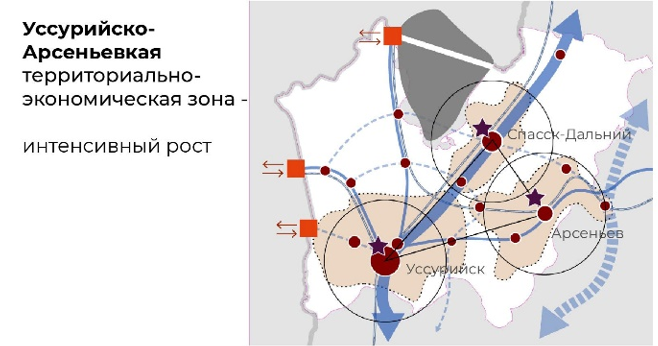 Рисунок 1. – Уссурийско-Арсеньевская ТЭЗСогласно перспективной специализации территориально-экономических зон, к приоритетам развития Ханкайского муниципального округа относятся:- развитие туризма и рекреации на берегу оз. Ханка;- развитие малого предпринимательства;- развитие узлов и центров социального обслуживания в с. Камень-Рыболов;- строительство национально-культурного центра в с. Камень-Рыболов;- развитие источников генерации тепловой и электрической энергии для перспективных промышленных потребителей, усиление электрических связей;- развитие подземных источников водоснабжения;- развитие централизованных систем водоотведения с ликвидацией канализационных выпусков неочищенных стоков в акваторию;- снижение износа основных фондов коммунальной инфраструктуры;- дальнейшая газификация населения и коммунально-бытовых потребителей;- создание международных транспортных коридоров;- развитие автодорожной и железнодорожной сети;- пищевая промышленность и переработка сельскохозяйственной продукции;- международные многофункциональные транспортные узлы;- центр растениеводства и животноводства;- планируется к развитию: спортивный и экстремальный туризм, экотуризм, агротуризм, рекреационный туризм, лечебно-оздоровительный туризм;- требуется переселение граждан из ветхого жилого фонда, строительство муниципального жилья, социального жилья;- территории приоритетного развития жилищного строительства: Ханкайский МО (с. Камень-Рыболов, с. Новокачалинск);Сценарии определены в соответствии со стратегическими приоритетами развития территории.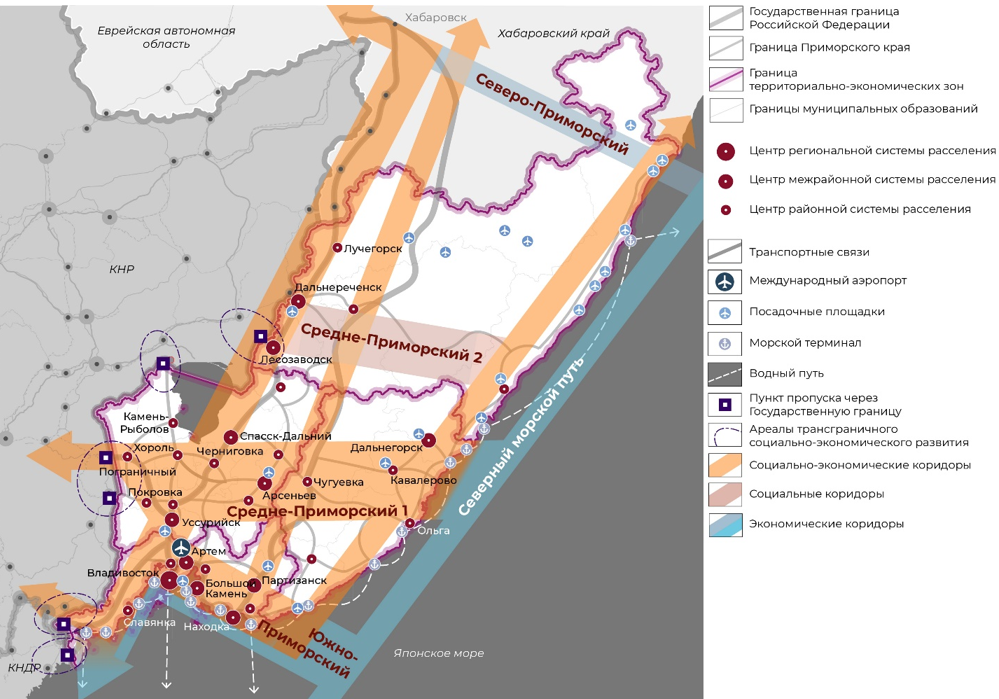 Рисунок 2. – Социально-экономические коридоры Приморского краяВнутри коридоров развиваются экономические и социальные сообщества. Каркас социально-экономических коридоров формируется вдоль планировочных осей – основных центров системы расселения и транспортных связей края, смежных российских регионов и сопредельных государств.Крупные города и групповые системы населенных мест рассматриваются в модели в качестве единого объекта территориального планирования (в отдельных случаях, градостроительного проектирования).Градостроительные зоны являются территориями активного освоения, могут являться частью существующих и перспективных зон экономической и социальной активности в населенных пунктах, за границами населенных пунктов, в застроенной части или на свободных от застройки территориях.В качестве градостроительных зон развития в масштабе регионального планирования рассматриваются групповые системы расселения, представленные территориально-сближенными населенными пунктами, пространственные ареалы с транспортно-логистическими, туристско-рекреационными и иными функциями, территории пригородов, требующие комплексного развития.Развитие таких зон происходит за счет освоения имеющихся ресурсов, трансформации депрессивных территорий, физически и морально устаревших активов, размещения якорных социокультурных объектов с учетом градостроительного потенциала территории.Градостроительными зонами развития также являются природные территории с рекреационным потенциалом, населенные пункты и территории, с потенциальными возможностями развития «агломераций дальневосточных гектаров», территории производств и индустриальных парков в привязке к застроенным территориям или инфраструктуре.Важными структурообразующими узлами края являются города Уссурийск, Арсеньев, Спасск-Дальний, Дальнереченск, Дальнегорск, Партизанск, формирующими свои ареалы взаимодействия с малыми населенными пунктами.Модель пространственного развития Приморского края:Крупные города являются агентами качественных пространственных изменений. В Концепции пространственного планирования акцентируются опорные центры – города-лидеры.Малые города и сельская местность рассматриваются как устойчиво развивающееся пространство, находящееся в тесном взаимодействии с урбанизированными территориями и представляющее значимый потенциал для социально-экономического развития региона в целом.Территориально-экономическое зонирование позволяет определиться с политиками развития всех без исключения муниципальных образований региона.Социально-экономические коридоры и градостроительные зоны развития фиксируют приоритетные направления и позволяют выявить территории-драйверы.Современная ситуация, потенциал развития территорииХарактеристика современной ситуации, особенности и потенциал развития территорииМестоположение Ханкайского муниципального округаХанкайский муниципальный округ образован путем преобразования Ильинского сельского поселения, Камень-Рыболовского сельского поселения, Новокачалинского сельского поселения и Ханкайского муниципального района, входящие в состав Ханкайского муниципального района Приморского края, путем их объединения в новое муниципальное образование - Ханкайский муниципальный округ Приморского края, в соответствии с Законом Приморского края от 30.03.2020 года № 775-КЗ «О Ханкайском муниципальном округе Приморского края».В состав территории муниципального округа входят села Алексеевка, Астраханка, Владимиро-Петровка, Дворянка, Ильинка, Камень-Рыболов, Кировка, Комиссарово, Люблино, Майское, Мельгуновка, Новокачалинск, Новониколаевка, Новоселище, Октябрьское, Пархоменко, Первомайское, Платоно-Александровское, Рассказово, Троицкое, Турий Рог, Удобное, железнодорожная станция Ильинка, железнодорожная станция Камень-Рыболов, железнодорожный разъезд Морозовка.Административным центром муниципального округа является село Камень-Рыболов.Ханкайский муниципальный округ расположен в северо-западной части Приморского края.Общая протяженность границы Ханкайского муниципального округа составляет примерно 390,3 км, из которых 252,0 км - сухопутная часть и 138,3 км - водная часть границы, при этом 92,6 км является Государственной границей Российской Федерации водная часть границы проходит по побережью озера Ханка. Ханкайский муниципальный округ граничит:- на севере и северо-западе - с Китайской Народной Республикой;- на западе – с Пограничным муниципальным районом;- на юге – с Хорольским муниципальным районом;- на востоке - с озером Ханка. Общая площадь территории Ханкайский муниципальный округ составляет 270690,76 га.Ханкайский муниципальный округ является сельскохозяйственным со слабо развитой промышленностью.Основными транспортными магистралями на территории округа являются железная дорога и автомобильная дорога регионального значения «Турий Рог – Михайловка», которые пересекают весь район с севера на юг. Согласно «Стратегии социально-экономического развития Приморского края до 2030 г.», Приморский край обладает выгодным географическим расположением в Азиатско-Тихоокеанском регионе (АТР). Перспективы экономической интеграции России в АТР, в том числе в части наращивания нересурсного экспорта товаров и услуг, в значительной степени связаны с развитием отраслей экономики Приморского края, а наращивание экспорта сырьевых товаров из регионов Сибири и Дальнего Востока в страны АТР во многом зависит от эффективности использования транзитного потенциала Приморского края. Таким образом, Приморский край выделяется среди российских регионов особой геополитической значимостью, от динамичности его развития во многом зависит успех федеральной политики, которая сегодня проводится на Дальнем Востоке.Особое значение имеет Приморский край как место базирования и тыловая база Тихоокеанского флота России.КлиматХанкайский муниципальный округ относится к муссонной области умеренного пояса. Строительно-климатический подрайон II Г – благоприятный (СНиП 23-01-99* (2003)). Дорожно-климатическая зона – II (влажные леса и лесостепи), (СНиП 2.05.02-85* (97)).Территория отличается наибольшей континентальностью климата в пределах Приморского края. Зима холодная, малоснежная. Средняя температура января – 19-200С. Максимальная высота снежного покрова достигает 15-20см. Число дней с устойчивым снежным покровом не велико, что очень затрудняет выращивание здесь озимых культур. Лето теплое, дождливое. Июльские температуры составляют +20–250. Ханкайский муниципальный округ расположен во влажной зоне. Годовое количество осадков достигает 550- в год, из которых около 80% приходится на теплый период. Обилие дождей в июле – августе затрудняет уборку урожая, что сильно сказывается на его величине.Ханкайский муниципальный округ отличается хорошим сухим, жарким микроклиматом, благоприятствующий развитию всех видов летнего отдыха.Инженерно-геологические условияХанкайский муниципальный округ расположен на сочленении двух крупных географических областей: отрогов Восточно-Маньчжурского нагорья на западе и Западно-Приморской равнины на востоке.Восточно-Маньчжурское нагорье в пределах площади представлено Пограничным горным районом. Он образован системой среднегорных хребтов с абсолютными отметками 550-750 м, ориентированных в разных направлениях. Хребты имеют склоны крутизной в среднем 20-300, куполовидные, извилистые водоразделы, местами переходящие в скалистые с шириной гребней 20-50м. Горный район разделен густой речной сетью. Долины рек имеют плоские, частично заболоченные днища. Общая горизонтальная расчлененность местности составляет 1км на 1кв.км.Горные массивы образованы герценскими (позднепермскими) тектоническими структурными массивами Лаоэлин-Гродековской складчатой области и сложены прочными интрузивными породами (граниты, гранодиориты, диориты).Равнинные области образованы тектоническими структурами Ханкайского массива (карельские (раннепротерозойские) структуры и коледонские (силурийские) средне-позднекембрийские структуры, перекрытые осадочными кайнозойскими структурами) и сложены породами палеогеновой и неогеновой системы кайнозойской группы (конгломераты, гравелиты, песчаники, алевролиты, аргиллиты, глины, бурые угли). Магистральные долины рек Мельгуновка и Комиссаровка хорошо выработанные, геоморфологически зрелые – представляют собой возвышенные речные аллювиальные равнины наклонные к оз. Ханка, подвержены регулярным муссонным паводкам.Ханкайский муниципальный округ с северо-запада на юго-восток вдоль побережья оз. Ханка пересекает региональный сейсмический разлом. Массив Пограничных гор расчленен серией местных разломов. В силу этой причины побережье оз. Ханка входит в зону высокой (7-8 баллов) сейсмической опасности, а Пограничные горы в зону повышенной (7 баллов) сейсмической опасности.В пределах Ханкайского муниципального округа выделяются два гидрогеологических района.1. Бассейн трещинных грунтовых вод складчатой системы отрогов Восточно-Маньчжурского нагорья, занимающих большую площадь территории. Мощность обводнённой зоны зависит от её положения в рельефе. В днищах долин и нижних частях склонов эта зона полностью обводнена с глубины примерно 0,5-20м. Вверх по склонам мощность обводнённой зоны уменьшается за счёт понижения уровня грунтовых вод до 40-60 м (возможно более) по отношению к земной поверхности. В верхних частях склонов и на узких водоразделах эта зона может быть полностью безводной.2. Западная часть Приханкайского артезианского бассейна. В пределах пойм рек и наиболее пониженных участков около озера Ханка грунтовые воды находятся на глубине 0,5-3м, на остальной площади развития четвертичных пород глубина залегания подземных вод, в зависимости от мощности суглино-глинистой кровли, колеблется от 3 до 10м. На участках, где плиоценовые и миоценовые отложения залегают первыми от поверхности, подземные воды могут быть встречены с глубины, преимущественно,10-15м, но местами глубина может варьировать в пределах 0,5-20 и более метров.Земельные и почвенные ресурсы Площадь земель Ханкайского муниципального округа – 268 901 га. Земли сельскохозяйственного назначения занимают 135 439 га (50,4%), в том числе фонд перераспределения – 32 828 га (24% от площади сельскохозяйственных земель).Таблица 1. - Распределение земель по угодьям На большей части территории Ханкайского муниципального округа распространены подзолисто-бурые, бурые лесные глеевые, лугово-бурые оподзоленные иногда с оглеением, лугово-болотные и болотные типы почв.Наиболее ценные для сельскохозяйственного производства – лугово-бурые оподзоленные почвы. Наиболее продуктивные земли располагаются в южной части Ханкайского муниципального округа в бассейне реки Мельгуновки и на территории, примыкающей к озеру Ханка, между селами Троицкое и Платоно-Александровское.Гидрография Поверхностные водыВсе реки, впадающие в оз.Ханка, принадлежат равнинному типу и характеризуются меандрирующими руслами, медленным течением, заболоченными берегами и берут начало в окружающих сопках или окрестных болотах.Река Комиссаровка берет свое начало на восточном склоне хребта Пограничный, впадает в оз. Ханка с запада. Длина реки , площадь водосбора 2310 км2, общее падение реки 852м. Основные притоки: р. Мраморная (п.б., длина ) и р. Пограничная (л.б., длина ). Воды реки гидрокарбонатного класса, степень минерализации до 100 мг/л, средняя мутность до 75 г/м3.Река Мельгуновка образуется слиянием рек Нестеровка (длина ) и Студеная (длина ); впадает в южную часть оз. Ханка. Длина реки  (от истока р. Нестеровка -165км), площадь водосбора 3510 км2. Общее падение от истока р. Нестеровка , от начала реки – 22м; средний уклон 3,35‰. Основные притоки реки: Молоканка (л.б., 55-й км, длина ) и Криничная (п.б., 39-й км, длина ). В пределах водосбора насчитывается около 600 рек (подавляющее их большинство представляет собой малые водотоки длиной менее 10км) общей протяженностью около 2000км. Вода р. Мельгуновка относится к гидрокарбонатному классу группы кальция с низкой степенью минерализации. Вода очень мягкая. При использовании её для водоснабжения необходимо учитывать повышенное содержание фосфатов.Озеро Ханка, часть акватории которого находится в Ханкайском районе, – самый большой пресноводный водоем на Дальнем Востоке. Его площадь составляет около 4070 км2. В пределах России находится 3030 км2 акватории озера и лишь небольшая, северная часть – на территории Китая. Несмотря на большое количество впадающих рек, озеро мелководно. Его глубина не превышает , средняя глубина составляет . Вода озера, как и рек его бассейна, относится к гидрокарбонатно-кальциевому типу. Характерной особенностью воды озера является ее большая мутность и значительное содержание взвешенных веществ в течение периода с конца марта до конца октября.Речные воды в бассейне оз. Ханка загрязнены от смывов с полей орошения, коммунально-бытовых и промышленных стоков и поэтому они не могут быть использованы без предварительного обезвреживания. В настоящее время основным источником водоснабжения сел Камень-Рыболов и Астраханка является водозабор поверхностных вод оз. Ханка производительностью 5,6 тыс.м3/сутки.Водоснабжение на сельскохозяйственные нужды (орошение) осуществляется из озера Ханка.Подземные водыВодоснабжение большинства населенных пунктов Ханкайского муниципального округа осуществляется за счет подземных вод.Основные запасы пресных подземных вод в районе сосредоточены в рыхлых неоген-четвертичных отложениях в пределах южной и юго-восточной части территории Ханкайского муниципального округа, где находится северо-восточный фланг Жариковского месторождения пресных подземных вод. В пределах Жариковского месторождения расположено три месторождения пресных подземных вод: Долинное, Астраханское и Мельгуновское, которые входят в его состав и являются отдельными эксплуатационными участками. По данным Отдела фондов информации Филиала по Приморскому краю ФГУ «ТФИ по ДВФО» прогнозные запасы месторождений подземных вод составляют 198 тыс.м3/сутки.Села Комиссарово и Дворянка расположенные, соответственно, в центральной и западной частях района, в качестве источников водоснабжения используют подземные воды зоны выветривания и зоны тектонической трещиноватости палеозойских и мезозойских интрузивных образований.Водозаборные сооружения представлены шахтными колодцами, а также одиночными и групповыми скважинными водозаборами.Территория Ханкайского муниципального округа по разведанным запасам, геохимической характеристике и минерализации подземных вод оценивается как благоприятная.Полезные ископаемыеМинерально-сырьевую базу Ханкайского муниципального округа составляют следующие виды минерального сырья:- топливо-энергетическое – бурый уголь;- нерудное – сырье для строительной промышленности;- рудные – золото;- гидроминеральное – месторождения подземных вод.Суммарных запасов строительного песка только по двум месторождениям Ханкайского района – Платоновскому и Октябрьскому (без учета Приозерного, пески которого требуют обогащения) в объеме 18 млн. м3 при уровне добычи 350-400 тыс.м3/год (объем по краю в 2006-07 гг.) достаточно для удовлетворения потребностей края в целом в течение 50 лет.Таким образом, разведанные запасы строительных песков на территории Ханкайского муниципального округа имеют краевое значение.Запасы глин, строительного камня для производства щебня, гравия на территории Ханкайского муниципального округа имеют местное значение и  достаточны для удовлетворения потребностей стройиндустрии как самого района, так и соседних территорий.Лесной фонд Земли лесного фонда находится в федеральной собственности, их площадь составляет 36,2% от территории Ханкайского муниципального округа. Земли лесного фонда включены в состав Комиссаровского участкового лесничества (54342 га) и Ильинского участкового лесничества (43049 га) Уссурийского лесничества. На их долю приходится 87,6% лесных земель.В состав земель лесного фонда не включены леса, учтенные в других категориях. В целом лесными землями, включенными в состав других категорий (площадь лесных угодий, не входящих в лесной фонд района) занято 25 052 га (9,3% территории округа).Таблица 2. - Структура лесного фонда по лесничествамЛеса в основном представлены твердолиственными породами среднего класса возраста (41-100 лет), преобладающими породами являются дуб монгольский, береза черная, береза белая, осина, липа. Твердолиственные леса занимают площадь , а участки с преобладанием мягколиственных пород насчитывают .Площадь защитных лесов в Ильинском и Комиссаровском лесничествах 92 676 га, эксплуатационных лесов – 4715га (Комиссаровское лесничество). Доля эксплуатационных лесов в объеме лесного фонда незначительна (5,5%), они удалены от населенного пункта с. Комиссарово, находятся в труднодоступных местах, древесина низкотоварная, поэтому экономически заготовка ее невыгодна.Биоресурсный потенциал Растительность Ханкайского муниципального округа представлена следующими основными типами растительных сообществ:- производные дубовые и смешанные широколиственные леса;- мелколиственные леса;- долинные ясенево-ильмовые, тополево-чозениевые и ивовые леса;- луговая растительность;- водная растительность.В лесах имеется большое разнообразие лекарственных растений и дикоросов. В связи с тем, что леса Ханкайского муниципального округа несут защитные функции, в лесных угодьях без ущерба для насаждений возможна заготовка дикоросов и лекарственного сырья в определенных допустимых объемах.Животный мир Ханкайского муниципального округа очень разнообразен. В нем отмечается оригинальное сочетание северных и южных видов, различающихся по своему географическому происхождению и по возрасту.	Приханкайская равнина — один из основных районов обитания водоплавающих птиц в Приморском крае. Только на территории Ханкайского заповедника зарегистрировано 333 вида птиц, из которых 44 вида включены в Красные книги МСОП и России и из них 11 гнездящихся.287 видов птиц, внесенных в список-приложение к конвенциям «Об охране перелетных птиц и птиц, находящихся под угрозой исчезновения и среды их обитания» на Приханкайской низменности отмечено 225 видов. На территории Ханкайского муниципального округа водятся более 40 видов млекопитающих, 2 вида занесены в Международную Красную книгу, еще 2 вида попали в Красную книгу России. Также в Красную книгу занесены 6 видов рыб и 1 вид рептилий. В районе имеются значительные охотничьи угодья. Ханкайской районной общественной организации охотников и рыболовов предоставлена территория необходимая для пользования животным миром площадью 219,5 тыс. га.К основным охотничьим видам в районе относятся:- звери: барсук, волк, енотовидная собака, заяц маньчжурский, заяц-русак, изюбрь, кабан, колонок, косуля, лисица, медведь бурый, норка американская, ондатра; - птицы: большая горлица, вальдшнеп, гусь, кулик, пастушки, рябчик, утка, фазан.Практически по всем указанным видам животных численность популяций преимущественна стабильна. Охотничьи виды не имеют промышленного значения.Бассейн оз. Ханка отличается высокой степенью разнообразия и количественного развития бентосных животных и рыб. По разнообразию ихтиофауны более богатого пресноводного водоема, чем оз. Ханка в умеренных широтах Европы и Азии нет. Речная и озерная фауна бассейна оз. Ханка включает 74 вида 58 родов 18 семейств 8 отрядов рыб. Это составляет 72% от общего числа видов, обитающих в бассейне Амура и около 1/4 всех пресноводных рыб фауны России.  К сожалению, наблюдается уменьшение рыбопродуктивности озера Ханка. Промысловый запас ценных видов снижается. Под угрозой исчезновения оказались отдельные виды рыб (китайский окунь и др.). Основная причина – интенсификация промысла, особенно браконьерского, на фоне неэффективной охраны рыбохозяйственных водоёмов, а также их загрязнение. Ханкайский район богат грибами, ягодами и лекарственным сырьем. Их добыча лимитируется категорией защитности леса. Особо охраняемые природные территории Перечень ООПТ регионального и местного значения Приморского края утвержден приказом министерства природных ресурсов и охраны окружающей среды Приморского края от 30.04.2021 № 37-01-10/11-1 «Об утверждении перечня особо охраняемых природных территорий регионального и местного значения Приморского края. Перечень особо охраняемых природных территорий, расположенных на территории Ханкайского муниципального округа, представлен ниже (таблица 3).Таблица 3. – Перечень особо охраняемых природных территорий, расположенных на территории Приморского края Водно-болотные угодьяВодно-болотное угодье озера ХанкаВодно-болотное угодье оз. Ханка имеет международное значение, организовано прежде всего для сохранения запасов водоплавающих птиц и оптимизации их местообитаний в различные сезоны года, а также в целях сохранения биоразнообразия водно-болотных экосистем и их рационального использования. Создано в целях выполнения Российской Стороной обязательств по международной Конвенции о водно-болотных угодьях, имеющих международное значение главным образом в качестве местообитаний водоплавающих птиц от 2 февраля 1971 года и рекомендаций Конференции Сторон этой Конвенции.Водно-болотное угодье представляет собой систему особо охраняемых природных территорий и их охранных зон различного назначения, на которых устанавливаются специальные режимы охраны и использования природных ресурсов в зависимости от статуса и сложившегося хозяйственного использования конкретного участка территории или акватории.Значимость ВБУ озера Ханка заключается в высокой концентрации многочисленных видов фауны и флоры, в том числе редких и исчезающих видов, и необходимости создания условий для сохранения видового многообразия в условиях усиливающегося антропогенного воздействия.Постановлением Администрации Приморского края от 14.04.1995 № 191 «О водно-болотном угодье озера Ханка» утверждено Положение о водно-болотном угодье озера Ханка, имеющем международное значение главным образом в качестве местообитания водоплавающих птиц, в котором установлены режим использования и охраны водно-болотных угодий озера Ханка. Территории и объекты культурного наследияТаблица 4. – Перечень объектов культурного наследия регионального значения, расположенных на территории Ханкайского муниципального округаТаблица 5. – Сведения об объектах археологического наследия, расположенных на территории Ханкайского муниципального округаНаселение (демография, занятость)Одним из важнейших факторов, обеспечивающих конкурентоспособность любой территориальной единицы, является наличие достаточного количества трудовых ресурсов, что, в свою очередь, зависит от демографической ситуации.За период с 2017 по 2022 год численность населения значительно сократилась (на 1716 человека) и к началу 2022 года по данным администрации муниципального округа составила 20572 человека против 22288 человек на начало 2017 года.За 2021 г. демографические показатели, связанные с естественным приростом населения, имеют значение 10,7 родившихся на 1000 чел. населения (средний показатель за 5 лет 10,94) при смертности 18,4 чел. на 1000 человек населения (средний – 16,56). Коэффициент естественного прироста в среднем за 5 лет составил (-5,62) чел./1000 чел. населения. Отмечается значительное превышение уровня смертности над уровнем рождаемости населения. Среднегодовые (за 5 лет) показатели смертности на 51,4 % раза превышают показатели рождаемости. За 2021 г. демографические показатели, связанные с естественным приростом населения, имеют значение 10,7 родившихся на 1000 чел. населения (средний показатель за 5 лет 10,94) при смертности 18,4 чел. на 1000 человек населения (средний – 16,56). Коэффициент естественного прироста в среднем за 5 лет составил (-5,62) чел./1000 чел. населения. Отмечается значительное превышение уровня смертности над уровнем рождаемости населения. Среднегодовые (за 5 лет) показатели смертности на 51,4 % раза превышают показатели рождаемости. Таблица 6. - Основные показатели характеризующиедемографические процессы в Ханкайском муниципальном округеИнформацию по численности населения по каждому населенному пункту Ханкайского муниципального округа на 01.01.2021 года представлена в таблице 7.Таблица 7. - Численность населения по населенным пунктам Ханкайского муниципального округа на 01.01.2021 годаПо данным Федеральной службы государственной статистики предоставлена информация по структуре населения Ханкайского муниципального округа на период 01.01.2021 года (таблица 8).Таблица 8. - Структура населения Ханкайского муниципального округа, 2021 г.За период с 2017 года по 2022 год произошло сокращение численности занятых в сфере экономике с 8800 человек в 2017 году до 8050 человек в 2022 году (на 8,5 %). За данный период произошло сокращение численности официально зарегистрированных безработных на 2,2 % с 405 человек в 2017 году до 396 человек в 2021 г.Таблица 9. – Динамика трудовых ресурсов Ханкайского муниципального округа, на 01.01.2022 г.Таблица 10.– Сведения о структуре доходов населения на территории Ханкайского муниципального округа (2017 - 2021 гг.)Планировочная структура Ханкайского муниципального округаСложившаяся территориально-планировочная структура Ханкайского муниципального округа образована 25 населёнными пунктами, автомобильными дорогами и сельскохозяйственными и производственными предприятиями, расположенными на территории муниципального округа. Через Ханкайский муниципальный округ проходят железная дорога и автомобильная дорога регионального значения «Турий Рог – Михайловка», которые пересекают весь район с севера на юг. Естественной водной границей МО на востоке является озеро Ханка. Ханкайский муниципальный округ расположен на отрогах Восточно-Маньчжурского нагорья на западе и Западно-Приморской равнины на востоке.Восточно-Маньчжурское нагорье образовано системой среднегорных хребтов с абсолютными отметками 550-750 м, шорный район разделен густой речной сетью. Долины рек имеют плоские, частично заболоченные днища. Населённые пункты Ханкайского муниципального округа расположены вдоль железной дороги и автомобильных дорог регионального и межмуниципального значения. Основная часть территории в границах муниципального образования представлена землями сельскохозяйственного назначения. На территории Ханкайского муниципального округа формируется окружная (местная) система расселения. Центром системы расселения является село Камень-Рыболов (9438 чел. на 01.01.2021 года).Вид расселения Ханкайского муниципального округа – сельский. Представляет собой совокупность территориально обособленных групповых форм расселения:- первая группа сел формирует основную ось развития вдоль автомобильной и железной дорог с юга на север, к границе, с центром - с. Камень-Рыболов – с. Астраханка. В совокупности в данной группе сел проживает подавляющая часть населения округа – 73,3%;- другая небольшая группа сел размещена на севере, северо-западе Ханкайского муниципального округа, вдоль границы с Китаем. Здесь проживает 6,2% населения;- третья группа сел территориально разрозненна и фактически представлена двумя территориальными подгруппами – южной и восточной приханкайской, - объединяемые их сельскохозяйственной функцией. В этой группе сел проживает 20,5% населения округа.Административный центр – с. Камень-Рыболов, размещается на юго-восточной окраине территории Ханкайского муниципального округа, что существенно влияет на различия в условиях функционирования отдаленных поселений и приводит к ухудшению их экономических и социальных условий.Основным типом расселения является линейная система с размещением населенных пунктов вдоль водных объектов и транспортных магистралей. Техногенными осями расселения являются линейно-магистральные направления вдоль основных железнодорожных и автомобильных магистралей.Совершенствование транспортного каркаса позволит усилить межпоселенческие транспортные и экономические связи между административными центрами и отдаленными населенными пунктами. В результате развития транспортной инфраструктуры, формирования устойчивой базы развития производственных мощностей для увеличения мест приложения труда, совершенствования социальной базы населенных пунктов (жилищный фонд, объекты социальной инфраструктуры), развития инженерной инфраструктуры (энергетика), увеличится устойчивость сложившейся системы расселения.Система обслуживанияВажными показателями качества жизни населения являются наличие и разнообразие объектов социальной инфраструктуры, их пространственная, социальная и экономическая доступность.Согласно Федеральному закону от 06.10.2003 № 131-ФЗ «Об общих принципах организации местного самоуправления в Российской Федерации», к объектам местного значения поселения в сфере социальной инфраструктуры относятся объекты в области физической культуры и массового спорта, культуры и искусства.Расчёт уровня обеспеченности населения объектами местного и регионального значения произведён в соответствии с Нормативами градостроительного проектирования Приморского края, утверждёнными постановлением Правительства Приморского края от 21.12.2016 № 593-па и местными нормативами градостроительного проектирования Ханкайского муниципального округа, утверждёнными Решением Думы Ханкайского муниципального округа Приморского края от 26.10.2021 № 272.Образование. Дошкольные образовательные учрежденияОбщая численность детей, посещающих ДОУ, составила 709 человек.Данные об очереди в дошкольные учреждения для детей 0-3 года: 2018 год – 277 чел., 2019 год – 245 чел., 2020 год- 298 чел., 4-7 лет – 0.Таблица 11. - Характеристика учреждений дошкольного образования на 01.01.2022 г.Общеобразовательные учрежденияНа территории Ханкайского муниципального округа действует 14 общеобразовательных учреждений. Основными проблемами образовательных учреждений является большой износ зданий, слабая материально-техническая база, отсутствие квалифицированных учителей по ряду предметов. Села Кировка, Рассказово, Новониколаевка, Люблино, Майское, Пархоменко, Алексеевка, Удобное, Дворянка не имеют школ. Здесь организован подвоз учеников школьными автобусами до сел Камень-Рыболов, Турий Рог, Новоселище и Комиссарово.Таблица 12. - Характеристика общеобразовательных учреждений на 01.01.2022 г.Учреждения дополнительного образованияТаблица 13. - Характеристика учреждений дополнительного образования на 01.01.2021Учреждения начального и среднего профессионального образованияВ Ханкайском муниципальном округе действует одно учебное заведение начального профессионального образования (ГОУ НПО ПУ №57), проектная вместимостб - 600 чел., в том числе. и из ближайших районов. ГОУ НПО ПУ №57 готовит специалистов сельского хозяйства.Основные города, где продолжают обучение выпускники школ – это Владивосток и Уссурийск. ЗдравоохранениеСистема здравоохранения Ханкайского муниципального округа состоит из МУЗ «Ханкайской центральной районной больницы» и 19 фельдшерско-акушерских пунктов (ФАПов).На территории Ханкайского муниципального округа расположен «Детский туберкулезный санаторий «Приханкайский».Таблица 14. - Характеристика учреждений здравоохраненияСоциальное обслуживаниеОбеспечение социальной защиты граждан является важной задачей администрации Ханкайского муниципального округа, Приморского края, Российской Федерации.Учреждения социальной защиты населения Ханкайского муниципального округа:- государственное учреждение системы социального обслуживания социальной защиты населения для престарелых и инвалидов в с. Мельгуновка, вместимостью 44 чел. (проживает – 39 чел.);- государственное учреждение системы социального обслуживания социальный реабилитационный центр для несовершеннолетних в с. Первомайское, вместимостью – 52 чел. (за год обслуживается 232 чел.).Культура. Уровень качества жизни определяется также доступностью населения к культурным ценностям, наличием возможностей для культурного досуга, занятий творчеством и спортом. Таблица 15. - Перечень действующих объектов культурно-досугового назначения на территории Ханкайского муниципального округаТаблица 16. - Перечень действующих библиотек на территории Ханкайского муниципального округаФизическая культура и спорт. Молодежная политика. Основными направлениями в области физической культуры и массового спорта являются привлечение жителей муниципального образования к занятиям физической культурой и спортом, развитие детско-юношеского спорта, пропаганда здорового образа жизни, военно-патриотическое воспитание молодёжи и подростков. Таблица 17. - Количество и площадь спортивных залов и плавательных бассейнов (включая школьные) на территории Ханкайского муниципального округаТаблица 18. - Количество и площадь плоскостных спортивных сооружений (включая школьные) на территории Ханкайского муниципального округаЦелью развития молодёжной политики и патриотического воспитания граждан является целенаправленная, долгосрочно ориентированная деятельность, социально-демографических групп молодёжи и заинтересованных граждан, обеспечивающая:комплексное развитие потенциала молодых людей, его реализацию в интересах личности, семьи, общества, малой родины;консолидацию усилий субъектов патриотического воспитания в формировании нового образа патриотизма граждан, сочетающего традиционные ценности, принадлежность к культурно-историческим корням своей семьи, готовность к военному и трудовому служению со стремлением развивать себя и свою малую родину, принятием позитивных ценностей общемирового развития, нацеленностью на продвижение своей малой родины на высокие общероссийские и мировые позиции.Учреждения обслуживания (потребительский рынок)Наиболее массовыми из видов обслуживания населения являются – торговля, общественное питание и бытовое обслуживание. Основным фактором, определяющим рост оборота розничной торговли и расширения сферы услуг, является платежеспособность населения, но в селах района она остается низкой.Таблица 19. - Потребительский рынок на 01.01.2021 год.Организация ритуальных услугВ Ханкайском муниципальном округе насчитывается на сегодняшний день 19 мест погребения (сельские кладбища), располагающиеся на землях населенных пунктов при соблюдении в основном необходимых санитарных разрывов в 500-2000м. Исключение составляют  старые кладбища в с. Астраханка (в границах села, закрыто в 1960г.), в с. Владимиро-Петровка ( в границах села с 1908г. в 50м от жилой застройки), в с. Турий Рог ( в центре села более 100 лет  в 200м от жилой застройки). Наиболее позднее место погребения создано в 1961г. в 3,5км от жилой застройки с Камень-Рыболов. В Ханкайском районе действует 3 специализированные организации, оказывающие ритуальные услуги. Жилищный фондНа территории Ханкайского муниципального округа действует муниципальная программа «Обеспечение жильем молодых семей Ханкайского муниципального района» на 2020-2024 годы, с целью реализации основного мероприятия «Обеспечение жильём молодых семей» государственной программы Российской Федерации «Обеспечение доступным и комфортным жильём и коммунальными услугами граждан Российской Федерации». Реализация мероприятий программы направлена на социальную поддержку молодых семей в решении жилищных проблем, а также создание предпосылок к последующему демографическому росту, повышению уровня рождаемости путем формирования подходов к решению жилищной проблемы молодых семей.Решение задач в сфере жилого комплекса на территории Ханкайского муниципального округа обеспечивается путём реализации действующей Государственной программы Приморского края «Обеспечение доступным жильем и качественными услугами жилищно-коммунального хозяйства населения Приморского края», на 2020 - 2027 годы, утвержденной постановлением Правительства Приморского края от 30.12.2019 № 945-па (ред. от 30.05.2022).Площадь жилищного фонда составляет 532,69 тыс. кв. м., 100,6% к уровню 2020 года, в том числе муниципальный – 58,03 тыс. кв. м, государственный – 2,7 тыс. кв. м, частный – 471,96 тыс. кв. м (таблица 20). Таблица 20. - Наличие жилищного фонда по состоянию на 01.01.2022Таблица 21. - Характеристика жилищного фонда по состоянию на 01.01.2022Обеспеченность жилого фонда коммунальными услугами от централизованных источников представлена в таблице 22.Таблица 22. - Жилой фонд, обеспеченный коммунальными услугами от централизованных источников на 01.01.2022 годаПо состоянию на 01.01.2021 в муниципальном округе 1,73 тыс. кв. м. или составляет площадь ветхого жилья, 59 жилых домов (индивидуально определенных зданий) (таблица 23).Таблица 23. - Распределение жилищного фонда по проценту износаВ соответствии с региональной адресной программой «Переселение граждан из аварийного жилищного фонда в Приморском крае» на 2019 – 2025 годы, утвержденной постановлением Администрации Приморского края от 09.04.2019 № 217, к 2025 году запланировано ликвидировать и расселить 397 жилых домов общей площадью жилых помещений на 105,38 тыс. кв. м с общей численностью проживающих 6,06 тыс. человек. Инженерная инфраструктураК числу наиболее важных составляющих жилищно-коммунального хозяйства Ханкайского муниципального округа следует отнести содержание и эксплуатацию жилищного фонда, водоснабжение и водоотведение, тепло- и электроснабжение, благоустройство территорий населенных пунктов.ВодоснабжениеТаблица 24. – Обеспеченность артезианскими скважинами систем водоснабжения Ханкайского муниципального округа на 01.01.2022 годаПротяженность водопроводных сетей в Ханкайском муниципальном округе на территории составляет 82,63 км, состояние водопроводных сетей представлено в таблице 25.Таблица 25. - Состояние водопроводных сетей на 01.01.2022, кмНормы водопотребления для населения приняты согласно СП 31.13330.2012. «Водоснабжение. Наружные сети и сооружения». Для населения принята норма водопотребления150 л/сутки на 1 человека.Таблица 26. - Территориальный баланс потребления холодной водыВодоотведение В настоящее время в Ханкайском муниципальном округе отсутствует централизованная система водоотведения. Сброс осуществляется на рельеф местности в с. Камень-рыболов, с. Троицкое.Сброс сточных вод с. Ильинка осуществляется в р. Комиссаровка.Сброс сточных вод с. Владимиро-Петровка осуществляется в р. Астраханка (Первый Ерек).Сброс сточных вод с. Первомайское осуществляется в р. Большой Усач.Сброс сточных вод с. Новоселище осуществляется в р. Первый Ерек.Организованное водоотведение дождевых вод не производится. Сети и сооружения ливневой канализации в настоящее время отсутствуют.В с. Новокачалинск существующие очистные сооружения находятся в неудовлетворительном состоянии, не соответствуют современным требованиям по степеням очистки и требуют реконструкции.В с. Первомайское частичное централизованное водоотведение. По канализационному коллектору сточные воды сбрасываются в отстойник. Сбор хозяйственно-бытовых стоков от общественных и частных жилых зданий осуществляются в автономные септики с последующим вывозом.С. Ильинка. Существующие очистные сооружения находятся в неудовлетворительном состоянии, не соответствуют современным требованиям по степеням очистки и требуют реконструкции.С. Камень-рыболов: сети протяженностью 25,6 км, год постройки 1962, степень износа 80%. Очистные не функционируют.С. Владимиро-Петровка: сети протяженностью 5.2 км, 1980 года постройки, степень износа 65%, КНС мощность 250 куб.м/сут. Очистные работают в механическом режимеС. Новоселище: сети протяженностью 2500 м, 1988 года постройки, диаметр 150 мм.Таблица 27. – Характеристика канализационных насосных станций КНСЭлектроснабжение Таблица 28. - Перечень ЛЭП 10-220 кВ расположенных на территории Ханкайского муниципального округа на 01.01.2022Таблица 29. - Пропускная способность электрических сетей по центрам питания на территории Ханкайского муниципального округа, 01.01.2022 г.Таблица 30. - Основные показатели энергообеспечения Ханкайского районаЭлектрические сети 110-35 кВ обслуживаются филиалом «Приморские электрические сети» ОАО «Дальневосточная распределительная сетевая компания». В филиале «ПЭС» имеется большое количество оборудования и передаточных средств со сроком эксплуатации более 30 лет.ТеплоснабжениеТаблица 31. - Теплоснабжение в 2021 годуТаблица 32. - Источники централизованного теплоснабжения Ханкайского муниципального округа, 2022 годОсновная причина высокой степени износа инженерных коммуникаций - недостаток финансовых средств для внедрения энергосберегающих технологий, строительства и реконструкции инженерных систем.ГазоснабжениеГазоснабжение потребителей Ханкайского муниципального округа осуществляется в настоящее время привозным сжиженным газом. Таблица 33. - Объемы расходуемого газа Газопроводы в Ханкайском муниципальном округе отсутствуют. Используется баллонная система газоснабжения.СвязьФиксированная связьНа территории муниципального округа оказывают услуги связи:- местной связи: ОАО «Дальсвязь»;- зоновой связи: ОАО «Дальсвязь», ОАО «Новая телефонная компания» («НТК»);- международной и международной связи: ОАО "Межрегиональный Транзит Телеком" (МТТ), ОАО "Ростелеком", ОАО "СЦС Совинтел".Таблица 34. - Состав и номерная емкость оператора ОАО «Дальсвязь» на территории Ханкайского муниципального округаПодвижная радиотелефонная связьНа территории муниципального образования функционируют сети подвижной радиотелефонной связи (далее – сеть) второго, третьего и четвёртого поколений, оказание услуг осуществляют шесть организаций связи:- ПАО «ВымпелКом» (торговая марка «Билайн»), сети второго и третьего поколений;- ПАО «Мегафон», сети второго, третьего и четвёртого поколений;- ПАО «МТС», сети второго, третьего и четвёртого поколений;- ООО «Скартел» (торговая марка «Yota»), сети второго, третьего и четвёртого поколений;- ООО «Т2 Мобайл» (торговая марка «Теле2»), сети второго, третьего и четвёртого поколений.Телевизионное и радиовещаниеНа территории муниципального округа вещает радиотелевизионная передающая станция Приморского филиала ФГУП «Российская телевизионная радиовещательная сеть» - Приморский краевой радиотелевизионный передающий центр, расположенная в с. Новожатково, которая обеспечивает население близлежащих сельских населённых пунктов эфирным телевизионным вещанием. Прием общероссийских ТВ программ в муниципальном округе осуществляется посредством спутниковых антенн индивидуального приема. Почтовая связьНа территории Ханкайского муниципального округа расположены 14 отделений ФГУП «Почта России».Таблица 35. - Перечень отделений почтовой связи, расположенных на территории Ханкайского муниципального округа Остальные населенные пункты обслуживаются передвижными почтовыми маршрутами по расписанию. В соответствии с нормами обслуживания населения на 1ОПС (1,7 - 2 тыс. чел.) этого достаточно для оказания услуг почтовой связи.Цифровые коммуникационные информационные сети и системы передачи данных.Основным оператором, оказывающим услуги связи по передаче данных в муниципальном районе - является ОАО «Дальсвязь». Узлы связи передачи данных расположены совместно с АТС. На сегодняшний день услуга широкополосного доступа в Интернет осуществляется в с. Камень Рыболов.Для передачи данных посредством подвижной радиотелефонии используется соединение через GPRS. Основные направления экономики Ханкайского муниципального округаОсновными видами экономической деятельности в округе являются сельское хозяйство, обрабатывающее производство, в том числе производство пищевых продуктов.Экономика Ханкайского муниципального округа имеет низкий удельный вес промышленного производства.Основные предприятия, расположенные на территории Ханкайского муниципального округа, представлены в таблице 36.Таблица 36. – Предприятия, расположенные на территории Ханкайского муниципального округаСельское хозяйствоПриродно-климатические условия округа благоприятны для развития сельского хозяйства, для возделывания основных районированных сельскохозяйственных культур.Сельскохозяйственной специализацией округа является мясо-молочное животноводство и растениеводство.Таблица 37. - Сельскохозяйственные предприятия на территории муниципального образованияМалое и среднее предпринимательствоМалое и среднее предпринимательство – одна из развивающихся сфер реального сектора экономики муниципального округа, что стало возможным как благодаря активности и мобильности самих предпринимателей, так и благодаря комплексной поддержке органов местного самоуправления.Таблица 38. - Основные показатели развития малого предпринимательства Ханкайского муниципального округаТаблица 39. - Организации розничной торговли, общепита и платных услуг на территории Ханкайского муниципального округаТаблица 40. - Организации бытового обслуживания на территорииХанкайского муниципального округа Транспортная инфраструктураФормирование транспортного узла Ханкайского муниципального округа обусловлено особенностями хозяйственного комплекса, отраслевой и территориальной структурой производства, местом в областном разделении труда, его географическим положением. Автомобильный транспортАвтодорожная сеть Ханкайского муниципального округа состоит из дорог регионального и межмуниципального значения. Перечень автомобильных дорог регионального значения утвержден постановлением Администрации Приморского края от 26.11.2012 г. №357-па «Об утверждении перечня автомобильных дорог общего пользования регионального или межмуниципального значения».Перечень автомобильных дорог общего пользования регионального или межмуниципального значения Ханкайского муниципального округа приведен в таблице 41.Таблица 41. - Дороги регионального и межмуниципального значенияОбщественный транспортПассажирские перевозки района обслуживаются АТП ОАО «Приморавтотранс», ООО «Ханкайское автотранспортное предприятия», ООО «Каретный двор». На территории Ханкайского муниципального округа действуют 11 пассажирских маршрутов, информация о которых представлена в таблице 42.Таблица 42. - Автобусные маршрутыЖелезнодорожный транспортПо территории округа проходит однопутная железнодорожная линия Новокачалинская, которая на станции Сибирцево примыкает к Транссибирской железнодорожной магистрали. Протяженность линии 95 км. В настоящее время участок Новокачалинск – Турий Рог практически не эксплуатируется.Улично-дорожная сеть Основные показатели по существующей улично-дорожной сети населённых пунктов муниципального округа представлены в таблице 43.Таблица 43. – Улично-дорожная сеть Ханкайского муниципального округаПункт пропуска через государственную границу Российской ФедерацииВ соответствии с Приложением к приказу ФТС России от 28.05.2010 №1043 «О местонахождении и регионах деятельности таможенных органов Дальневосточного таможенного управления» на территории Ханкайского муниципального района расположен двусторонний автомобильный пункт пропуска «Турий Рог» администрируемый таможенным постом ДАПП Турий Рог Уссурийской таможни.Согласно паспорту пункта пропуска «Турий Рог», проектная пропускная способность грузовых автотранспортных средств составляет 21 ед. в сутки (соответственно более 6500 ед. в год).В настоящее время ФГКУ Росгранстрой осуществляет мероприятия по реконструкции автомобильного пункта пропуска через государственную границу, в связи с чем готовит документы для вступления в государственную программу Российской Федерации «Развитие транспортной системы».Туристический потенциалОдним из приоритетов социально-экономического развития Приморского края, согласно Стратегии СЭР Приморского края на период до 2030 года, является развитие туризма и рекреации.Ханкайский муниципальный округ – уникальная территория Приморского края, в которой соединен природно-климатический и историко-культурный потенциал, являющийся основой для развития туристской сферы. Ханкайский муниципальный округ обладает следующими факторами, способствующими развитию рекреации:1. Благоприятные климатические условия. 2. Наличие песчаных пляжей. Купальный период с температурами массового купания 20-220С продолжается в среднем 80-100 дней.На территории Ханкайского муниципального округа расположены пляжи:- в с. Турий Рог (5 га);- с. Новокачалинск (14 га);- с. Камень-Рыболов и с. Астраханка (20 га);- с. Троицкое (8га);- рекреационная зона «Ильинские озера» (30 га).3. Разнообразный природно-ландшафтный комплекс: лесные, долинные и озерно-болотные ландшафты.4. На территории Ханкайского района расположены уникальные водно-болотные угодья, в том числе и особо охраняемая природная территория - государственный природный заповедник «Ханкайский» участок «Сосновый», которые вызывают огромный интерес среди специалистов-орнитологов и любителей природы во всем мире.5. Обилие объектов для познавательного туризма: природные, исторические и археологические памятники.6. Разнообразие охотничьей фауны, наличие значительных охотничьих угодий создают возможности для организации спортивной и любительской охоты.7. Ханкайский муниципальные округ богат грибами, ягодами и лекарственным сырьем.8. Выгодное географическое положение, наличие пункта пропуска международного сообщения.9. Район имеет низкий уровень заболеваемости природно-очаговыми инфекциями и практически безопасен для населения и туристов.Туристическая деятельность в пределах Ханкайского муниципального округа в основном связана с въездным туризмом и определяется доминирующим спросом на посещение озера Ханка.Туристко-рекреационная инфраструктура Ханкайского муниципального округа представлена:- базами отдыха, из которых особо выделяются базы отдыха: «Ханка», «Ханкай», «Ба Гуа», «Вера»;- детским оздоровительным лагерем «Старт» в с. Новокачалинск, выделенный в особо охраняемые природные территории рекреационного назначения;- гостиницами (с. Камень-Рыболов – 3ед.), предприятиями общественного питания. Природно-экологическая ситуацияРаздел подготовлен на основании данных Доклада об экологической ситуации в Приморском крае в 2021 году, разработанный министерством природных ресурсов и охраны окружающей среды Приморского края.Атмосферный воздухСостояние воздушного бассейна является одним из основных экологических факторов, определяющих экологическую ситуацию и условия проживания населения.Состояние атмосферного воздуха определяется условиями циркуляции и степенью хозяйственного освоения рассматриваемой территории, а также характеристиками фонового состояния атмосферы.Среднегодовые концентрации загрязняющих веществ в Приморском крае превышали ПДКс.г. в следующих городах: Владивосток (диоксид азота, формальдегид, бенз(а)пирен), Уссурийск (бенз(а)пирен и диоксид азота), в гг. Артем, Дальнегорск среднегодовые концентрации загрязняющих веществ не превышали ПДКс.г. В. г. Находка среднегодовые концентрации взвешенных частиц PM2.5 и фенола находились на уровне 1 ПДКс.г. На территории Ханкайского муниципального округа состояние атмосферного воздуха удовлетворительное.Состояние подземных и поверхностных водВ 2021 году качество воды р. Мельгуновка в сравнении с 2020 годом улучшилось с 4а (“грязная”) до 3б (“очень загрязненная”). Зафиксирован 1 случай высокого загрязнения по соединениям марганца (36,8 ПДК). Показатель УКИЗВ составил 2,75. Критические показатели - взвешенные вещества и алюминий.В 2021 году на оз. Ханка качество осталось на уровне предыдущего года 4а (“грязная”). Зафиксирован 1 случай высокого загрязнения по соединениям алюминия (46,8 ПДК). Зафиксировано 2 случая высокого загрязнения по соединениям алюминия (31,0 – 33,7 ПДК). Для двух створов показатель УКИЗВ составил 3,69 и 3,38 соответственно. Критические показатели – взвешенные вещества, железо, алюминий. Загрязнение подземных вод (в том числе и микробное) постоянно отмечается на скважинных и галерейных водозаборах, эксплуатирующихся для водоснабжения г. Владивостока, г. Находки, г. Дальнереченска, г. Дальнегорска. Загрязнение подземных вод происходит как через поверхностные водотоки, с которыми они имеют тесную гидравлическую связь, так и через зону аэрации с атмосферными осадками на территории населенных пунктов.Еще одним из факторов загрязнения поверхностных и подземных вод, а также почв является размещение твердых коммунальных отходов на территории Приморского края в местах, не соответствующих современным требованиям санитарно-эпидемиологического и природоохранного законодательства. Система водоотведения муниципального округа развита недостаточно. Сельские населенные пункты в основном не имеют централизованных систем канализации. Жилая застройка оборудована выгребными ямами.Рассматривая санитарную охрану поверхностных вод от загрязнения сточными водами необходимо отметить, прежде всего, что это должна быть система мер, обеспечивающих такое состояние водоемов, которое позволит использовать их в санитарных интересах населения для водоснабжения и рекреации, а также сохранит за ними положительную роль в микроклимате населенных мест и в их архитектурном облике. Важными элементами этой системы являются канализирование сточных вод и их обезвреживание.При этом состав и свойства стоков, отводимых в водоемы, должен соответствовать требованиям СанПиН 2.1.5.980-00 «Водоотведение населенных мест, санитарная охрана водных объектов. Гигиенические требования к охране поверхностных вод» от 22 июня 2000г.Состояние почвПо данным Государственного доклада «О санитарно-эпидемиологическом благополучии в Приморском крае в 2021 году», разработанного Управлением Федеральной службы по надзору в сфере защиты прав потребителей и благополучия человека по Приморскому краю в 2021 году, на территории Приморского края отмечается снижение удельного веса проб почвы, не отвечающих требованиям гигиенических нормативов по микробиологическим и санитарно-химическим показателям.В 2021 г. удельный вес неудовлетворительных проб почвы по химическим показателям составляет 40,8%, в 2020 г. – 36,5%, в 2019 г. – 34,2%; по микробиологическим показателям – 16,4%, в 2020 г. - 21,1%, в 2019 г. – 22,4%. В целом наблюдается положительная динамика В 2021 г. отмечается улучшение качества почвы по паразитологическим показателям и удельный вес проб, не отвечающих требованиям гигиенических нормативов, составил 0,1%, в 2020 г. – 0,6%, 2019 г. – 1,6%.В течение трех лет отмечается стабильное снижение удельного веса проб почвы, не отвечающих гигиеническим нормативам, на селитебной территории по микробиологическим показателям (2021 г. - 19,5%, 2020 г. – 21,8%, 2019 г.- 25,8%). В 2021 г. регистрируется превышение удельного веса проб почвы, не отвечающих гигиеническим нормативам по санитарно-химическим показателям на 7,1%. Так, в 2021 г. данный показатель составил 31,4%, 2020 г. – 24,3%, 2019 г. – 29,7%.В Ханкайском муниципальном округе существует проблема, связанная с загрязнением почвы бытовыми отходами.Защита растительного мираСанитарно-гигиеническая функция зелёных насаждений заключается в:очищении атмосферного воздуха от пыли и вредных веществ, содержащихся в выбросах, котельных, домовых печей, авто- и воздушного транспорта, сельскохозяйственной техники:ветрозащитной роли;фитонцидном действии;теплорегулирующей роли;влиянии на влажность воздуха;шумозащитной роли.Сочетание зелёных насаждений с застройкой особенно эффективно, когда зелёные насаждения входят вглубь застройки, поддерживая её композиционно и декорируя архитектурно неинтересные поверхности и сооружения.Рекреационное значение зелёных насаждений тесно связано с организацией отдыха жителей.Растительность может эффективно выполнять своё назначение при условии её достаточности для территории, умеренной нагрузки антропогенного воздействия и надлежащим уходом за ней. Для этого необходима специализированная структура, которая осуществляла бы соответствующий мониторинг: проектирование системы озеленения, охрану растительности и контроль за её исполнением. В настоящее время такая структура в муниципальном образовании отсутствует. Одной из задач её должен быть эффективный контроль за антропогенным воздействием на растительность, поскольку данная проблема весьма актуальна. Наряду с этим нуждается в усилении экологическое образование населения с целью воспитания бережного отношения к природе, заботы и охраны объектов окружающей среды. При разработке реконструктивных и реабилитационных мероприятий по совершенствованию зелёного хозяйства территории на первую очередь, расчётный срок и более далёкую перспективу необходимо иметь ввиду что процесс этот долгосрочный и достижение основной цели возможно лишь на завершающем этапе.Электромагнитное загрязнениеВ качестве источников элекромагнитного излучения на территории округа можно отметить вышки сотовой связи.Основными источниками электромагнитных излучений промышленной частоты (50/60 Гц) на территории округа являются элементы токопередающих систем различного напряжения (линии электропередачи, открытые распределительные устройства, их составные части).В границах Ханкайского муниципального округа проходят воздушные линии электропередачи 110, 35, 10 кВ.Для защиты населения от воздействия электромагнитного поля от воздушных линий электропередачи на территории округа следует соблюдать охранные зоны линий электропередачи в соответствии с «Правилами установления охранных зон объектов электросетевого хозяйства и особых условий использования земельных участков, расположенных в границах таких зон (в ред. постановления правительства РФ от 05.06.2013 № 476).Необходимо отметить, при соблюдении охранных зон линий электропередачи, согласно Санитарным нормам и правилам «Защита населения от воздействия электрического поля, создаваемого воздушными линиями электропередачи переменного тока промышленной частоты» от 28 февраля 1984 г. № 2971-84 защита населения от воздействия электрического поля воздушных линий электропередачи напряжением 220кВ и ниже, удовлетворяющих требованиям Правил устройства электроустановок и Правил охраны высоковольтных электрических сетей, не требуется.Шумовое загрязнениеИсточники шумового загрязнения в муниципальном округе:- автомобильные дороги общего пользования регионального и межмуниципального значения;- железнодорожная магистраль;- электроподстанции;- производственные площадки предприятий.Уровень шума на улицах зависит, в основном, от интенсивности транспортного потока, его состава и скорости, а также от состояния дорожного покрытия, технического состояния автотранспорта, характера озеленения и застройки, наложения зон влияния стационарных источников шума.Для поддержания нормативного шумового режима в жилых районах борьба с шумом должна проводиться по основным трём направлениям:в источнике шума – инженерно-техническими и организационно-административными методами;по пути распространения шума – градостроительными и строительно-акустическими методами;в объекте шумозащиты – конструктивно-строительными методами.Расчёт шумовых характеристик транспортных потоков должны проводиться в соответствии СП 51.13330.2011 «Защита от шума. Актуализированная редакция СНиП 23-03-2003».Уровень звука LАтер, в дБА в расчётной точке на территории защищаемого от шума объекта определяется в соответствии с СП 51.13330.2011 (п. 6.3). КладбищаНа территории Ханкайского муниципального округа расположено 19 кладбищ, информация представлена в таблице 44.Таблица 44. - Список кладбищ Ханкайского муниципального округа на 01.01.2022 год.Отходы производства и потребленияРаздел разработан на основе Территориальной схемы обращения с отходами в Приморском крае, подпрограммы «Обращение с отходами в Приморском крае» государственной программы Приморского края «Охрана окружающей среды Приморского края» на 2020 – 2027 годы, Стратегии социально-экономического развития Приморского края до 2030 года. Основными источниками образования отходов являются предприятия промышленного сектора экономики угольные и горнорудные компании, предприятия теплоэнергетического комплекса, компании – операторы морских терминалов, которые образуют более 90% количества отходов. Твердые коммунальные отходы составляют не более 2% от общего количества образуемых отходов.Норматив накопления твердых коммунальных отходов на территории Приморского края составляет Норматив накопления 2,0935 куб.м/год на человека, 0,2482484 тонн/год на человека.Таблица 45. – Количество твердых коммунальных отходов, образованное в Ханкайском муниципальном округе, 2021 год, тонн/годВ настоящее время потоки ТКО с территории населенных пунктов Ханкайского МО вывозятся на Полигон ТКО, ООО "Бумеранг", расположенный по адресу: г. Уссурийск, 0,4 км, ЗУ № 25:34:016502:146. На территории Ханкайского МО расположена площадка временного хранения отходов на земельном участке 25:19:030301:956 и полигон ТБО На земельном участке 25:19:010501:10035.Таблица 46. – Перечень специализированных организаций, осуществляющих на территории Ханкайского муниципального округа деятельность по обращению с медицинскими отходами, и имеющих специализированную технику, оборудование и объекты Таблица 47. – Перечень и характеристики скотомогильников, расположенных на территории Ханкайского муниципального округаГрадостроительная концепцияНа территории Ханкайского муниципального округа действуют следующие региональные стратегические документы в сфере социально-экономического развития, а также документы территориального планирования, в соответствии с которыми велась разработка Генерального плана:Стратегия социально-экономического развития Приморского края на период до 2030, утвержденная постановлением Администрации Приморского края от 28.12.2018 № 668-па;Схема территориального планирования Приморского края, утверждённая постановлением Правительства Приморского края от 22.03.2022 № 178-пп;Схема территориального планирования муниципального образования Ханкайского муниципального района, утвержденная решением Думы Ханкайского муниципального района от 27.12.2013 г. №444;Генеральный план Ильинского сельского поселения Ханкайского муниципального района Приморского края, утвержденный решением Думы Ханкайского муниципального района от 27.02.2020 г. №565;Генеральный план Камень-Рыболовского сельского поселения Ханкайского муниципального района Приморского края, утвержденный решением Думы Ханкайского муниципального района от 18.06.2019 г. №487;Генеральный план Новокачалинского сельского поселения Ханкайского муниципального района Приморского края, утвержденный решением Думы Ханкайского муниципального района от 25.08.2020 г. №606.Территориальное планирование Ханкайского муниципального округа – планирование развития его территории, включая определение функциональных зон, зон планируемого размещения объектов капитального строительства, зон с особыми условиями использования.Главной целью территориального планирования Ханкайского муниципального округа является определение назначения территорий исходя из совокупности социальных, экономических, экологических и иных факторов в целях обеспечения устойчивого развития территорий округа, развития инженерной, транспортной и социальной инфраструктур, обеспечения учёта интересов граждан и их объединений, в том числе для установления функциональных зон, определения планируемого размещения объектов местного значения муниципального округа.Анализируя возможные направления развития, необходимо выделить наиболее перспективные из них, которые могут быть реально осуществимы с учётом сложившейся ситуации, тенденций и имеющихся или привлечённых ресурсов, дать дополнительный позитивный социально-экономический эффект и способствовать дальнейшему развитию. Такие направления называются точками роста. Развитие сельского хозяйства, включая мелкотоварное производство в домашних хозяйствах. Развитие промышленности на базе внедрения инновационных технологий и развитие существующих мощностей.Развитие туризма и рекреации.Развитие жилищного строительства.Развитие малого и среднего бизнеса и его привлечение к созданию объектов социальной инфраструктуры и систем благоустройства.Для реализации основных направлений развития необходимо привлечение значительных инвестиционных ресурсов и совершенствование транспортной и инженерной инфраструктуры муниципального округа. Привлечение инвестиционных ресурсов осуществляется органами местного самоуправления путём осуществления системы действий, направленных на создание благоприятного инвестиционного климата. Как правило, эти действия сводятся к организационным мероприятиям и нормативному регулированию.Архитектурно-планировочная организация территорииГлавная задача пространственного развития территории Ханкайского муниципального округа в определении территориальных возможностей муниципального образования и сопоставления их с планируемым размещением объектов федерального, регионального, местного значения, строительство которых необходимо, исходя из анализа использования территории населённых пунктов, входящих в его состав и нормативов градостроительного планирования, действующих на территории Приморского края. При подготовке проекта генерального плана муниципального округа даны предложения по изменению перечня функциональных зон и выполнена корректировка функционального зонирования территории. Были определены территории для развития жилой застройки, объектов сельскохозяйственного назначения, рекреационных и иных функциональных зон, определены местоположение и основные характеристики объектов местного значения, а также пути развития транспортной и инженерной инфраструктуры. В основу проектного решения положено сохранение существующей застройки. Предпочтительными для освоения являются следующие части территории муниципального округа:зоны перспективного развития, на которых рекомендуется изыскание площадок для градостроительного освоения – размещения объектов капитального строительства для осуществления экономической деятельности (новых мест приложения труда);зоны перспективного развития, на которых рекомендуется изыскание площадок для градостроительного освоения – размещения объектов капитального строительства местного значения (новых объектов поселенческой инфраструктуры);зоны перспективного развития, на которых рекомендуется изыскание площадок для градостроительного освоения – размещения жилищных объектов капитального строительства;зоны перспективного развития, на которых рекомендуется изыскание площадок для градостроительного освоения, связанного с размещением рекреационных объектов (новых мест отдыха).Проектом генерального плана предусмотрено дальнейшее развитие существующей территориально-планировочной структуры в увязке со вновь осваиваемыми территориями, комплексное решение экологических и градостроительных задач, развитие системы транспорта.Жилая зона проектируется на базе сложившейся застройки с сохранением существующей планировочной структуры. Перспективное развитие жилой зоны решается за счёт внутренних резервов в существующих границах населенных пунктов. В населённых пунктах Ханкайского муниципального округа генеральным планом предусматривается развитие и благоустройство существующих общественных центров.Предусматривается поэтапное освоение территорий. Проектом определены территории для освоения на первую очереди и расчётный срок, за счёт уплотнения существующей застройки и освоения свободных территорий.Для удобства обслуживания населения в кварталах усадебной застройки населённых пунктов, по основным улицам, предусматриваются учреждения повседневного обслуживания населения.Предложение по изменению границ населенных пунктовВыявлены пересечение земель лесного фонда Уссурийского лесничества с существующими границами населенных пунктов: с. Дворянка, с. Ильинка и с. Комиссарово. Проектом предусмотрено изменение границ с. Дворянка, с. Ильинка и с. Комиссарово в целях исключения из границ населенных пунктов земель лесного фонда. Граница остальных населенных пунктов откорректирована в соответствии с существующим кадастровым делением.Предложение по изменению границ с. КомиссаровоГраница населенного пункта откорректирована с учетом исключения из нее земель лесного фонда.Существующая площадь населенного пункта составляет 402,36 га.Планируемая площадь 386,97 га.Сокращение площади составит 15,39 га.Предложение по изменению границ с. ДворянкаГраница населенного пункта откорректирована с учетом исключения из нее земель лесного фонда.Существующая площадь 173,25 га.Планируемая площадь 167,11 га.Сокращение площади составит 6,14 га.Предложение по изменению границ с. ИльинкаГраница населенного пункта откорректирована с учетом исключения из неё земель лесного фонда, а также в соответствии с кадастровым делением и аэрофоросъёмкой.Существующая площадь 616,44 га.Планируемая площадь 614,16 га.Сокращение площади составит 2,28 га.Предложение по изменению границ с. НовокачалинскНа северо-востоке граница откорректирована в соответствии с кадастровым делением и аэрофоросъёмкой. На западе исключена территория под объект «Строительство кирпичного завода» и КОС.Существующая площадь 507,57 га.Планируемая площадь 494,62 га.Сокращение площади составит 12,95 га.Предложение по изменению границ с. РассказовоГраница откорректирована в соответствии с кадастровым делением и аэрофоросъёмкой, включена территории под зону застройки индивидуальными жилыми домами и объекты водоснабжения (скважина, ВОС, водонапорная башня).Существующая площадь 86,03 га.Планируемая площадь 83,81 га.Сокращение площади составит 2,22 га.Предложение по изменению границ с. НовоселищеВ границу населенного пункта включены участки, относящиеся к категории земель «земли населенных пунктов», так же откорректировано в соответствии с кадастровым делением и аэрофоросъёмкой.Существующая площадь 229,41 га.Планируемая площадь 231,13 га.Увеличение площади составит 1,72 га.Предложение по изменению границ с. Камень-РыболовВ границу с. Камень-Рыболов включены участки, относящиеся, в соответствии с кадастровыми данными, к с. Камень-Рыболов.Границы корректируются так же с учетом характерных точек дорожной сети, зон использования по материалам аэрофоросъёмки.Существующая площадь 1446,79 га.Планируемая площадь 1464,22 га.Увеличение площади составит 17,43 га.Предложение по изменению границ с. АстраханкаВ границу населенного пункта включены участки, относящиеся, в соответствии с кадастровыми данными, к с. Астраханка, так же откорректировано в соответствии с аэрофоросъёмкой и кадастровым делением.Существующая площадь 762,06 га.Планируемая площадь 745,29 га.Сокращение площади составит 16,77 га.Предложение по изменению границ ж/д ст. Камень-РыболовГраница населенного пункта откорректирована в связи с исключением пересечения с уч. 25:19:030202:565.Существующая площадь 418,71 га.Планируемая площадь 418,10 га.Сокращение площади составит 0,61 га.Предложение по изменению границ с. Платоно-АлександровскоеГраница населенного пункта откорректирована в связи с исключением кадастровых ошибок, в соответствии с аэрофоросъёмкой и существующим кадастровым делением.Существующая площадь 311,80 га.Планируемая площадь 281,80 га.Сокращение площади составит 30,0 га.Предложение по изменению границ с. Владимиро-ПетровкаГраница населенного пункта откорректирована в связи с исключением кадастровых ошибок, в соответствии с аэрофоросъёмкой и существующим кадастровым делением.Существующая площадь 153,51 га.Планируемая площадь 220,21 га.Увеличение площади составит 66,7 га.Прогноз развития демографических и социально-экономических процессов в Ханкайском муниципальном округеПрогноз численности населения Ханкайского муниципального округа на период 2032 – 2042 годов представлен ниже. К концу 2042 года ожидается рост численности населения Ханкайского муниципального округа на 17,0 % относительно конца 2021 года (таблица 48).Таблица 48. - Численность населения Ханкайского муниципального округа на период 2032 – 2042 гг.Согласно произведённым расчётам, численность населения по этому методу на первую очередь составит 21700 человек, на расчётный срок 23400 человек.При определении трудовых ресурсов, необходимых для расчёта населения из общей численности населения в трудоспособном возрасте исключаются следующие группы населения:лица, занятые в домашнем и личном подсобном хозяйстве;инвалиды труда в трудоспособном возрасте;100 % учащихся высших и средних специальных учебных заведений, обучающихся в отрыве от производства;лица, зарегистрированные на бирже труда.Таблица 49. - Предполагаемое изменение возрастной структуры населенияЧисленность детей в школьном и дошкольном возрастах в округе представлена ниже.Таблица 50. - Прогноз численности населения в дошкольном возрасте (0-7 лет)Таблица 51.- Прогноз численности населения в школьном возрасте (8-17 лет)Развитие социальной инфраструктурыВ развитие существующей системы культурно-бытового обслуживания проектом предусмотрено размещение новых объектов в соответствии с расчётом учреждений социально-культурно-бытового обслуживания, отдыха и оздоровления населения.В проекте выделены так называемые социально нормируемые отрасли, деятельность которых определяется государственными задачами. Соблюдение норм обеспеченности эти отраслей требует строгого контроля.К социально нормируемым отраслям относятся: детское дошкольное воспитание, среднее школьное образование, здравоохранение, социальное обеспечение, культура и спорт, которые функционируют за счёт бюджетных дотаций.Развитие других отраслей будет происходить по принципу сбалансированности спроса и предложения. При этом спрос на те или иные виды услуг будет зависеть от уровня жизни населения, который в свою очередь определится уровнем развития экономики страны и региона в целом. Современная потребность и обеспеченность населения социально-значимыми объектами рассчитана в соответствии с Нормативами градостроительного проектирования Приморского края, утвержденными постановлением Правительства Приморского края от 30.01.2020 г. № 61-пп, постановлением Правительства Приморского края от 27.07.2021 г. № 482-пп «О внесении изменений в постановление Администрации Приморского края от 25 января 2017 года N 18-па «Об утверждении нормативов минимальной обеспеченности населения площадью торговых объектов в Приморском крае», Местными нормативами градостроительного проектирования Ханкайского муниципального округа Приморского края, утвержденными Решением Думы Ханкайского муниципального округа Приморского края от 26.10.2021 г. № 272 «Об утверждении местных нормативов градостроительного проектирования Ханкайского муниципального округа Приморского края».ОбразованиеРасчёт потребности в объектах образования на территории Ханкайского муниципального округа приведен ниже.Таблица 52. - Расчёт потребности в объектах общего образования В муниципальном округе в целом наблюдается излишек мест в общеобразовательных учреждениях. Таблица 53. - Расчёт потребности в объектах дошкольного образованияВ муниципальном округе наблюдается дефицит мест в дошкольных образовательных учреждениях. Таблица 54. - Расчёт потребности в объектах дополнительного образованияСуществует дефицит мест в объектах дополнительного образования. Необходима организация дополнительного образования на базе общеобразовательных учреждений и учреждений культуры. Проектом генерального плана в соответствии с Программой комплексного развития социальной инфраструктуры Ханкайского муниципального округа, Генеральными планами Ильинского, Камень-Рыболовского, Новокачалинского сельских поселений на первую очередь предусмотрены следующие мероприятия:- строительство детского сада, с Октябрьское, ул. Новолуговая, 50 мест;- реконструкция центра детского творчества (в здании клуба), с Октябрьское, ул. 70 лет Октября, 16 мест;- организация на базе школы групп дошкольного обучения, с. Владимиро-Петровка, 95 мест.Проектом генерального плана в соответствии с Программой комплексного развития социальной инфраструктуры Ханкайского муниципального округа, Генеральными планами Ильинского, Камень-Рыболовского, Новокачалинского сельских поселений на расчетный срок предусмотрены следующие мероприятия:- строительство детского сада, с Ильинка, ул. Луговая, 130 мест;- строительство детского сада, с Троицкое, 60 мест;- строительство малокомплектного дошкольного учреждения, с Дворянка, ул. Седельникова, 20 мест;- строительство детского сада, с Камень-Рыболов, ул. Красноармейская, 300 мест;- строительство детского сада, с Астраханка, ул. Челюскина, 220 мест;- строительство малокомплектного дошкольного учреждения в комплексе с начальной школой, с Пархоменко, ул. Школьная, -25 мест/ 35 мест;- строительство общеобразовательной школы, с помещениями для детского сада, с Новокачалинск, Ул. Ленина, 480 мест/ 90 мест;- строительство малокомплектного дошкольного учреждения, с Платоно-Александровское, 30 мест;- строительство малокомплектного дошкольного учреждения, с Первомайское, ул. 40- лет Победы, 45 мест;- строительство малокомплектного дошкольного учреждения, с. Турий Рог, 45 мест;- реконструкция МБОУ СОШ №13, с. Владимиро-Петровка;- капитальный ремонт МБДОУ д/с №2 с. Майское;- капитальный ремонт МБДОУ д/с№3, с. Камень-Рыболов;- капитальный ремонт МБДОУ д/с №6, с. Ильинка;- капитальный ремонт МБДОУ «ЦРР –д/с №9», с. Камень-Рыболов;- капитальный ремонт МБДОУ д/с №10, с. Владимиро -Петровка;- капитальный ремонт МБДОУ д/с №12, с. Новоселище;- капитальный ремонт МБДОУ д/с №19, с. Мельгуновка;- капитальный ремонт МБДОУ д/с №20, с. Комиссарово;- капитальный ремонт МБДОУ ЦРР №23, с. Камень-Рыболов;- капитальный ремонт МБОУ СОШ №4, с. Октябрьское;- капитальный ремонт МБОУ СОШ №6, с. Новоселище;- капитальный ремонт МБОУ СОШ №8, с. Мельгуновка;- капитальный ремонт МБОУ СОШ №10, с. Троицкое;- капитальный ремонт МБОУ СОШ №3, с. Астрахонка;- капитальный ремонт МБУ ДО ДЮСШ №2, с. Камень-Рыболов;- капитальный ремонт МБОУ СОШ №7, Ханкайский МО;- капитальный ремонт МБОУ СОШ №9, с. Комиссарово;- капитальный ремонт МБОУ СОШ №12, с. Первомайское;- капитальный ремонт МБОУ СОШ №13, с. Владимиро-Петровка;- капитальный ремонт МБОУ ООШ №15, с. Турий Рог.Здравоохранение и социальная защитаВ связи с тем, что в соответствии с пп. 21-21.2, 24 ч. 2 ст. 26.3 Федерального закона от 06.10.1999 № 184-ФЗ «Об общих принципах организации законодательных (представительных) и исполнительных органов государственной власти субъектов Российской Федерации» организация оказания населению медицинской помощи, а также социальной поддержки и социального обслуживания граждан пожилого возраста и инвалидов, граждан, находящихся в трудной жизненной ситуации, относится к полномочиям органов государственной власти субъекта Российской Федерации, а также со ст. 6 Федерального закона об обязательном медицинском страховании в Российской Федерации от 29.11.2010 № 326-ФЗ полномочия Российской Федерации в отношении организации обязательного медицинского страхования на территориях субъектов Российской Федерации переданы органам государственной власти субъектов Российской Федерации. Необходимость размещения объектов здравоохранения и социального обеспечения решается на уровне субъекта Российской Федерации и к полномочиям Генерального плана не относится.Развитие сферы здравоохранения и социальной защиты планируется за счёт реализации мероприятий подпрограммы «Совершенствование социальной поддержки семьи и детей» Государственной программы Российской Федерации «Социальная поддержка граждан», подпрограммы «Профилактика заболеваний и формирование здорового образа жизни. Развитие первичной медико-санитарной помощи» государственной программы Российской Федерации «Развитие здравоохранения» (утверждена постановлением Правительства Российской Федерации от 26.12.2017 № 1640 государственной программы Приморского края «Развитие здравоохранения Приморского края», а также программой Ханкайского муниципального округа «Укрепление общественного здоровья в Ханкайском муниципальном округе» на 2020-2024 годы.Схемой территориального планирования Приморского края в сфере здравоохранения предусмотрены следующие мероприятия:- врачебная амбулатория/отделение общей врачебной практики КГБУЗ «Ханкайская центральная районная больница», строительство;- ФАП КГБУЗ «Ханкайская центральная районная больница», строительство;- ФАП КГБУЗ «Ханкайская центральная районная больница», ликвидация.Сфера социального обеспеченияДля достижения задач, поставленных перед сферой социальной защиты населения, предстоит реализация мероприятий подпрограмм «Развитие мер социальной поддержки отдельных категорий граждан», «Модернизация и развитие социального обслуживания населения», «Совершенствование социальной поддержки семьи и детей» государственной программы Российской Федерации «Социальная поддержка граждан», других государственных и муниципальных программ в сфере развития системы социального обеспечения и социальной защиты населения на соответствующие годы. С целью создания равных условий для инвалидов и других маломобильных групп населения при пользовании объектами социальной инфраструктуры, получении образования, реализации своего творческого и профессионального потенциала, всестороннего развития личности и активного участия в общественной жизни, на территории муниципального округа реализуется государственная программа Приморского края «Социальная поддержка населения Приморского края». Проектом генерального плана предусмотрено строительство дома – интерната для престарелых (частное инвестирование).Физическая культура и спортОдной из ключевых причин низкого охвата населения занятиями физической культуры и спорта, является несоответствие числа спортивных сооружений социальным нормативам и фактическим потребностям населения. Для решения указанных проблем, в целях повышения эффективности использования возможностей физической культуры и спорта, укрепления здоровья и гармоничного развития личности, воспитания патриотизма и гражданственности, улучшения качества жизни граждан России Указом Президента Российской Федерации от 24.03.2014 № 172 с 01.09.2014 введён в действие Всероссийский физкультурно-спортивный комплекс «Готов к труду и обороне» (ГТО). Одной из важнейших задач ВФСК ГТО является увеличение числа граждан, систематически занимающихся физической культурой и спортом, решение которой во многом зависит от качества и доступности спортивной инфраструктуры, использование которой будет способствовать подготовке к выполнению нормативов Комплекса ГТО.В Перечне поручений Президента Российской Федерации по итогам заседания Совета при Президенте Российской Федерации по развитию физической культуры и спорта от 24.03.2014 уделено внимание вопросу о строительстве малобюджетных спортивных площадок в пределах шаговой доступности с указанием места для его реализации в проекте федеральной целевой программы «Развитие физической культуры и спорта».Таблица 55. - Расчёт потребности в объектах физической культуры и спортаВ Ханкайском муниципальном округе существует недостаток в плоскостных спортивных сооружениях, бассейны на территории округа отсутствуют.Для дальнейшего стимулирования интереса к здоровому образу жизни, укреплению здоровья жителей округа, на его территории реализуется муниципальная программа «Развитие физической культуры и спорта в Ханкайском муниципальном округе» на 2020-2024 годы, а также государственная программа Приморского края «Развитие физической культуры и спорта Приморского края». Проектом генерального плана на территории Ханкайского района в соответствии с СТП Ханкайского муниципального района, Программой комплексного развития социальной инфраструктуры Ханкайского муниципального округа, генеральными планами Ильинского, Камень-Рыболовского, Новокачалинского сельских поселений предусмотрено размещение следующих объектов местного значения:1) Объекты местного значения муниципального района:строительство спортивно - оздоровительного комплекса, с. Октябрьское, ул. 70 лет Октября;строительство стадиона, с. Октябрьское, ул. 70 лет Октября;строительство стрелкового клуба, с. Камень-Рыболов.2) Объекты местного значения:реконструкция стадиона «Урожай», с. Камень-Рыболов, ул. Кирова, 8а;строительство стадиона, с. Комиссарово, ул. Трактовая, 1,4 га;универсальная площадка для игровых видов спорта, с. Октябрьское;строительство стадиона, с. Первомайское, ул. Ленина, 0,9 га;строительство спортивной площадки, с. Рассказово, ул. Школьная, 0,1 га;строительство спортивной площадки, с. Турий Рог, 1,5 га;комбинированный спортивный комплекс (для игровых видов спорта и тренажерный сектор) с. Новокачалинск, 630 м2;универсальная площадка для игровых видов спорта, с. Владимиро-Петровка, 608 м2;универсальная площадка для игровых видов спорта, с. Новоселище, 608 м2;комбинированный спортивный комплекс (для игровых видов спорта и тренажерный сектор), с. Астраханка, 630 м2;комбинированный спортивный комплекс (для игровых видов спорта и тренажерный сектор), с. Мельгуновка, 630 м2;комбинированный спортивный комплекс (для игровых видов спорта и тренажерный сектор), с. Камень-Рыболов, 800 м2;универсальная площадка для игровых видов спорта, с. Троицкое, 608 м2;строительство площадки ГТО, с. Камень-Рыболов, 165 м2.Молодежная политикаЦелью молодежной политики Ханкайского муниципального округа является создание условий для успешной социализации и эффективной самореализации молодежи, развитие и использование ее потенциала в интересах развития Ханкайского муниципального округа с учетом приоритетных направлений государственной молодежной политики,В целях содействия социальной самореализации и патриотического воспитания молодёжи, обеспечения улучшения состояния здоровья молодого поколения, создания условий для развития массовой физической культуры и спорта, предупреждения правонарушений необходимо решение задач:активизация работы с талантливой молодёжью путём создания открытой общественной системы поддержки талантливой молодёжи;создание условий для закрепления молодёжи на земле через комплекс мер поддержки;вовлечение молодёжи в предпринимательскую деятельность, оказание юридической и методической помощи;совершенствование методов организации досуга молодёжи;усиление профилактики социально-значимых заболеваний среди молодёжи;создание возможностей дистанционного обучения молодёжи.КультураВ таблице 56 произведен расчет потребности в объектах культурно-досугового профиля на территории Ханкайского муниципального округа.Таблица 56. - Расчёт потребности в объектах культурно-досугового профиляВ некоторых клубных учреждениях Ханкайского муниципального округа наблюдается недостаток мест: с. Камень-Рыболов, с. Астраханка. Недостаточно укомплектованы библиотеки: с. Камень-Рыболов, с. Астраханка. Необходимо приведение числа мест в клубных учреждениях в соответствие нормативным показателям. Также произвести комплектацию книжных фондов библиотек необходимым количеством экземпляров книг.С целью развития отрасли культуры и нивелирования существующих в ней на сегодняшний день проблем, в муниципальном округе реализуется муниципальная программа «Развитие культуры и туризма в Ханкайском муниципальном округе» на 2020-2024 годы и государственная программа Приморского края «Развитие культуры Приморского края».Схемой территориального планирования Приморского края предусмотрено строительство национально-культурного центра в с. Камень-Рыболов.Проектом генерального плана на территории Ханкайского района в соответствии с СТП Ханкайского муниципального района, Программой комплексного развития социальной инфраструктуры Ханкайского муниципального округа, генеральными планами Ильинского, Камень-Рыболовского, Новокачалинского сельских поселений, на первую очредь предусмотрены следующие мероприятия:- капитальный ремонт центрального дома культуры, с. Камень-Рыболов, ул. Кирова, д.10.;- капитальный ремонт кровли и актового зала здания ДШП, с. Камень-Рыболов;- капитальный ремонт СДК, с. Троицкое, ул. Трактовая, д.1А;- капитальный ремонт здания СДК, с. Новокачалинск, ул. Клубная, 8А;- капитальный ремонт здания СДК, с. Первомайское, ул. Ленина, 33А;- капитальный ремонт здания СДК, с. Камень-Рыболов, ул. Кирова,10;- капитальный ремонт здания СДК, с. Ильинка, ул. Столетия, д.1;- капитальный ремонт здания СДК, с. Октябрьское, ул. Советская;- капитальный ремонт здания СДК, с. Мельгуновка, ул. Ленинская, д.30А;- капитальный ремонт здания СДК, с. Владимиро-Петровка, ул. Молодежная, д.9;- капитальный ремонт библиотеки, с. Камень-Рыболов;- капитальный ремонт библиотеки, с. Камень-Рыболов;- капитальный ремонт библиотеки, с. Астраханка;- капитальный ремонт библиотеки, с. Владимиро-Петровка;- капитальный ремонт библиотеки, с. Ильинка;- капитальный ремонт библиотеки, с. Комиссарово;- капитальный ремонт библиотеки, с. Майское;- капитальный ремонт библиотеки, с. Мельгуновка;- капитальный ремонт библиотеки, с. Новоселище;- капитальный ремонт библиотеки, с. Новокачалинск;- капитальный ремонт библиотеки, с. Октябрьское;- капитальный ремонт библиотеки, с. Первомайское;- капитальный ремонт библиотеки, с. Платоно – Александровское;- капитальный ремонт библиотеки, с. Троицкое;- ремонт школы искусство, с. Камень-Рыболов.Сфера бытового обслуживания и торговлиПостановлением Администрации Приморского края от 25 января 2017 года N 18-па «Об утверждении нормативов минимальной обеспеченности населения площадью торговых объектов в Приморском крае» устанавливаются нормативы обеспеченности торговыми площадями на территории Приморского края.Таблица 57. - Потребность населения Ханкайского муниципального округа в объектах, рекомендуемых для размещения, по этапам планированияПерспективное развитие сети коммерческих предприятий обслуживания населения (торговля, общественное питание, бытовое обслуживание) как по объёмным, так и по структурным показателям полностью будет происходить в соответствии с требованиями рынка. Размещение крупных и средних объектов будет происходить преимущественно в общественном центре. Предлагается дальнейшее совершенствование и развитие системы культурно-бытового обслуживания. Проектом генерального плана на территории Ханкайского района в соответствии с СТП Ханкайского муниципального района, Программой комплексного развития социальной инфраструктуры Ханкайского муниципального округа, генеральными планами Ильинского, Камень-Рыболовского, Новокачалинского сельских поселений, предусмотрено размещение объектов местного значения в сфере торговли, общественного питания и бытового обслуживания. 1) Объекты местного значения муниципального района:строительство торговых комплексов, с. Камень-Рыболов;реконструкция торгового комплекса «Гермес».2) Объекты местного значения:строительство рынка, с. Новокачалинск, 200 м2;строительство предприятий торговли (магазин смешанных товаров), общественного питания, с. Дворянка, ул. Седельникова, 100 м2;строительство предприятия торговли (магазин смешанных товаров), в комплексе с аптекой, гостиницей, сауной и предприятиями бытового обслуживания, с. Новокачалинск, 500 м2;строительство предприятия торговли (магазин смешанных товаров), в комплексе с аптекой, гостиницей, сауной, спортивным центром, почтой, АТС и предприятиями бытового обслуживания, с. Турий Рог, 500 м2;строительство предприятия торговли (магазин смешанных товаров), в комплексе с аптекой, гостиницей, баней и предприятиями бытового обслуживания, с. Октябрьское, ул. Советская, 200 м2;строительство предприятия торговли (магазин смешанных товаров), в комплексе с аптекой, с. Комиссарово, ул. Колхозная, 100 м2;строительство предприятия торговли (магазин смешанных товаров), с. Ильинка, ул. Трактовая, 100 м2;строительство предприятия торговли, в комплексе с предприятиями бытового обслуживания и гостиницей, сауной, с. Ильинка, в районе планируемой жилой застройки, 300 м2;с. Ильинка, в районе планируемой жилой застройки, с. Ильинка, ул. Столетия, 100 м2;строительство предприятия торговли, в комплексе с предприятиями бытового обслуживания, с. Ильинка, в районе существующей АЗС, ул. Садовая, 200 м2;строительство бани-сауны, с. Камень-Рыболов, 50 мест;строительство предприятия торговли, в комплексе с предприятиями общественного питания, с. Владимиро-Петровка, ул. Молодежная, 220 м2;строительство предприятия торговли, в комплексе с предприятиями общественного питания, с. Пархоменко, вдоль центральной дороги на въезде в село, 130 м2;строительство предприятия торговли, в комплексе с аптекой, с. Первомайское, 150 м2;- строительство предприятия торговли, в комплексе с предприятиями бытового обслуживания и гостиницей, с. Новоселище, 500 м2;строительство предприятия торговли, в комплексе с предприятиями бытового обслуживания, с. Алексеевка, 100 м2;строительство предприятия торговли, в комплексе с предприятиями бытового обслуживания, с. Мельгуновка, 100 м2.Мероприятия для маломобильных групп населенияПри подготовке проектной документации в обязательном порядке необходимо предусмотреть выполнение мероприятий, предусмотренных сводом правил СП 59.13330.2016 «Свод правил. Доступность зданий и сооружений для маломобильных групп населения. Актуализированная редакция СНиП 35-01-2001», в том числе:п. 5.1.3. В проектной документации должны быть предусмотрены условия беспрепятственного, безопасного и удобного передвижения МГН по участку к доступному входу в здание с учётом требований СП 42.13330. Пешеходные пути должны иметь непрерывную связь с внешними, по отношению к участку, транспортными и пешеходными коммуникациями, остановочными пунктами пассажирского транспорта общего пользования. Система средств информационной поддержки и навигации должна быть обеспечена на всех путях движения, доступных для МГН на часы работы организации (учреждения или предприятия); п. 8.1.3. В зоне обслуживания посетителей общественных зданий и сооружений различного назначения следует предусматривать места для инвалидов из расчёта не менее 5 %, расчётной вместимости учреждения или расчётного числа посетителей, но не менее одного места, в том числе при выделении зон специализированного обслуживания МГН в здании.Система средств информационной поддержки должна быть обеспечена на всех путях движения, доступных для МГН на все время (в течение суток) эксплуатации учреждения или предприятия в соответствии с ГОСТ Р 51256-2011 «Технические средства организации дорожного движения. Разметка дорожная. Классификация. Технические требования» и ГОСТ Р 56305 «Технические средства помощи слепым и слабовидящим людям. Тактильные указатели не пешеходной поверхности».Развитие жилой зоныВ целях обеспечения жильём и улучшения жилищных условий граждан разработаны муниципальные программы: «Обеспечение жильем молодых семей Ханкайского муниципального округа» на 2020 - 2024 годы, государственных программ Приморского края: «Обеспечение доступным жильем и качественными услугами ЖКХ населения Приморского края».Проектное решение предусматривает размещение нового строительства на свободной от застройки территории, на территориях, освобождаемых в результате сноса ветхого жилищного фонда, на землях, примыкающих к современной застройке. Новый жилищный фонд муниципального образования формируется как за счёт индивидуальной застройки усадебного типа, так и за счёт возведения мало- и среднеэтажных многоквартирных жилых домов. Формируемая новая жилая застройка, полностью отвечает исторически-сложившейся структуре жилищного фонда муниципального образования, а также соответствует функциональному профилю конкретного населённого пункта.С учётом текущей обеспеченности жильём (25,4 м2 на человека) и перспективным демографическим показателям населения муниципального округа (рост численности до 23400 человек к 2042 году), Генеральным планом принята средняя по поселению обеспеченность на расчётный срок в объёме 30,0 м2.Таблица 58. - Движение жилого фонда в Ханкайском муниципальном округеТаблица 59. – Инвестиционные проекты регионального значения в сфере жилищного строительства на территории Ханкайского муниципального округаИнженерная инфраструктураИнженерная подготовкаИнженерная подготовка и инженерно-строительная защита проводится для улучшения качества территорий и исключения негативного воздействия на застраиваемые (реконструируемые) территории с целью создания благоприятных условий для рационального функционирования застройки, системы инженерной инфраструктуры, сохранности историко-культурных, архитектурно-ландшафтных и водных объектов, а также зелёных массивов.Мероприятия по инженерной подготовке территории приняты с учётом инженерно-геологических условий, планировочных ограничений и архитектурно-планировочных решений генерального плана, а также требований СП 42.13330.2016.Настоящим проектом рекомендованы следующие мероприятия по инженерной подготовке территории: организация рельефа и поверхностного водоотвода;защита от заболачивания и подтопления пойменных территорий;противоэрозионные мероприятия;благоустройство водоёмов;агролесомелиорация.Проектом генерального плана предлагается устройство ливневой канализации на территории с. Камень-Рыболов, с. Астраханка, с. Владимиро-Петровка, с. Ильинка, с. Комиссарово, с. Майское, с. Мельгуновка, с. Новокачалинск, с. Новониколаевка, с. Новоселище, с. Октябрьское, с. Пархоменко, с. Первомайское, с. Платоно-Александровское, с. Турий Рог, с. Турий Рог.В качестве сооружений по очистке дождевого стока предлагается использовать планируемые к размещению очистные сооружения системы водоотведения.ВодоснабжениеПри расчётах неучтённых расходов, а также корректировочных коэффициентов приняты нормативы по СП 31.13330.2012 «Водоснабжение. Наружные сети и сооружения». Неучтённые расходы приняты на уровне – 10 %. Коэффициент суточной неравномерности водопотребления принят на уровне 1,2. Коэффициент, учитывающий степень благоустройства зданий, режим работы предприятий и другие местные условия принят на уровне 1,3. Коэффициент, учитывающий число жителей в населённом пункте, принимается по таблице 2 п. 5.2 СП 31.13330.2012. При разработке проектной документации необходимо предусмотреть мероприятия по пожаротушению.Нормы водопотребления для населения приняты согласно СП 31.13330.2012. «Водоснабжение. Наружные сети и сооружения». Для населения принята норма водопотребления150 л/сутки на 1 человека.Таблица 60. - Ожидаемое потребление воды на расчётный срок в Ханкайском муниципальном округеВодопотребление Ханкайского МО на хозяйственно-питьевые нужды с учётом суточного максимума на расчётный срок составит 8,51 тыс. м3/сутки.Минимальные расстояния в плане и при пересечениях от наружной поверхности труб до сооружений и инженерных сетей должны приниматься согласно СП 42.13330.2016. Проектом генерального плана на территории Ханкайского муниципального округа в сфере водоснабжения, в соответствии с СТП Ханкайского района, Схемой водоснабжения и водоотведения Ханкайского района, Программой комплексного развития систем коммунальной инфраструктуры Ханкайского МО, запланировано размещение следующих объектов:строительство новых водозаборов с оборудованием водоочистной станции: с. Комиссарово производительностью 200 м3/сутки, с. Люблино производительностью 140 м3/сутки, с. Майское производительностью 270 м3/сутки, с. Новониколаевка производительностью 145 м3/сутки, с. Пархоменко производительностью 145 м3/сутки, с. Платоно-Александровское производительностью 170 м3/сутки;строительство водонапорных башен: с. Первомайское 50 куб. м, с. Рассказово 50 куб. м, с. Кировка 50 куб. м;строительство водозаборов, с оборудованием водоочистной станции, с. Первомайское производительностью 230 м3/сутки, с. Рассказово производительностью 90 м3/сутки, с. Октябрьское производительностью 240 м3/сутки;строительство водопроводных сетей, с. Ильинка 12,8 км, с. Троицкое 12,4 км, с. Комиссарово 5,2 км;строительство водопроводных сетей с. Камень-Рыболов 23,0 км, ж/д ст. Камень-Рыболов 2,5 км, с. Астраханка 15,7 км, с. Владимиро-Петровка 4,1 км, с. Пархоменко 2,3 км, с. Новоселище 5,2 км, с. Алексеевка 4,1 км, с. Мельгуновка 7,6 км;строительство водопроводных сетей с. Кировка 1,91 км, с. Платоно-Александровское 3,1 км, с. Турий Рог 5,9 км, с. Первомайское 1,7 км, с. Рассказово 2,4 км, с. Кировка 1,6 км.ВодоотведениеОбъём сточных вод, отводимых (вывозимых) с территории Ханкайского муниципального округа, рассчитанный с учётом норм водопотребления для населения приняты согласно СП 31.13330.2012. «Водоснабжение. Наружные сети и сооружения» 150 л/суток на чел. (по отношению к расходу воды), но без учёта расхода воды на полив приусадебных участков, на расчётный срок (2042 года) составит 3,82 тыс. м3/сутки (таблица 61). Таблица 61. - Ожидаемое водоотведение на расчётный срок в Ханкайском муниципальном округеПроектом генерального плана на территории Ханкайского муниципального округа в сфере водоотведения, в соответствии с СТП Ханкайского района, Схемой водоснабжения и водоотведения Ханкайского района, Программой комплексного развития систем коммунальной инфраструктуры Ханкайского МО, рекомендуется размещение следующих объектов: строительство сетей водоотведения и подключение к системе централизованного водоотведения абонентов: с. Ильинка 6,3 км, с. Троицкое 4,1 км, с. Комиссарово 5,4 км, с. Октябрьское 2,8 км;строительство очистных сооружений, с. Ильинка, до 1 тыс. м3 в сутки;строительство очистных сооружений, с. Мельгуновка, до 2 тыс. м3 в сутки;строительство очистных сооружений, с. Новоселище, до 1 тыс. м3 в сутки;реконструкция очистных сооружений, с. Владимиро-Петровка, до 2 тыс. м3 в сутки;строительство канализационных очистных сооружений с. Троицкое 210 м3 /сутки, с. Комиссарово 25 м3/сутки;строительство канализационных очистных сооружений с. Астраханка, 450 м3 /сутки;строительство канализационных очистных сооружений с. Новокачалинск 615 м3/сутки, с. Первомайское 138 м3/сутки;строительство сетей водоотведения с. Новокачалинск 7,9 км, с. Турий Рог 6,8 км, с. Первомайское 4,5 км;строительство канализационных очистных сооружений 150 м3 в сутки, с. Майское;строительство канализационных очистных сооружений, с. Камень-Рыболов, мощность 3500 м3 в сутки;строительство сетей водоотведения, с. Майское 3,2 км.строительство сетей водоотведения, с. Камень-Рыболов 0,3 км, с. Астраханка 8,7 км, с. Новоселище 3,1 км, с. Мельгуновка 4,7 км.ТеплоснабжениеСуммарная максимальная тепловая нагрузка жилищно-коммунального сектора Ханкайского муниципального округа к 2042 году должна возрасти в связи с ожидаемым ростом строительства нового жилого фонда. Сохраняемый и новый жилой фонд будет обеспечиваться теплоснабжением от существующих котельных, с учетом их реконструкции, новых котельных и индивидуальных отопительных систем (печей, котлов, газогенераторов, тепловых насосов и др.). Покрытие тепловых нагрузок промышленных предприятий будет осуществляться от собственных котельных. Планируемые к вводу новые производственные мощности будут обеспечены независимыми источниками теплоснабжения, находящиеся на балансе промышленных объектов.Для улучшения качества водоподготовки с целью предотвращения образований накипи и снижения коррозии в котлах, теплообменниках, трубопроводах, насосах, а также для размыва старых карбонатных отложений рекомендуется установка в котельных устройства типа «МОУТ».Для обеспечения теплоэнергией и горячим водоснабжением населения индивидуальной жилой застройки необходимо применять индивидуальные отопительные системы, топливом для которых будет природный газ, древесное топливо или тепловые насосы.На территории Ханкайского муниципального округа запланировано строительство газопроводов распределительных высокого давления до населенных пунктов. На расчетный срок проектом генерального плана предлагается перевод котельных на газовое топливо.Схемой территориального планирования Ханкайского района запланировано: - реконструкция и модернизация существующих котельных при переводе их на газовое топливо;- строительство сетей теплоснабжения на территории Ханкайского муниципального образования;- реконструкция сетей теплоснабжения на территории Ханкайского муниципального образования.Программой комплексного развития систем коммунальной инфраструктуры Ханкайского муниципального округа предусмотрены следующие мероприятия в сфере теплоснабжения: - замена дымовой трубы котельной №5/10, с. Новоселище;- капитальный ремонт котельного оборудования котельной №5/4, с. Камень-Рыболов;- ремонт тепловой сети, котельная №5/4, с. Камень-Рыболов;- ремонт тепловой сети, котельная №5/3, с. Камень-Рыболов;- ремонт тепловой сети, котельная №5/2, с. Камень-Рыболов;- ремонт тепловой сети, котельная №5/7, с. Комиссарово;- ремонт тепловой сети, котельная №5/11, с. Владимиро-Петровка.ГазоснабжениеРазвитие системы газоснабжения Ханкайского муниципального округа предусматривается в соответствии с Генеральной схемой газоснабжения.Перспективные объемы газопотребления Ханкайского муниципального округа, в соответствии со Схемой территориального планирования Приморского края приведены ниже (таблица 62 ).Таблица 62. – Перспективные объемы потребления природного газа населением Газификация округа осуществляется на базе использования природного газа в соответствии с решениями Схемы газоснабжения края, разработанной ОАО «Газпром».Проектом генерального плана на территории Ханкайского муниципального округа в сфере газоснабжения, в соответствии с СТП Ханкайского района, Программой комплексного развития систем коммунальной инфраструктуры Ханкайского МО, генеральными планами Ильинского СП, Камень-Рыболовского СП, Новокачалинского СП запланировано размещение следующих объектов:1) Объекты местного значения муниципального района:строительство межпоселковой газораспределительной сети на территории Ханкайского муниципального округа, 1,2 МПа, протяженностью 137,73 км.2) Объекты местного значения:ГРС 1,2 Мпа, 16 ед. на Ханкайский муниципальный округ;внутрипоселковый газопровод среднего давления, с. Ильинка, 0,3 МПа, 5,87 км; ГРП 25-350 м3/час, 6 ед.;внутрипоселковый газопровод среднего давления, с. Троицкое, 0,3 МПа, 4,14 км; ГРП 300-360 м3/час, 4 ед.;внутрипоселковый газопровод среднего давления, с. Комиссарово, 0,3 МПа, 3,35 км; ГРП 225-350 м3/час, 4 ед.;внутрипоселковый газопровод среднего давления, с. Октябрьское, 0,3 Мпа, 3,4км; ГРП 145 – 1904 м3/час, 3 ед.;внутрипоселковый газопровод среднего давления, с. Майское, 0,3 Мпа, 3,4км; ГРП 220-350 м3/час, 5 ед.;внутрипоселковый газопровод среднего давления, с. Люблино, 0,3 Мпа, 1,14км; ГРП 220-350 м3/час, 2ед.;внутрипоселковый газопровод среднего давления, с. Камень-Рыболов, 0,3 МПа, 18,7 км; ГРП 225-350 м3/час, 30 ед.;внутрипоселковый газопровод среднего давления, с Новониколаевка, 0,3 МПа, 1,33 км; ГРП 220-350 м3/час, 2 ед.;внутрипоселковый газопровод среднего давления, ж/д ст. Камень-Рыболов, 0,3 МПа, 3,0км; ГРП 225-350 м3/час, 4 ед.;внутрипоселковый газопровод среднего давления, с. Астраханка, 0,6 МПа, 7,0 км; ГРП, 225-350 м3/час, 16 ед.;внутрипоселковый газопровод среднего давления, с. Владимиро-Петровка, 0,3 МПа, 4,7км; ГРП 380-392 м3/час, 5 ед.;внутрипоселковый газопровод среднего давления, с. Пархоменко, 0,3 МПа, 1,37 км; ГРП 380-392 м3/час, 2 ед.;внутрипоселковый газопровод среднего давления, с. Новоселище, 0,3 МПа, 3,25 км; ГРП 140-410 м3/час, 4 ед.;внутрипоселковый газопровод среднего давления, с. Алексеевка, 0,3 МПа, 1,2 км; ГРП 213-230 м3/час, 2 ед.;внутрипоселковый газопровод среднего давления, с. Мельгуновка, 0,3 МПа, 5,9 км;ГРП 411-440 м3/час, 3 ед.;внутрипоселковый газопровод среднего давления, с. Удобное, 0,3 МПа, 3,3 км; ГРП 57 м3/час, 1 ед.;внутрипоселковый газопровод среднего давления, с. Новокачалинск, 0,3 МПа, 4,5 км; ГРП 225-350 м3/час, 6 ед.;внутрипоселковый газопровод среднего давления, с. Турий – Рог, 0,3 МПа, 2,9км; ГРП 380-392 м3/час, 2 ед.;внутрипоселковый газопровод среднего давления, с. Первомайское, 0,3 МПа, 2,7 км;ГРП 225-350 м3/час, 4 ед.;-внутрипоселковый газопровод среднего давления, с. Платоно-Александровское, 0,3 МПа, 3,7 км; ГРП 300-360 м3/час, 3 ед.Проектом предусмотрено строительство новых отопительных газовых котельных на территории Ханкайского муниципального округа при соответствующем обосновании.ЭлектроснабжениеПрогноз потребления электрической энергии на расчетный срок приведен ниже (таблица 63).Подсчёт электрических нагрузок выполнен с учётом всех потребителей, расположенных или намеченных к размещению в муниципальном округе, в соответствии с «Инструкцией по проектированию городских сетей» (РД34.20.185-94), раздел 2 с учётом «Нормативов для определения расчётных электрических нагрузок зданий (квартир), коттеджей, микрорайонов (кварталов) застройки и элементов распределительной сети», утверждённых приказам Минтопэнерго России от 29.06.99 № 213 («Изменение и дополнения раздела 2 РД34.20.185-94», с учётом СП31-110-2003 («Проектирование и монтаж электроустановок жилых и общественных зданий») и МНГП Ханкайского муниципального округа. По укрупнённым показателям энергопотребления в год на одного жителя для сельских населённых пунктов – 1700 кВт×ч/чел в год. Таблица 63. - Потребность в электроэнергии вХанкайском муниципальном округе на расчетный срок (конец 2042 года)Таким образом, на расчётный срок потребность в электроэнергии составит 39,78 МВт×ч в год при сохранении среднегодового потребления электроэнергии на 1 жителя согласно нормативам.Электроснабжение жилых домов усадебного типа предусматривается выполнить с помощью воздушной линии 0,4 кВ проводом типа АПК на железобетонных опорах.Проектом генерального плана на территории Ханкайского муниципального округа в сфере электроснабжения, в соответствии с генеральными планами Ильинского СП, Камень-Рыболовского СП, Новокачалинского СП рекомендуется размещение следующих объектов: прокладка ВЛ 10 кВ, с. Ильинка 2,0 км, с. Троицкое 1,20 км, с. Комиссарово 1,3 км, с. Дворянка 0,3 км;строительство ТП 10/0,4 кВ с. Ильинка 4 ед. х 100-250 кВа, с. Троицкое 4 ед. х 100-160 кВа, с. Комиссарово 4 ед. х 100-250 кВа, с. Дворянка 1 ед. х 160 кВа, 13 ед. х 63-250 кВа;прокладка ВЛ 10 кВ с. Камень-Рыболов 12,2 км, с. Астраханка 0,5 км, с. Владимиро-Петровка 0,1 км, с. Пархоменко 0,6 км, с. Новоселище 0,5 км, с. Алексеевка 0,6 км, с. Мельгуновка 0,7 км;строительство ТП 10/0,4 кВ с. Камень-Рыболов 19 ед. х 63-400 кВа, с. Астраханка 5 ед. х 63-250 кВа, с. Владимиро-Петровка 3 ед. х 63-160 кВа, с. Пархоменко 1 ед. х 160 кВа, с. Новоселище 3 ед. х 160-250 кВа, с. Алексеевка 4 ед. х 63-160 кВа, с. Мельгуновка 2 ед. х 160-250 кВа;прокладка ВЛ 10 кВ, с. Новокачалинск, 1,4 км;строительство ТП 10/0,4 кВ, с. Новокачалинск 4 ед. х 100-250 кВа;прокладка ВЛ 10 кВ, с. Платоно-Александровское, 1,0 км;строительство ТП 10/0,4 кВ, с. Платоно-Александровское, 2 ед. х 100-160 кВа;прокладка ВЛ 10 кВ, с. Турий Рог, 1,4 км;строительство ТП 10/0,4 кВ, с. Турий Рог, 4 ед. х 63-160 кВа;прокладка ВЛ 10 кВ, с. Первомайское, 0,3 км;строительство ТП 10/0,4 кВ, с. Первомайское, 3 ед. х 100-250 кВа;прокладка ВЛ 10 кВ, с. Рассказово, 0,1 км;строительство ТП 10/0,4 кВ, с. Рассказово, 1 ед. х 100-160 кВа;прокладка ВЛ 10 кВ, с. Кировка, 1,0 км;строительство ТП 10/0,4 кВ, с. Кировка, 2 ед. х 100-160 кВа.СвязьГенеральным планом на расчётный срок предусматривается развитие основного комплекса электрической связи и телекоммуникаций, включающего в себя:мобильную (сотовую связь), радиотелефонную связь;цифровые коммуникационные информационные сети и системы передачи данных;радиовещание;телевизионное вещание.Ёмкость сети связи общего пользования определена из расчёта 100 % обеспечения квартирного сектора широкополосным доступом в интернет, кабельным телевидением, услугами IP-телефонии (при установке одной точки доступа для одной квартиры). Количество точек доступа для общественной застройки принято равным 20 % от общего числа абонентов в жилом секторе. Расчёт ёмкости телефонной связи общего пользования Ханкайского муниципального округа с учётом обеспечения общественных и административных зданий телефонной связью в объёме 20 % от потребности населения, по этапам проектирования представлен ниже (таблица 64).Таблица 64. - Расчёт ёмкости сети связи общего пользованияХанкайского муниципального округаТелефонизация поселения предлагается от существующих АТС с учётом их реконструкции и строительства дополнительных мощностей.Проектом генерального плана на территории Ханкайского муниципального округа, в соответствии с генеральными планами Камень-Рыболовского СП, Ильинского СП рекомендуется размещение следующих объектов: - линия связи, строительство с. Алексеевка 1,4 км, с. Удобное 7,1 км;- строительство отделения связи (отделения сбербанка и милиции), площадь 200 м2. Развитие производственной сферыВажное место в системе мероприятий и проектов развития муниципального округа занимает комплексный проект вовлечения в хозяйственный оборот промышленных предприятий. На территории Ханкайского муниципального округа действует муниципальная программа «Развитие малого и среднего предпринимательства в Ханкайском муниципальном округе» на 2020-2024 годы, которая предусматривает:- расширение доступа субъектов малого и среднего предпринимательства к финансовой поддержке, в том числе к льготному финансированию через механизмы микрокредитования, лизинга, предоставления гарантий и поручительств;- создание системы акселерации субъектов малого и среднего предпринимательства;- популяризация предпринимательства, вовлечение граждан, включая самозанятых, в предпринимательскую деятельность.Размещение производства позволит создать дополнительные рабочие места и позволит пополнить бюджет за счет дополнительных поступлений.Таблица 65. – Инвестиционные проекты регионального значения в сфере производства на территории Ханкайского муниципального округаТаблица 66 – Перечень объектов производства местного значения, планируемых к строительству на территории Ханкайского муниципального округа Развитие сельского хозяйстваС целью эффективного использования сельскохозяйственного потенциала территории, направленного на создание дополнительных рабочих мест в на среднесрочную перспективу посредством создания условий для организации обрабатывающих производств, развития заготовительной деятельности и реализации продукции разработаны муниципальная программа «Комплексное развитие сельских территорий Ханкайского муниципального округа» на 2020-2024 годы и государственная программа Приморского края «Развитие сельского хозяйства и регулирование рынков сельскохозяйственной продукции, сырья и продовольствия. Повышение уровня жизни сельского населения Приморского края».В агропромышленном комплексе муниципального округа приоритеты развития обусловливаются расширением ресурсной базы, модернизацией и созданием новых перерабатывающих мощностей.Ключевым направлением повышения уровня доходов сельских жителей является развитие сельскохозяйственной кооперации, поскольку сельскохозяйственные кооперативы различных видов решают задачи повышения доли сельскохозяйственных товаропроизводителей в конечной цене реализации его продукции, обеспечения доступа своих членов к заемным ресурсам, снабжения продукцией производственного назначения и обеспечения занятости посредством совместного использования основных фондов.Развитие сельскохозяйственной кооперации является необходимым условием обеспечения рентабельности сельскохозяйственного производства, сохранения занятости в сельской местности, повышения покупательной способности сельского населения и, в конечном счете, устойчивого развития сельских территорий. Кооперирование крестьянских (фермерских) хозяйств и личных подсобных хозяйств позволит повысить уровень доходов сельского населения и улучшить качество жизни в сельской местности.Таблица 67. – Инвестиционные проекты регионального значения в сфере агропромышленного комплекса на территории Ханкайского муниципального округаТаблица 68. – Перечень объектов агропромышленного комплекса, планируемых к строительству на территории Ханкайского муниципального округаИнвестиционные проекты местного значения в сфере агропромышленного комплекса на территории Ханкайского муниципального округа:- инвестиционный проект «строительство животноводческого комплекса», инициатор ООО ХАПК «Грин Агро», на 10000 голов дойного стада и завода по переработке молока 300 тонн в сутки, 450 рабочих мест;- инвестиционный проект «строительство второго животноводческого комплекса на 2500 голов дойного стада», инициатор ООО «Ханкайский промышленный комплекс «Грин Агро», 200 рабочих мест, с. Алексеевка;- инвестиционный проект «создание комплекса переработки сои», инициатор ООО «Цзян Чэн Дальний Восток», 250 рабочих мест.  Развитие транспортной инфраструктурыАвтомобильный транспорт – важнейшая составная часть инфраструктуры муниципального округа, удовлетворяющая потребностям всех отраслей экономики и населения в перевозках грузов и пассажиров, перемещающая различные виды продукции между производителями и потребителями, осуществляющий общедоступное транспортное обслуживание населения.Основные направления развития транспортной инфраструктуры в проекте предусматривают:реконструкцию существующих дорог с приведением их к необходимым нормируемым показателям, соответствующим технической категории дороги;резервирование коридоров под сеть улиц и дорог в проектируемых жилых районах;повышение пропускной способности улиц;создание транспортных развязок;создание сети пешеходных зон;строительство комплексов автосервиса на коммунально-складских территориях;вынос основных потоков грузового транспорта на автодороги, проходящие периферийно по отношению к застройке;дальнейшее развитие сети всех существующих видов транспорта.Автомобильный транспортРазвитие транспортной инфраструктуры Ханкайского МО в целом должно стать одним из условий повышения уровня жизни и его социально-экономического развития. Основными направлениями развития транспортной инфраструктуры является поддержка социальных направлений развития транспортной системы. Повышение числа автомобилей в частной собственности, реконструкция пассажирских комплексов на железнодорожном и автомобильном транспорте будут способствовать улучшению качества пассажирских перевозок, возрождению традиционных и появлению новых форм и мест отдыха.Раскрытию потенциала автомобилизации будет способствовать, прежде всего, развитие автодорожной сети. Улучшение качества дорог, автомобильной техники и топлива, реализация системных мер по повышению безопасности движения обеспечат снижение уровня дорожной аварийности и экологической нагрузки, создаваемой автомобильным транспортом.Схемой территориального планирования Приморского края в сфере автомобильного транспорта запланированы следующие мероприятия:Первая очередь реконструкция автомобильной дороги «Михайловка – Турий Рог» (05 ОП РЗ 05А-192), протяженность сооружения 153,1 км, III категория автомобильной дороги (проектная);Расчётный срокреконструкция автомобильной дороги «Подъезд к с. Камень-Рыболов от Сибирцево – Жариково – Комиссарово» (05 ОП РЗ 05К-267), протяженность сооружения 31,2 км, III категория автомобильной дороги (проектная);реконструкция автомобильной дороги «Михайловка – Турий Рог – ст. Ильинка» (05 ОП РЗ 05К-353), протяженность сооружения 1,21 км, V категория автомобильной дороги (проектная);реконструкция автомобильной дороги «Подъезд к реалбазе ХПП» (05 ОП РЗ 05К-360), протяженность сооружения 1,76 км, IV категория автомобильной дороги (проектная);реконструкция автомобильной дороги «Подъезд к ст. Камень-Рыболов» (05 ОП РЗ 05К-359), протяженность сооружения 2,0 км, IV категория автомобильной дороги (проектная);реконструкция автомобильной дороги «Михайловка – Турий Рог – Владимиро-Петровка» (05 ОП РЗ 05К-351), протяженность сооружения 3,8 км, IV категория автомобильной дороги (проектная);реконструкция автомобильной дороги «Михайловка – Турий Рог – Пархоменко» (05 ОП РЗ 05К-358), протяженность сооружения 4,24 км, V категория автомобильной дороги (проектная);реконструкция автомобильной дороги «Михайловка – Турий Рог – 5-й» (05 ОП РЗ 05К-348), Протяженность сооружения 4,73 км, V категория автомобильной дороги (проектная);реконструкция автомобильной дороги «Подъезд к Новокачалинскому ХПП» (05 ОП РЗ 05К-345), протяженность сооружения 5,9 км, IV категория автомобильной дороги (проектная);реконструкция автомобильной дороги «Михайловка – Турий Рог – Майское – Октябрьское» (05 ОП РЗ 05К-355), протяженность сооружения 6,4 км, IV категория автомобильной дороги (проектная);реконструкция автомобильной дороги «Михайловка – Турий Рог – ст. Камень Рыболов» (05 ОП РЗ 05К-362), протяженность сооружения 7,3 км, IV категория автомобильной дороги (проектная);- реконструкция автомобильной дороги «Михайловка – Турий Рог – Алексеевка» (05 ОП РЗ 05К-350), протяженность сооружения 7,122 км, V категория автомобильной дороги (проектная);реконструкция автомобильной дороги «Михайловка – Турий Рог – Астраханка» (05 ОП РЗ 05К-352), протяженность сооружения 8,0 км, IV категория автомобильной дороги (проектная);реконструкция автомобильной дороги «Михайловка – Турий Рог – Троицкое» (05 ОП РЗ 05К-361), протяженность сооружения 9,82 км, IV категория автомобильной дороги (проектная);реконструкция автомобильной дороги «Михайловка – Турий Рог – Кировка» (05 ОП РЗ 05К-347), протяженность сооружения 12,0 км, V категория автомобильной дороги (проектная);реконструкция автомобильной дороги «Михайловка – Турий Рог – Новониколаевка» (05 ОП РЗ 05К-354), протяженность сооружения 12,52 км, IV категория автомобильной дороги (проектная);реконструкция автомобильной дороги «Михайловка – Турий Рог – Мельгуновка» (05 ОП РЗ 05К-349), протяженность сооружения 13,0 км, IV категория автомобильной дороги (проектная);реконструкция автомобильной дороги «Сибирцево – Жариково – Комиссарово – Дворянка» (05 ОП РЗ 05К-357), протяженность сооружения 17,0 км, IV категория автомобильной дороги (проектная);реконструкция автомобильной дороги «Сибирцево – Жариково – Комиссарово – Ильинка – Комиссарово» (05 ОП РЗ 05К-356), протяженность сооружения 20,73 км, IV категория автомобильной дороги (проектная);реконструкция автомобильной дороги «Михайловка – Турий Рог – Рассказово» (05 ОП РЗ 05К-346), протяженность сооружения 24,0 км, IV категория автомобильной дороги (проектная);реконструкция автомобильной дороги «Сибирцево – Жариково – Комиссарово» (05 ОП РЗ 05Н-263), протяженность сооружения 142,91 км, III категория автомобильной дороги (проектная).Проектом генерального плана в сфере автомобильного транспорта предусмотрены следующие мероприятия:реконструкция автодорог общего пользования местного значения;строительство автодорог общего пользования местного значения;строительство подъездов к территории планируемых объектов производственного назначения.Объекты транспортной инфраструктурыВ соответствии с расчётными нормами (300 автомобилей на 1000 жителей), обеспеченность населения индивидуальными легковыми автомобилями составит 7020 автомобилей на расчетный срок. В соответствии с СП 42.13330.2016 «Градостроительство. Планировка и застройка городских и сельских поселений» (актуализированная редакция СНиП 2.07.01-89*):- потребность в АЗС составляет: 1 топливораздаточная колонка на 1200 легковых автомобилей;- минимальный уровень обеспеченности станциями технического обслуживания – 1 пост на 200 легковых автомобилей.Исходя из общего количества легковых автомобилей, нормативных требований и наличия объектов дорожного сервиса, для обеспечения легкового автотранспорта населения на расчётный срок требуется:- СТО, общей мощностью 35 постов;- АЗС, мощностью 6 топливораздаточных колонок.При развитии рекреационных зон на водных объектах поселения необходимо предусмотреть комплекс технических и организационных мероприятий, исключающих движение и стоянку автотранспорта вне предназначенных для этого мест.Схемой территориального планирования Приморского края запланировано строительство автостанции в с. Новокачалинск.Проектом генерального плана предусмотрено:строительство АЗС на 2 колонки, 200 м к югу от с. Октябрьское;строительство СТО на 4 поста 200 м к югу от с. Октябрьское;строительство павильона для временного пребывания пассажиров, с. Люблино, 12 кв. м;строительство АЗС на 3 колонки, с. Новокачалинск;строительство СТО на 10 постов, с. Новокачалинск;строительство теплого павильона для пребывания пассажиров, с. Новокачалинск, 12 кв. м;строительство теплых павильонов для пребывания пассажиров, с. Платоно-Александровское, с. Турий Рог, 2 объекта х 12 кв. м.Улично-дорожная сетьВ основе принятой системы улиц и дорог лежит принцип оптимальности транспортных связей между отдельными функциональными элементами населённого пункта, организация автобусного маршрута с соблюдением нормативных радиусов пешеходной доступности.При этом большое значение на решение уличной сети населённого пункта оказала застройка, сложившаяся к моменту проектирования.Техническое состояние УДС в настоящее время несколько ухудшилось в связи с сокращением объёмов ремонтно-восстановительных работ. Проектом генерального плана предусмотрено:строительство улично-дорожной сети;реконструкция улично-дорожной сети;строительство велосипедных дорожек и полос для велосипедистов (с. Камень-Рыболов).Протяжённость и технические характеристики дорог требуют уточнения на этапе проектирования.Мероприятия для маломобильных групп населенияСогласно СП 59.13330.2012 «Свод правил. Доступность зданий и сооружений для маломобильных групп населения. Актуализированная редакция СНиП 35-01-2001» (утв. Приказом Минрегиона России от 27.12.2011 № 605), на открытых автостоянках около объектов социальной инфраструктуры на расстоянии не далее 50 м от входа, а при жилых зданиях – не далее 100 м следует выделять места для транспорта инвалидов. Размеры парковочных мест, расположенных параллельно бордюру, должны обеспечивать доступ к задней части автомобиля для пользования пандусом или подъёмным приспособлением.Пандус должен иметь блистерное покрытие, обеспечивающее удобный переход с площадки для стоянки на тротуар. В местах высадки и передвижения инвалидов из личного автотранспорта до входов в здания должно применяться нескользкое покрытие.Разметку места для стоянки автомашины инвалида на кресле-коляске следует предусматривать размером 6,0×3,6 м, что даёт возможность создать безопасную зону сбоку и сзади машины – 1,2 м.Если на стоянке предусматривается место для регулярной парковки автомашин, салоны которых приспособлены для перевозки инвалидов на креслах-колясках, ширина боковых подходов к автомашине должна быть не менее 2,5 м.На автомобильных стоянках при специализированных зданиях и сооружениях 
для инвалидов следует выделять для личных автомобилей инвалидов не менее 20 % мест, а около учреждений, специализирующихся на лечении спинальных больных и восстановлении опорно-двигательных функций – не менее 30 % мест. Пункт пропуска через государственную границуВ настоящее время ФГКУ Росгранстрой осуществляет мероприятия по реконструкции автомобильного пункта пропуска через государственную границу, в связи с чем готовит документы для вступления в государственную программу Российской Федерации «Развитие транспортной системы». В рамках реконструкции пункта пропуска планируются мероприятия по демонтажу объекта незавершённого строительства.Развитие туризмаТуристско-рекреационный потенциал Ханкайского муниципального округа слагается из природных ландшафтов, оздоровительных возможностей и историко-культурных традиций, которые в сумме создают привлекательность для туристической деятельности.Муниципальной программой «Развитие культуры и туризма в Ханкайском муниципальном округе» на 2020-2024 годы предусмотрено развитие туризма и учреждений культуры:- обеспечение деятельности библиотечно-музейного обслуживания;- обеспечение деятельности учреждений дополнительного образования;- организация районных культурно-массовых мероприятий;- содействие развитию туризма.Схемой территориального планирования Приморского края запланирован туристический маршрут «Ханкайские зори» оз. Ханка.Основные планируемые к размещению объекты туризма представлены в таблице 69.Таблица 69. - Планируемые к размещению объекты туризма на территории Ханкайского муниципального округа Объекты пожарной охраныРасчет нормативной потребности в объектах пожарной охраны, а именно, пожарных депо (пожарных постах) выполнен с учетом расчетных показателей минимально допустимого уровня обеспеченности объектами регионального значения Приморского края в области гражданской обороны, предупреждения чрезвычайных ситуаций межмуниципального и регионального характера, стихийных бедствий, эпидемий и ликвидации их последствий, установленных РНГП Приморского края. Приоритетным требованием, определяющим количество объектов, является обеспечение расчетного показателя территориальной доступности. Согласно части 1 статьи 76 Федерального закона от 22.07.2008 № 128-ФЗ «Технический регламент о требованиях пожарной безопасности», время прибытия первого подразделения пожарной охраны к месту вывоза в городских поселениях и городских округах составляет 10 минут, в сельских поселениях – 20 минут. При расчете нормативной потребности в объектах пожарной охраны принято время прибытия первого подразделения пожарной охраны к месту вывоза для городских населенных пунктов 10 минут, для сельских – 20 минут. В оценке потребности учтены результаты прогноза численности населения на расчетный срок (конец 2042 года).Схемой территориального планирования Приморского края запланировано строительство объекта пожарной охраны на два выезда в с. Новокачалинск на 2 автомобиля. Благоустройство и санитарная очисткаБлагоустройствоОдним из важнейших национальных проектов социально-экономического развития, обнародованных Правительством Российской Федерации, является вопрос улучшения уровня и качества жизни населения.Важнейшим аспектом в реализации Генерального плана является создание на территории Ханкайского муниципального округа условий комфортного и безопасного проживания граждан, благоустройство мест общего пользования. Проблема благоустройства территории является одной из насущных, требующих каждодневного внимания и эффективного решения.Создание системы зелёных насаждений на селитебной территории является необходимым условием для повышения уровня экологического состояния территории, так как улучшается микроклимат, нормализуется температурно-влажностный режим. Зелёные насаждения очищают воздух от пыли, газов, являются шумозащитой жилых и производственных территорий.В целях создания непрерывной системы зелёных насаждений предлагается все малые зелёные устройства соединить газонами и цветниками, которые следует создавать на всех свободных от покрытий участках.Ассортимент деревьев и кустарников определяется с учётом условий их произрастания, функционального назначения зоны и с целью улучшения декоративной направленности.Подбор растений, их размещение в плане, типы и схемы посадок следует назначать в соответствии с почвенно-климатическими условиями и СП 82.13330.2016 «Благоустройство территорий. Актуализированная редакция СНиП III-10-75 (с Изменениями № 1, 2)».Проектом генерального плана на территории Ханкайского муниципального округа в соответствии с СТП Ханкайского муниципального района, генеральными планами Камень-Рыболовского СП, Ильинского СП, Новокачалинского СП запланировано размещение следующих объектов: строительство детской игровой площадки, с. Ильинка, ул. Столетия, 200 м2;строительство детской игровой площадки, с. Люблино, 100 м2;строительство детской игровой площадки, с. Новокачалинск, 200 м2;строительство сквера, с. Троицкое, ул. Кузнечная, 1 га;строительство парка, с. Троицкое, 2,7 га;строительство сквера, с. Комиссарово, ул. Колхозная, 1 га;строительство парка, с. Комиссарово, ул. Советская, 2,7 га;строительство сквера, с. Дворянка, 0,5 га;строительство парка, с. Дворянка, ул. Седельникова, 1,8 га;строительство сквера, с. Камень-Рыболов, 0,16 га;строительство парка, с. Камень-Рыболов, 1,2 га;строительство парка, с. Камень-Рыболов, ул. Трактовая, 1,1 га;строительство сквера, с. Владимиро-Петровка, ул. Лазо, 0,57 га;строительство сквера, с. Пархоменко, ул. Клубна, 0,31 га;строительство парка, с. Новоселище, между ул. Школьная и ул. Пролетарская, 2,0 га;строительство парка, с. Платоно-Александровское, ул. Ленина, 1,5 га;строительство парка, с. Турий Рог, пер. Набережный, 1,5 га;строительство сквера, с. Первомайское, ул. 40-лет Победы, 0,37 га;строительство парка, с. Первомайское, 0,7 га;строительство парка (с деткой площадкой), с. Новокачалинск, 2,1 га.Система санитарной очистки и уборки территорийСистема санитарной очистки и уборки территорий населённых мест должна предусматривать рациональный сбор, быстрое удаление, надёжное обезвреживание и экономически целесообразную утилизацию бытовых отходов: хозяйственно-бытовых, в том числе пищевых отходов из жилых и общественных зданий, предприятий торговли, общественного питания и культурно-бытового назначения; жидких из неканализованных зданий; уличного мусора и смета, и других бытовых отходов, скапливающихся на территории населённого пункта.Санитарная очистка и уборка территории должна осуществляться по технологии, предусматривающей механизацию наиболее трудоёмких работ с применением спецтехники и оборудования (контейнеров-накопителей и автомашин-мусоровозов).Наибольшую опасность, как следствие интенсивного хозяйственного освоения территории, будет представлять значительное увеличение объёма отходов производства и потребления, что является серьёзной проблемой для любой интенсивно развивающейся территории. Приказ Департамента Природных ресурсов и охраны окружающей среды Приморского края от 04.12.2017 г. № 365 «Об утверждении нормативов накопления твердых коммунальных отходов на территории Приморского края» утверждены нормы накопления твёрдых коммунальных отходов: 248,2484 кг/год на человека (2,0935 куб. м/год).Объемы накопления ТКО для жилого фонда в Ханкайском муниципальном округе на расчетный срок предоставлены в таблице 70.Таблица 70 - Объёмы накопления твёрдых коммунальных отходов вХанкайском муниципальном округеОбъемы накопления ТКО для жилого фонда в Ханкайском муниципальном округе на расчётный срок – 48,988 тыс. м3/год.Общие рекомендации по обращению с отходами производства и потребления представлены в СанПиН 2.1.7.1322-03 «Гигиенические требования к размещению и обезвреживанию отходов производства и потребления» (утверждены постановлением Главного государственного санитарного врача Российской Федерации от 30.04.2003 № 80).Правильный и оперативный сбор опасных биологических отходов (ОБО) и опасных медицинских отходов (ОМО) является важнейшей стадией обращения с этими отходами с точки зрения не только дальнейшей их переработки, но и избегания или минимизации эпидемиологической чрезвычайной ситуации, препятствующей нормальной жизнедеятельности населённых пунктов. Генеральным планом предусматривается организация вывоза данных видов отходов по договорам со специализированными предприятиями с целью их обезвреживания и уничтожения. Для дальнейшего эффективного использования отходов необходима их сортировка. Практика показывает, что при раздельном сборе отходов из общего их количества можно удалить до 70-80 % полезных ресурсов, а при отсутствии сортировки – не более 15 %. Раздельное накопление ТКО предусматривает разделение ТКО собственниками отходов по установленным видам отходов и складирование отсортированных ТКО в контейнерах для соответствующих видов отходов.В состав твёрдых коммунальных отходов (ТКО) входят крупногабаритные отходы (КГО). К крупногабаритным отходам относятся отходы, по габаритам не вмещающиеся в стандартные контейнеры вместимостью 0,75 м3, а также строительные отходы. В населённых пунктах Российской Федерации норма накапливающихся КГО составляет в среднем 5 % от общего объёма ТКО. Месторасположение специальных площадок для складирования КГО и места складирования КГО обозначаются в схеме размещения мест (площадок) накопления ТКО, определяемой органами местного самоуправления в соответствии с действующим законодательством.Транспортирование КГО осуществляется по заявкам их собственников либо уполномоченных лиц (осуществляющих управление МКД, садоводческими, огородническими и дачными некоммерческими объединениями граждан), направляемых региональному оператору или оператору по обращению с ТКО, но не чаще двух раз в месяц.Сбор ртутьсодержащих отходов (РСО) возможен в следующих местах:стационарные пункты сбора вторичного сырья и опасных отходов (1 в каждом населённом пункте поселения);участки накопления опасных отходов на межмуниципальных комплексных полигонах;стационарные контейнеры (устанавливаются региональными операторами);точки продаж ртутьсодержащих ламп, приборов и изделий;самостоятельное накопление и сдача РСО хозяйствующими субъектами.В соответствии с требованиями Федерального закона от 24.06.1998 № 89-ФЗ «Об отходах производства и потребления», при архитектурно-строительном проектировании, строительстве, реконструкции, капитальном ремонте зданий, сооружений и иных объектов, в процессе эксплуатации которых образуются отходы, необходимо предусматривать места (площадки) накопления таких отходов в соответствии с установленными федеральными нормами и правилами и иными требованиями в области обращения с отходами.Проектом генерального плана на территории Ханкайского муниципального округа в сфере обращения с отходами, в соответствии с СТП Ханкайского муниципального района генеральными планами Ильинского СП, Камень-Рыболовского СП, Новокачалинского СП запланировано размещение объектов местного значения. 1) Объекты местного значения муниципального района:строительство мусоросортировочных станций в районе сел Новокачалинск, Комиссарово, Астраханка;поэтапная рекультивация свалок на территории Ханкайского муниципального округа;консервация скотомогильника, с. Турий Рог, 1,7 км к западу от жилой застройки села со стороны а/д Михайловка-Турий Рог-Первомайское;консервация скотомогильника, с. Новокачалинск, 1,0 км к юго-западу от жилой застройки села со стороны а/д Михайловка-Турий Рог-Первомайское.2) Объекты местного значения:консервация скотомогильника, с. Астраханка;скотомогильник, с. Платоно-Александровское, 1,7 км к юго-западу от границы села со стороны а/д Михайловка-Турий Рог;скотомогильник, с. Первомайское;районный скотомогильник, в  на запад от с. Троицкое;поля фильтрации, 500 м на юг от с. Октябрьское;скотомогильник с биологическими камерами и участок компостирования ТБО в  к север -западу от с. Новоселище;скотомогильник с биологическими камерами и участок компостирования ТБО в  к северу от границы с. Алексеевка;скотомогильник с биологическими камерами и участок компостирования ТБО, в  к востоку от границы с. Мельгуновка.Основные технико-экономические показатели Генерального планаЗАКЛЮЧЕНИЕВ рамках проведённой работы сформирована Концепция пространственного развития Ханкайского муниципального округа Приморского края, которая позволяет представить целостный перспективный градостроительный образ территории и служит основой долгосрочной градостроительной политики муниципального образования. Концепция развития даёт оценку потенциала пространственного развития территории в границах муниципального округа с целью последующей разработки проектных решений документов стратегического и территориального планирования. Решения Концепции будут апробированы при разработке раздела «Пространственное развитие» в составе Стратегии социально-экономического развития Ханкайского муниципального округа Приморского края, Мастер-плана общественных пространств и при создании системы управления градостроительным развитием территории муниципального округа.ОТЧЁТО НАУЧНО-ИССЛЕДОВАТЕЛЬСКОЙ РАБОТЕ«КОНЦЕПЦИЯ ПРОСТРАНСТВЕННОГО РАЗВИТИЯ ХАНКАЙСКОГО МУНИЦИПАЛЬНОГО ОКРУГА ПРИМОРСКОГО КРАЯ»Новосибирск 2022Руководитель НИР, директор _____________________(подпись, дата)Ю. П. Воронов(введение, заключение)Отв. исполнитель, ведущий специалист_____________________(подпись, дата)Т. В. Корсакова(разделы 1, 3-5)Нормоконтроль,гл. архитектор проектов_____________________(подпись, дата)Е. В. СысоеваВЛвоздушная линиякол-воколичествоСТОстанция технического обслуживанияАЗСавтозаправочная станцияООПТособо охраняемые природные территории ПСподстанция (электрическая)р.рекасселог.городгагектарСЗЗсанитарно-защитная зонаСТПсхема территориального планированияТКОтвёрдые коммунальные отходыТПтрансформаторная подстанциячел.человекМОмуниципальное образование№ п/пТип угодийПлощадь, гаПлощадь, %1Сельскохозяйственные угодья, в т.ч.:113 12783,5, в т.ч.Пашня56 98550,4Залежь25 10022,2Многолетние насаждения1300,1Сенокосы15 42013,6Пастбища15 49213,72Лесные площади64234,73Лесные насаждения, не входящие в лесной фонд80776,04Под водными объектами39563,05Земли застройки3220,26Под дорогами133617Болота7810,588Нарушенные земли390,029Прочие земли13781Итого135 439100Наименование участковых лесничествОбщая площадь, в т.ч.покрытая лесом, тыс.гаЗапасы древесины, тыс. м3Ильинское 43 049/38 3992777Комиссаровское54 342/46 9183721,3Всего 97 391/85 3176498,3№ п/пУчетный номер охранной зоны ООПТ в ЕГРННаименование ООПТПлощадь ООПТ, гаРеквизиты нормативного правового акта и иных документов, регламентирующих организацию и функционирование ООПТ-Государственный природный биосферный заповедник «Ханкайский»37989«Положение о федеральном государственном учреждении «Государственный природный биосферный заповедник «Ханкайский», утвержденное Министерством природных ресурсов Российской Федерации от 23.04.200125.19.2.91Бухта Тихая (оз. Ханка)61,69Решение Приморского краевого совета народных депутатов от 12.04.1985 № 308 «Об отнесении уникальных и типичных природных объектов к государственным памятникам природы Приморского края» (далее – Решение 12.04.1985 № 308)25.19.2.12Дворянковский родник0,1Решение Приморского краевого совета народных депутатов от 12.04.1985 № 308 «Об отнесении уникальных и типичных природных объектов к государственным памятникам природы Приморского края» (далее – Решение 12.04.1985 № 308)25.19.2.11Комиссаровская сосновая роща6Решение Приморского краевого совета народных депутатов от 12.04.1985 № 308 «Об отнесении уникальных и типичных природных объектов к государственным памятникам природы Приморского края» (далее – Решение 12.04.1985 № 308)25.19.2.13Мыс Девичье пески0,1Решение Приморского краевого совета народных депутатов от 12.04.1985 № 308 «Об отнесении уникальных и типичных природных объектов к государственным памятникам природы Приморского края» (далее – Решение 12.04.1985 № 308)25.19.2.15Новоселищенская сосновая роща 4Решение Приморского краевого совета народных депутатов от 12.04.1985 № 308 «Об отнесении уникальных и типичных природных объектов к государственным памятникам природы Приморского края» (далее – Решение 12.04.1985 № 308)25.19.2.14Утес Белоглинный1Решение Приморского краевого совета народных депутатов от 12.04.1985 № 308 «Об отнесении уникальных и типичных природных объектов к государственным памятникам природы Приморского края» (далее – Решение 12.04.1985 № 308)25.19.2.17Озеро Золотое134Решение Приморского краевого совета народных депутатов от 08.04.1983 № 276 «Об отнесении уникальных и типичных природных объектов к государственным памятникам природы Приморского края»25.19.2.16Скала с погребальной сосной1Решение Приморского краевого совета народных депутатов от 14.08.1987 № 551 «Об отнесении уникальных и типичных природных объектов к государственным памятникам природы Приморского края»№№п/ пНаименование 
объекта 
культурного 
наследия (ОКН)Сведения, 
содержащиеся в 
ЕГРНПравовой 
статусРегистрационн 
ый номер в 
ЕГР ОКНМестонахождение 
ОКН1МогилапограничникаЕвгенияВасильевича Голубева25:19:020101:218Могилапограничника Евгения ВасильевичаГолубевазарегистрирован в ЕГРОКН251711295940005Приморский край,Ханкайскиймуниципальный округ, с. Дворянка, застава"Виноградная"2ПамятникСидельникову -командиру партизанского отряда, погибшему в 1922 г25:19:020501:293ПамятникСидельникову - командиру партизанского отряда,погибшему в 1922 гзарегистрирован в ЕГРОКН251711295960005Приморский край,Ханкайский МР, с.Дворянка, напротив дом № 37 по ул. Сидельникова3Братская могилавоинов - участников боев наХалкинголеУтрачензарегистрирован в ЕГР 
ОКН251711289630005Приморский край,Ханкайский МР, с. Ильинка, кладбище4Братская могилакомсомольцев - партизан,погибших от рук интервентовУтрачензарегистрирован в ЕГР 
ОКН251711289760005Приморский край,Ханкайский МР, с. Ильинка, кладбище5Могила партизанаКуцака25:19:010601:1706 Могила партизана Куцаказарегистрирован в ЕГР 
ОКН251811319390005692690, РоссийскаяФедерация, Приморский край, муниципальный округ Ханкайский, Ильинка село, Набережная улица, Сооружение №36Памятниккомсомольцу Захару Олейникову25:19:010601:1707 Памятник комсомольцу Захару Олейниковузарегистрирован в ЕГР 
ОКН251711295990005692690, РоссийскаяФедерация, Приморский край, муниципальныйокруг Ханкайский, село Ильинка, улицаСтолетия, сооружение №17Место расстрелапартизанбелогвардейцами в годы гражданской войны25:19:030301:1276Месторасстрела партизан белогвардейцам и в годы гражданской войнызарегистрирован в ЕГРОКН251711295920005Приморский край,Ханкайский МР, с.Камень-Рыболов, берег оз. Ханка8Здание, в котором находились камеры пыток борцов за власть СоветовЗдание, в котором находились камеры пыток борцов за власть Советовзарегистрирован в ЕГР 
ОКН251711310210005Приморский край, Ханкайский МР, с. Камень-Рыболов, Калинина ул. 17 (3)9Братская могилагероев, павших в 1945 гг.25:19:030207:2871БратскаямогилаСоветских воинов,погибших в борьбе сЯпонскими милитаристамизарегистрирован в ЕГР 
ОКН251811321580005Приморский край,Ханкайский район, с. Камень-Рыболов, ул. Кирова, д.5А10Братская могилавоинов пограничников, погибших при защите о.Даманский25:19:030207:3578 Братская могила пограничниковзарегистрирован в ЕГР 
ОКН251711289680005РоссийскаяФедерация, Приморский край, Ханкайский муниципальный район, КаменьРыболовское сельское поселение, с. Камень-Рыболов, ул. Октябрьская, сооружение 4А11Братская могилапограничников25:19:020401:708Братская могила пограничников А. Масалимова, Н. Гончарова, павших в боях с японскими милитаристами в августе 1945годазарегистрирован в ЕГР 
ОКН251711289720005Приморский край,Ханкайский МР, Комиссарово село, улица Советская, сооружение №2 (перезахоронены с заставы "Узкая" с. Дворянка вбратскую могилу в с. Комиссарово в 2005 г.)12Братская могила 12воинов, погибшихпри защите государственной границы25:19:010301:786Братская могила12 воинов, погибших при защитегосударственной границызарегистрирован в ЕГРОКН251711289690005Приморский край,Ханкайский МР, с.Новокачалинск, кладбище13Памятник 10погибшим воинам в1945 году25:19:010201:468Памятник 10погибшимвоинам в 1945 годузарегистрирован в ЕГРОКН251711302820005Приморский край,Ханкайский МР, с.Первомайское, кладбище14Памятник сержантуЯковлеву-зарегистрирован в ЕГРОКН251711312560005Приморский край,Ханкайский МР, с.Платоновка15Памятник ГероюСоветского СоюзаКолесникову-зарегистрирован в ЕГРОКН251711312570005Приморский край,Ханкайский МР, с.Турий Рог, 
тер. школы16Памятниклейтенанту Хусаинову и рядовому Сидорову25:19:010801:764 Памятник лейтенанту Хусаинову и рядовому Сидоровузарегистрирован в ЕГР 
ОКН251711289710005692695, Российская Федерация, Приморский край, муниципальный округ Ханкайский, Турий Рог село, Набережный пер., сооружение №117Воинское кладбище советских матросов и офицеров,павших в боях с японскими милитаристами в августе 1945 г25:19:030201:1747 Воинское кладбище советских матросов и офицеров,павших в боях с японскими милитаристами в августе 1945 гзарегистрирован в ЕГР 
ОКН251721295930005Российская Федерация, Приморский край, Ханкайский муниципальныйрайон, Камень-Рыболовское сельское поселение,с. Камень-Рыболов,ул. Гор.1, сооружение 43А18Памятник воинам, погибшим в 1945 году-принят на 
госохрану 
Решение 
Исполкома 
Приморского 
краевого 
Совета 
народных 
депутатов от 
26.05.1968 № 
618-Приморский край, Ханкайский МР, с. ПлатоноАлександровское№ 
п/пНаименование 
объекта 
археологического 
наследияДатировкаПравовой статус, Решение о 
принятии 
на государственную охрануСведения о 
границах 
территории 
ОКНМайское 
ГородищеXI- нач. XIII в.в.Зарегистрирован в ЕГР ОКН 
№251440116380006; Решение 
Исполкома Приморского краевого 
Совета народных депутатов № 125 
от 27.02.1987не 
утвержденыАлексеевка 1. 
ПоселениеПоздний палеолит, 
эпоха палеометаллавыявленный ОКН, 
подлежит государственной охране 
в соответствии с п 5 ст. 16.1 
Федерального закона от 25.06.2002 
№ 73-ФЗне 
утвержденыАлексеевское. 
ПоселениеXII - первая 
половина XIII вв.выявленный ОКН, 
подлежит государственной охране 
в соответствии с п 5 ст. 16.1Федерального закона от 25.06.2002 
№ 73-ФЗне 
утвержденыАргановка 1. 
Поселение. 
(Аргановское 1)XII - XIII вввыявленный ОКН, 
подлежит государственной охране 
в соответствии с п 5 ст. 16.1 
Федерального закона от 25.06.2002 
№ 73-ФЗне 
утвержденыАргановка 2. 
Поселение. 
(Аргановское 2)Цзиньская АК, XI - 
XII вв.выявленный ОКН, 
подлежит государственной охране 
в соответствии с п 5 ст. 16.1 
Федерального закона от 25.06.2002 
№ 73-ФЗне 
утвержденыГородищесредневековьевыявленный ОКН, 
подлежит государственной охране 
в соответствии с п 5 ст. 16.1 
Федерального закона от 25.06.2002 
№ 73-ФЗне 
утвержденыДворянка 1. 
Поселениеэпоха бронзывыявленный ОКН, 
подлежит государственной охране 
в соответствии с п 5 ст. 16.1 
Федерального закона от 25.06.2002 
№ 73-ФЗне 
утвержденыЗмеиная 1. 
Поселениенеолит 
(зайсановская 
культура), ранний 
железный век 
(кроуновская 
культура)выявленный ОКН, 
подлежит государственной охране 
в соответствии с п 5 ст. 16.1 
Федерального закона от 25.06.2002 
№ 73-ФЗне 
утвержденыИльинка 1. 
ПоселениеКроуновская 
культура раннего 
железного века (IV- 
III вв. до н.э. - III- 
IV вв. н.э.)выявленный ОКН, 
подлежит государственной охране 
в соответствии с п 5 ст. 16.1 
Федерального закона от 25.06.2002 
№ 73-ФЗ, Приказ органа охраны 
ОКН ПК №248 от 02.08.2022Приказ органа охраны ОКН ПК№248 от 
02.08.2022Ильинка 2. 
ГородищеКроуновская 
культура раннего 
железного века (IV- 
III вв. до н.э. - III- 
IV вв. н.э.)выявленный ОКН, 
подлежит государственной охране 
в соответствии с п 5 ст. 16.1 
Федерального закона от 25.06.2002 
№ 73-ФЗ, Приказ органа охраны 
ОКН ПК №249 от 02.08.2022Приказ органа охраны ОКН ПК№249 от 
02.08.2022Ильинка 3. 
ПоселениеКроуновская 
культура раннего 
железного века (IV- 
III вв. до н.э. - III - 
IV вв. н.э.)выявленный ОКН, 
подлежит государственной охране 
в соответствии с п 5 ст. 16.1 
Федерального закона от 25.06.2002 
№ 73-ФЗ, Приказ органа охраны 
ОКН ПК №250 от 02.08.2022Приказ органа охраны ОКН ПК№250 от 
02.08.2022Ильинка 5. 
ПоселениеЭпоха 
палеометалла (I 
тыс. до н.э.)выявленный ОКН, 
подлежит государственной охране 
в соответствии с п 5 ст. 16.1 
Федерального закона от 25.06.2002 
№ 73-ФЗ, Приказ органа охраны 
ОКН ПК №252 от 02.08.2022Приказ органа охраны ОКН ПК №252 от 02.08.2022Ильинка 6. 
Укрепленное 
поселениеПриханкайский 
вариант 
зайсановской 
археологической 
культуры 
финальногонеолита (3,8-3,3 
тыс. л.н.)выявленный ОКН, 
подлежит государственной охране 
в соответствии с п 5 ст. 16.1 
Федерального закона от 25.06.2002 
№ 73-ФЗ, Приказ органа охраны 
ОКН ПК №257 от 02.08.2022Приказ органа охраны ОКН ПК №257 от 02.08.2022Каменушка. 
ПоселениеРанний железный 
век (Кроуновская 
АК)выявленный ОКН, 
подлежит государственной охране 
в соответствии с п 5 ст. 16.1 
Федерального закона от 25.06.2002 
№ 73-ФЗне 
утвержденыКуркуниха 1. 
Поселениеранний железный 
век, средневековьевыявленный ОКН, 
подлежит государственной охране 
в соответствии с п 5 ст. 16.1 
Федерального закона от 25.06.2002 
№ 73-ФЗне 
утвержденыКуркуниха 2. 
ПоселениеНеолит, железный 
век, средневековьевыявленный ОКН, 
подлежит государственной охране 
в соответствии с п 5 ст. 16.1 
Федерального закона от 25.06.2002 
№ 73-ФЗне 
утвержденыКуркуниха 3. 
ПоселениеКроуновская 
культура железного 
века, мохэская 
раннесредневековая 
культуравыявленный ОКН, 
подлежит государственной охране 
в соответствии с п 5 ст. 16.1 
Федерального закона от 25.06.2002 
№ 73-ФЗне 
утвержденыКуркуниха. 
Поселениеранний железный 
веквыявленный ОКН, 
подлежит государственной охране 
в соответствии с п 5 ст. 16.1 
Федерального закона от 25.06.2002 
№ 73-ФЗне 
утвержденыНовокачалинск 1. 
ПоселениеРанний железный 
век (КроуновскаяАК), Площадь 
около 4800 кв.мвыявленный ОКН, 
подлежит государственной охране 
в соответствии с п 5 ст. 16.1 
Федерального закона от 25.06.2002 
№ 73-ФЗне 
утвержденыНовокачалинск 2. 
ПоселениеРанний железный 
век (Кроуновская 
АК), раннее 
средневековье 
(мохэ) Площадь 
около 1800 кв.мвыявленный ОКН, 
подлежит государственной охране 
в соответствии с п 5 ст. 16.1 
Федерального закона от 25.06.2002 
№ 73-ФЗне 
утвержденыНовокачалинск 3. 
ПоселениеРанний железный 
век (КроуновскаяАК), Площадь 
около 3600 кв.мвыявленный ОКН, 
подлежит государственной охране 
в соответствии с п 5 ст. 16.1 
Федерального закона от 25.06.2002 
№ 73-ФЗне 
утвержденыНовокачалинск 4. 
ПоселениеДатировка не ясна 
Площадь около 600 
кв.мвыявленный ОКН, 
подлежит государственной охране 
в соответствии с п 5 ст. 16.1 
Федерального закона от 25.06.2002 
№ 73-ФЗне 
утвержденыНовоселищенское 
городищеI тыс. н. эвыявленный ОКН, 
подлежит государственной охране 
в соответствии с п 5 ст. 16.1 
Федерального закона от 25.06.2002 
№ 73-ФЗ, Приказ органа охраны 
ОКН ПК №83 от 01.03.2021Приказ органа охраны ОКН ПК №83 от 01.03.2021Новоселище 1. 
ПоселениеXII-XIII вввыявленный ОКН, 
подлежит государственной охране 
в соответствии с п 5 ст. 16.1Федерального закона от 25.06.2002 
№ 73-ФЗне 
утвержденыНовоселище 2. 
Поселениенеолит, железный 
веквыявленный ОКН, 
подлежит государственной охране 
в соответствии с п 5 ст. 16.1 
Федерального закона от 25.06.2002 
№ 73-ФЗне 
утвержденыНовоселище 3. 
Поселениежелезный век, 
раннее 
средневековьевыявленный ОКН, 
подлежит государственной охране 
в соответствии с п 5 ст. 16.1 
Федерального закона от 25.06.2002 
№ 73-ФЗне 
утвержденыНовоселище 4. 
Поселениепзний неолит, 
эпоха бронзы, 
ранний железный 
веквыявленный ОКН, 
подлежит государственной охране 
в соответствии с п 5 ст. 16.1 
Федерального закона от 25.06.2002 
№ 73-ФЗне 
утвержденыНовоселище 5. 
Поселениеэпоха бронзывыявленный ОКН, 
подлежит государственной охране 
в соответствии с п 5 ст. 16.1 
Федерального закона от 25.06.2002 
№ 73-ФЗне 
утвержденыОктябрьское 1. 
Поселениеранний железный 
веквыявленный ОКН, 
подлежит государственной охране 
в соответствии с п 5 ст. 16.1 
Федерального закона от 25.06.2002 
№ 73-ФЗне 
утвержденыОктябрьское 2. 
ПоселениеРанний железный 
век (кроуновская 
культура)выявленный ОКН, 
подлежит государственной охране 
в соответствии с п 5 ст. 16.1 
Федерального закона от 25.06.2002 
№ 73-ФЗне 
утвержденыПервомайское. 
Храмовый 
комплекссредневековье, XII- 
XIII вввыявленный ОКН, 
подлежит государственной охране 
в соответствии с п 5 ст. 16.1 
Федерального закона от 25.06.2002 
№ 73-ФЗ, Приказ органа охраны 
ОКН ПК №99 от 08.05.2019Приказ органа охраны ОКН ПК №99 от 08.05.2019Платоно- 
Александровское 
1. ГородищеПриханкайский 
вариант 
зайсановской 
археологической 
культуры (3,8-3,3 
тыс. л.н.), 
Кроуновская 
культура раннего 
железного века (IV- 
III вв. до н.э. - III- 
IV вв. н.э.)выявленный ОКН, 
подлежит государственной охране 
в соответствии с п 5 ст. 16.1 
Федерального закона от 25.06.2002 
№ 73-ФЗ, Приказ органа охраны 
ОКН ПК № 259 от 02.08.2022Приказ органа охраны ОКН ПК№259 от 
02.08.2022Платоно- 
Александровское 
2. Укрепленное 
поселениеПриханкайский 
вариант 
зайсановской 
археологической 
культуры (3,8-3,3 
тыс. л.н.), 
Кроуновская 
культура раннего 
железного века (IV-III вв. до н.э. - III- 
IV вв. н.э.)выявленный ОКН, 
подлежит государственной охране 
в соответствии с п 5 ст. 16.1 
Федерального закона от 25.06.2002 
№ 73-ФЗ, Приказ органа охраны 
ОКН ПК №260 от 02.08.2022Приказ органа охраны ОКН ПК№260 от 
02.08.2022Поперечное 1. 
ПоселениеМохэвыявленный ОКН, 
подлежит государственной охране 
в соответствии с п 5 ст. 16.1 
Федерального закона от 25.06.2002 
№ 73-ФЗне 
утвержденыПоперечное 2. 
Поселениераннее 
средневековье 
(мохэ)выявленный ОКН, 
подлежит государственной охране 
в соответствии с п 5 ст. 16.1 
Федерального закона от 25.06.2002 
№ 73-ФЗне 
утвержденыПоселениеранний железный 
век (кроуновская 
культура)выявленный ОКН, 
подлежит государственной охране 
в соответствии с п 5 ст. 16.1 
Федерального закона от 25.06.2002 
№ 73-ФЗне 
утвержденыПоселениесредневековьевыявленный ОКН, 
подлежит государственной охране 
в соответствии с п 5 ст. 16.1 
Федерального закона от 25.06.2002 
№ 73-ФЗне 
утвержденыПоселениесредневековьевыявленный ОКН, 
подлежит государственной охране 
в соответствии с п 5 ст. 16.1 
Федерального закона от 25.06.2002 
№ 73-ФЗне 
утвержденыПоселениеXII - XIII вввыявленный ОКН, 
подлежит государственной охране 
в соответствии с п 5 ст. 16.1 
Федерального закона от 25.06.2002 
№ 73-ФЗне 
утвержденыПоселениеXI-XII вввыявленный ОКН, 
подлежит государственной охране 
в соответствии с п 5 ст. 16.1 
Федерального закона от 25.06.2002 
№ 73-ФЗне 
утвержденыПоселение 
Харинская 1.Эпоха бронзы 
(синегайская 
культура)Постановление Думы Приморского 
края №169 от 13.09.1995не 
утвержденыРудник древнийXII - первая 
половина XIII вввыявленный ОКН, 
подлежит государственной охране 
в соответствии с п 5 ст. 16.1 
Федерального закона от 25.06.2002 
№ 73-ФЗне 
утвержденыСемипятная 1. 
Поселениенеолит, ранний 
железный веквыявленный ОКН, 
подлежит государственной охране 
в соответствии с п 5 ст. 16.1 
Федерального закона от 25.06.2002 
№ 73-ФЗне 
утвержденыСемипятная 2. 
Поселениенеолит, ранний 
железный веквыявленный ОКН, 
подлежит государственной охране 
в соответствии с п 5 ст. 16.1 
Федерального закона от 25.06.2002 
№ 73-ФЗне 
утвержденыСемипятная 3. 
Поселениеранний железный 
век (кроуновскаяархеологическая 
культура)выявленный ОКН, 
подлежит государственной охране 
в соответствии с п 5 ст. 16.1Федерального закона от 25.06.2002 
№ 73-ФЗне 
утвержденыСтоянкаЭпоха верхнего 
палеолитавыявленный ОКН, 
подлежит государственной охране 
в соответствии с п 5 ст. 16.1 
Федерального закона от 25.06.2002 
№ 73-ФЗне 
утвержденыХанка 1. 
ПоселениеЭпоха неолита, 
ранний железный 
веквыявленный ОКН, 
подлежит государственной охране 
в соответствии с п 5 ст. 16.1 
Федерального закона от 25.06.2002 
№ 73-ФЗне 
утвержденыХанка 2. 
ПоселениеЭпоха неолита, 
ранний железный 
век. Разрушеновыявленный ОКН, 
подлежит государственной охране 
в соответствии с п 5 ст. 16.1 
Федерального закона от 25.06.2002 
№ 73-ФЗне 
утвержденыХанка 3. 
Поселениеэпоха бронзывыявленный ОКН, 
подлежит государственной охране 
в соответствии с п 5 ст. 16.1 
Федерального закона от 25.06.2002 
№ 73-ФЗне 
утвержденыХанка 4. 
Поселениеэпоха бронзывыявленный ОКН, 
подлежит государственной охране 
в соответствии с п 5 ст. 16.1 
Федерального закона от 25.06.2002 
№ 73-ФЗне 
утвержденыПоказательГодыГодыГодыГодыГодыПоказатель20172018201920202021Среднегодовая численность населения (чел.)2228822047216372133521004Зарегистрировано родившихся (чел.)280232244204224Зарегистрировано умерших (чел.)302365363374386Естественный прирост (+), убыль (-) населения (чел.)-22-133-119-170-162Коэффициент рождаемости (чел. на 1000 чел. населения)12,610,511,39,610,7Общий коэффициент смертности (чел. на 1000 чел. населения)13,516,616,817,518,4Коэффициент естественного прироста (чел. на 1000 чел. населения)-0,9-6,1-5,5-7,9-7,7Прибыло мигрантов (чел.)9849411026813753Выехало жителей (чел.)1203121812099691023Миграционный прирост (+), убыль (-) населения (чел.)-219-277-183-156-270Коэффициент миграционного прироста (чел на 1000 чел. населения)-9,8-12,5-8,4-7,3-12,8Наименование населённого пунктаЧисленность населенияНаименование населённого пунктаЧисленность населенияс Камень-Рыболов + жд ст. Камень-Рыболов9438с Алексеевка155с Астраханка2305с Владимиро-Петровка1360с Дворянка75с Ильинка1405с Кировка100с Комиссарово410с Люблино211с Майское595с Мельгуновка380с Новокачалинск990с Новониколаевка233с Новоселище373с Октябрьское502с Пархоменко242с Первомайское480с Платоно-Александровское300с Рассказово65с Троицкое + гарнизон607 (495+112)с Турий Рог485с Удобное26ж/д ст Ильинка5ж/д ст Камень-Рыболов-ж/д рзд Морозовка3Группа населенияВсе населениеВсе населениеГруппа населенияВсе населениеВсе населениеГруппа населениячел.%Моложе трудоспособного возраста415321,8Трудоспособного возраста1163955,4Старше трудоспособного возраста521222,8ПоказателиГодыГодыГодыГодыГодыГодыПоказатели201720182019202020212022Среднегодовая численность занятых в экономике (чел.)8,8008,1008,1008,1008,0508,050Численность официально зарегистрированных безработных на конец года (чел.)405284324536396-ПоказательГодыГодыГодыГодыГодыПоказатель20172018201920202021Среднедушевые денежные доходы населения (руб. в месяц)Среднемесячная начисленная заработная плата работников предприятий и организаций (руб. в месяц)31023,534751,640017,944131,247852,4Средний размер пенсий по учёту в органах социальной защиты (руб. в месяц)62056127601761016047№ п/пМестонахождениеНаименование ДОУКоличество местКоличество обучающихсяКоличество персонала/педсоставИзнос здания, %1692680 с. Майскоеул. Почтовая, 2Муниципальное бюджетное дошкольное образовательное учреждение «Детский сад № 2» с. Майское Ханкайского муниципального округа432911/2852692684 с. К-Рыболовул. 50 лет ВЛКСМ 1Муниципальное бюджетное дошкольное образовательное учреждение «Детский сад № 3 общеразвивающего вида» с. Камень-Рыболов Ханкайского муниципального округа13814530/141003692690 с. Ильинкаул. Кузнечная 29Муниципальное бюджетное дошкольное образовательное учреждение «Детский сад общеразвивающего вида № 6» с. Ильинка Ханкайского муниципального округа907924/8834692684 с. К-Рыболовул. Кирова 19/ул. Ленина, 6Муниципальное бюджетное дошкольное образовательное учреждение «Центр развития ребенка-детский сад № 9» с. Камень-Рыболов Ханкайского муниципального округа17319536/16100/18,75692672 с. Вл-ПетровкаУл. Ленина 20Муниципальное бюджетное дошкольное образовательное учреждение «Детский сад № 10» с. Владимиро-Петровка Ханкайского муниципального округа333411/31006692673 с. НовоселищеУл. Школьная, 39Муниципальное бюджетное дошкольное образовательное учреждение «Детский сад № 12» с. Новоселище Ханкайского муниципального округа1102812/4837692676 с. Мельгуновкаул. Космонавтов, 16Муниципальное бюджетное дошкольное образовательное учреждение «Детский сад № 19» с. Мельгуновка Ханкайского муниципального округа27228/11008692692 с. Комиссаровоул. Советская 16 жМуниципальное бюджетное дошкольное образовательное учреждение «Детский сад № 20» с. Комиссарово Ханкайского муниципального округа21116/1расположен в здании МБОУ СОШ № 9 с. Комиссарово9692684 с. К-Рыболовул. Трактовая, 44 аМуниципальное бюджетное дошкольное образовательное учреждение «Центр развития ребенка- детский сад № 23» с. Камень-Рыболов Ханкайского муниципального округа14415029/1210010692674 с. ТроицкоеУл. Почтовая, 13аМуниципальное бюджетное дошкольное образовательное учреждение «Детский сад № 87» с. ТроицкоеХанкайского муниципального округа23165/1расположен в здании МБОУ СОШ № 10 с. ТроицкоеВСЕГОВСЕГОВСЕГО802709№ п/пМесто нахожденияНазваниекол. месткол. учащихсякол. персонала/педсоставПодвоз детей /н.п., ед.Износ здания, %с. Камень-РыболовМБОУ СОШ № 1 с. Камень-Рыболов126669571/44168/3 ед.- гарнизон43с. Камень-РыболовМБОУ СОШ № 2 с. Камень-Рыболов36030938/25-100с. АстраханкаМБОУ СОШ № 3 с. Астраханка53637544/2720/1ед. – с. Пархоменко100с. ОктябрьскоеМБОУ СОШ № 4 с. Октябрьское25014032/16100/3 ед. – с. Майское, с. Люблино, с. Октябрьское100с. ИльинкаМБОУ СОШ № 5 с. Ильинка18015326/145/1ед – с.Комиссарово100с. НовоселищеМБОУ СОШ № 6 с. Новоселище2208728/1414/1ед – с.Алексеевка100с. НовокачалинскМБОУ СОШ № 7 с. Новокачалинск5366626/1415/1ед. с. Платоно-Александровское100с. МельгуновкаМБОУ СОШ № 8 с. Мельгуновка3207023/13-100с. КомиссаровоМБОУ СОШ № 9 с. Комиссарово3203824/142/1ед. с.Дворянка66с. ТроицкоеМБОУ СОШ № 10 с. Троицкое3204123/149/1ед. гарнизон87с. ПервомайскоеМБОУ СОШ № 12 с. Первомайское1923322/136/1 ед. – с. Кировка, с. Рассказово91с. Владимиро-ПетровкаМБОУ СОШ № 13 с. Владимиро-Петровка3209227/15-100с. Камень-РыболовМБОУ ВСОШ № 14 с. Камень-Рыболов-509/8Находится в здании школы МБОУ СОШ № 1 с. Камень-Рыболов43с. Турий РогМБОУ ООШ № 15 с. Турий Рог1553015/10-100ИТОГОИТОГОИТОГО49752179№ п/пНаименование учреждения и местонахожденияСпециализацияКоличество местКоличество учащихсяКоличество персоналаИзнос здания %МБУ ДО «ЦДО» с. Камень-РыболовУчреждение дополнительного образования14052418/10100МБУ ДО «ДЮСШ» с. Камень-РыболовУчреждение дополнительного образования 10036416/8расположено в здании ЦКС№Наименование учрежденияПлановая мощность 1МУЗ Ханкайская ЦРБ (с. Камень-Рыболов):1главный корпус230 коек1поликлиника500 пос/смену 1инфекционный корпус15 коек1баклаборатория280 лаб. ед.1хозкорпус2ФАП с. Троицкое, ул. Трактовая, 24Б20 пос/смену3ФАП с. Ильинка, ул. Кузнечная,4320 пос/смену4ФАП с. Октябрьское, ул. Советская, 21А20 пос/смену5ФАП с. Люблино, ул. Центральная дом 1А20 пос/смену6ФАП с. Майское, ул. Почтовая,2А20 пос/смену7ФАП с. Новониколаевка, ул. Жданова, 16А20 пос/смену8ФАП с. Платоно-Александровское, ул. Почтовая, 19А20 пос/смену9ФАП с. Новокачалинск, ул. Калинина, 15Б20 пос/смену10ФАП с. Первомайское, ул. Пушкина, 1Б20 пос/смену11ФАП с. Турий Рог, ул. Октябрьская, 1320 пос/смену12ФАП с. Владимиро-Петровка, ул. Горького, 1320 пос/смену13ФАП с. Мельгуновка, ул. Космонавтов, 16а20 пос/смену14ФАП с. Новоселище, ул. Пролетарская, 2320 пос/смену15ФАП с. Комиссарово, ул. Советская ,23 кв.220 пос/смену16ФАП с. Алексеевка, ул. Школьная, 15а20 пос/смену17ФАП с. Дворянка, ул. Сидельникова,25 кв.2н/д18ФАП с. Пархоменко ул. Школьная, 8бн/д19ФАП с. Кировка, ул. Кирова, 29Бн/д20ФАП с. Рассказово, ул. Рабочая, 16Бн/д21Скорая медицинская помощь(с. Камень-Рыболов)24 выезда в суткиКультурно-досуговые учрежденияМестонахождениеИзнос здания,тыс. руб. (сумма амортизации)Вместимость, мест в зрительном залеИзнос здания, %ЦДК с. Камень-Рыболовс. Камень-Рыболов, ул. Кирова 1026 188,1841168,2СДК с. Владимиро-Петровкас. Владимиро-Петровка, ул. Молодежная 99 361,92025069,5СДК с. Мельгуновкас. Мельгуновка, ул. Ленинская 30 «а»3 201,0666066,0СДК с. Алексеевка с. Алексеевка, ул. Центральная 31 «а»205,2075022,7СДК с. Новоселищес. Новоселище, ул. Комсомольская 594 058,0185091,2СДК с. Ильинкас. Ильинка, ул. Столетия 19 942,266208100,0СДК с. Троицкоес. Троицкое, ул. Трактовая 11 995,2788098,8СДКс. Новокачалинскс. Новокачалинск, ул. Клубная 8 «а»923,37080100,0СДК с. Платоно-Александровскоес. Платоно-Александровское, ул. Ленина 2152,4465077,4СДК с. Первомайскоес. Первомайское, ул. Ленина 33 «б»2 125,4794070,4ИТОГОИТОГОИТОГО12791279МестонахождениеИзнос зданияВместимость, читательских местФонд, тыс. экз.Износ здания, %с. Камень-Рыболов,ул. Кирова 10В безвозмездном пользовании3035,315-с. Алексеевка,ул. Школьная 15 «а»В безвозмездном пользовании102,716-с. Астраханка,ул. Решетникова 78В безвозмездном пользовании48,851-с. Владимиро-Петровка, ул. Молодежная 9В безвозмездном пользовании106,789-с. Ильинка, ул. Столетия 1В безвозмездном пользовании129,253-с. Комиссарово, ул. Советская 11 «а»В безвозмездном пользовании88,986-с. Майское,ул. Почтовая 2В безвозмездном пользовании123,819-с. Мельгуновка,ул. Ленинская 30 «а»В безвозмездном пользовании84,698-с. Новокачалинск,ул. Ленина 63 «а»В безвозмездном пользовании108,244-с. Новоселище,ул. Комсомольская 59В безвозмездном пользовании62,581-с. Октябрьское,ул. Советская 21В безвозмездном пользовании62,733-с. Первомайское,ул. Ленина 33 «б»В безвозмездном пользовании106,007-с. Платоно-Александровское,ул. Ленина 2В безвозмездном пользовании60,782с. Троицкое,ул. Трактовая 1В безвозмездном пользовании76,125-ИТОГОИТОГОИТОГО106,899№ п/пНаименование объекта и адресКол-во объектовПлощадь, м2Износ здания, % 1МБОУ СОШ № 3 с. Астраханка1162502МБОУ СОШ № 1 с. Камень-Рыболов2576303МБОУ СОШ № 2 с. Камень-Рыболов1162304МБОУ СОШ № 8 с. Мельгуновка1162305МБОУ СОШ № 12 с. Владимиро-Петровка1162306МБОУ СОШ № 6 с. Новоселище 1288307МБОУ СОШ № 10 с. Троицкое1162308МБОУ СОШ № 5 с. Ильинка1162309МБОУ СОШ № 9 с. Комиссарово11623010МБОУ СОШ № 4 с. Октябрьское 11623011МБОУ СОШ № 7 с. Новокачалинск11623012МБОУ СОШ № 12 с. Первомайское11623013МБОУ СОШ № 11 с. Турий-Рог11625014МБУ ДО БЮСШ с. Камень-Рыболов12883015Филиал Агро-колледжа с. Камень-Рыболов 36126016Служба в с. Камень-Рыболов128865ИТОГОИТОГОИТОГО3834№ п/пНаименование объекта и адресКол-во объектовПлощадь, м2Износ здания, % 1МБОУ СОШ № 3 с. Астраханка:1. Волейбольная площадка2. Хоккейная коробка11162150090902МБОУ СОШ № 1 с. Камень-Рыболов:1. Волейбольная площадка2. Баскетбольная площадка3. Беговая дорожка на 400 м.4. Футбольное поле5. Гимнастические площадки32111486576200045006090959090603МБОУ СОШ № 2 с. Астраханка:1. Волейбольная площадка2. Футбольное поле3. Беговая дорожка на 400 м.111162540020009095904МБОУ СОШ № 2 с. Вл.-Петрова:1. Игровая спортивная площадка2. Футбольная площадка3. Хоккейная площадка111288800900160905МБОУ СОШ № 8 с. Мельгуновка:1. Волейбольная площадка2. Мини-футбольная площадка1116280090906МБОУ СОШ № 6 с. Новоселище:1. Волейбольная площадка2. Футбольное поле3. Баскетбольная площадка4. Беговая дорожка на 400 м. 111116245002882000909095907МБОУ СОШ № 10 с. Троицкое:1. Волейбольная площадка2. Баскетбольная площадка3. Гимнастические площадки4. Хоккейная коробка1111162288601800909090608МБОУ СОШ № 5 с. Ильинка:1. Волейбольная площадка2. Хоккейная площадка11162160090209МБОУ СОШ № 9 с. Комиссарово:1. Волейбольная площадка2. Гимнастические площадки1116260906010МБОУ СОШ № 4 с. Октябрьское: 1. Волейбольная площадка2. Хоккейная площадка11162800909011МБОУ СОШ № 7 с. Новокачалинск:1. Игровая площадка с тренажерным комплексом1460212МБОУ СОШ № 12 с. Первомайское:1. Мини-футбольная площадка2. Гимнастические площадки3. Волейбольная площадка1118006016290608013МБОУ СОШ № 11 с. Турий-Рог:1. Мини-футбольная площадка18009014Служба в с. Камень-Рыболов:1. Волейбольная площадка2. Футбольное поле3. Беговая дорожка4. Баскетбольная площадка5. Гимнастическая площадка11111162450020002883009080707070ИТОГОИТОГОИТОГО41 534Показатели201920202021Количество объектов бытового обслуживания населения0Количество объектов розничной торговли и общественного питания:Количество объектов розничной торговли и общественного питания:Количество объектов розничной торговли и общественного питания:Количество объектов розничной торговли и общественного питания:Магазины (площадь торгового зала, м2)109(12477,4)Павильоны (площадь торгового зала, м2)Палатки, киоски243Аптеки и аптечные магазины (площадь торгового зала, м2)н/дАптечные киоски и пунктын/дСтоловые, закусочные, кафе (количество/мест/площадь зала обслуживания, м2)*15 (686)Рынки (в них торговых мест)1(н/д)Наименование показателейОбщая площадь жилых помещений - всего, тыс. м2в том числе: в жилых домах (индивидуально-определённых зданиях)в том числе: в многоквартирных домахв том числе: в домах блокированной застройкиЧисло жилых домов (индивидуально-определенных зданий), ед.Число многоквартирных домов, ед.Число домов блокированной застройки, ед.Жилищный фонд - всего532.69165.59367.137541412в том числе в собственности:частной471.96163.69308.273707967из нее:граждан459.96163.69296.273707967юридических лиц1212государственной2.72.71из нее:принадлежащей на правах собственностисубъектам Российской Федерациимуниципальной58.031.956.1347Из строки 01 - всегов том числе по целям использования:социального использования55.131.953.23специализированный2.92.9из негослужебные жилые помещения2.92.9общежитияжилые помещения маневренного фондаСправочно:Из строки 01 общая площадь жилых домов, расположенных на земельных участках, предназначенных для ведения садоводства, тыс м2их количество, едНаселённые пункты Жилой фонд, кв. мКоличество домов, ед.Ветхое жилье, ед.Число жителей, проживающих в ветхом жилье, чел.Выделено участков для строительства за 2021 год, ед.Построено домов за 2021 год, ед.с. Алексеевка550050с. Астраханка7014761933с. Владимиро-Петровка26592193с. Дворянка297027с. Ильинка359313122с. Камень-Рыболов183502782119778с. Кировка330030с. Комиссарово169901501с. Люблино 594055с. Майское15070138с. Мельгуновка20501180с. Морозовка2202с. Новокачалинск2728024931с. Новониколаевка616057с. Новоселище21642182с. Октябрьское14410132с. Пархоменко495046с. Первомайское16060147с. Платоно-Александровское7150661с. Рассказово275026с. Троицкое32205206с. Турий Рог126501161с. Удобное7707ВСЕГО532,690Населённые пункты Теплоснабжение, м2Водоснабжение, м2Горячее водоснабжение, м2Канализация, м2Сетевой газ, м2с. Астраханка291629162607с. Владимиро-Петровк635277106352с. Ильинка216128712161с. Камень-Рыболов115653116826112232с. Кировка458с. Комиссарово7101011с. Мельгуновка921921921с. Новокачалинск1349с. Новоселище184218421842с. Пархоменко640с. Первомайское783с. Платоно-Александровское1109с. Троицкое998599859985Наименование показателей№ строкиОбщая площадь жилых помещений в жилых домах (индивидуально-определенных зданиях), тыс м2Количество жилых домов (индивидуально-определенных зданий), едОбщая площадь жилых помещений в многоквартирных домах, тыс м2Количество многоквартирных домов, едОбщая площадь жилых помещений в домах блокированной застройки, тыс м2Количество домов блокированной застройки, едПо проценту износа:от 0 до 30%4525.96748127.453от 31% до 65%46118.62233176.81323от 66% до 70%4719.371448.426Свыше 70%481.735914.510Населённые пункты Количество артезианских скважин, ед.Производительность скважин, м3/сутКоличество водонапорных башенВ т.ч. недействующих водонапорных башен, ед.Количество и объем дополнительных ёмкостей, куб. мс. Астраханка2--2-с. Владимиро-Петровка2345,0 +518,4 -11/600с. Ильинка2432 + 400,921-с. Камень-Рыболов31421,0--4/(400+400+600+1200)с. Кировка1240,01--с. Комиссарово1432,01--с. Новокачалинск1371,51--с. Новоселище1172,81--с. Пархоменко1242,41--с. Первомайское1146,91--с. Платоно-Александровское1172,81--с. Троицкое1604,8---с.Турий-Рог13461--Населённые пункты Протяженность водопроводных сетейВ том числе нуждающихся в заменес. Астраханка2,43с. Владимиро-Петровка4,8000,6с. Ильинка3,319с. Камень-Рыболов34,7361,5с. Кировка1,470с. Комиссарово3,200с. Новокачалинск7,600с. Новоселище3,520с. Пархоменко3,100с. Первомайское6,020с. Платоно-Александровское3,600с. Троицкое2,035с. Турий-Рог6,800Населённые пункты Поднято водыРасход воды на собственныенуждыПодано воды в сетьПотери водыОтпущено воды потребителямОтпущено воды потребителямОтпущено воды потребителямНаселённые пункты Поднято водыРасход воды на собственныенуждыПодано воды в сетьПотери водыВсегоНаселениеПрочиес. Астраханка0000000с.Владимиро-Петровка44,42510,11028,2197,09627,21923,8353,384с. Ильинка30,900012,98817,91212,98810,5502,438с. Камень-Рыболов - Астраханка628,52750,230445,391162,907445,391334,036111,355с. Кировка3,6501,2372,4131,2371,2310,006с. Комиссарово3,5002,6690,8312,6691,9280,741с. Новокачалинск13,57711,7931,78411,79310,3781,415с. Новоселище17,83014,8023,02814,80212,1502,652с. Пархоменко5,4324,5930,8394,5933,5351,058с. Первомайское8,6597,3461,3127,3466,8310,515с. Платоно-Александровское3,6402,3161,3242,3162,3010,015с. Троицкое9,5608,1291,4308,1296,4751,654с. Турий-Рог7,0255,9201,1055,9204,3681,552Место расположения КНСГод ввода в эксплуатациюКоличество, едс. Камень-рыболов, ул. Трактовая19821с. Камень-Рыболов, ГОР 119721с. Владимиро-Петровка19801Наименование ЛЭППротяжённость на территории населенного пунктаНаименование подстанцийВЛ 110 кВ «Хороль-Камень-Рыболов»2900 м770 мПС 110 кВ ХорольПС 110 кВ «Камень-Рыболов»ВЛ 35кВ «ХорольРП-2-РП-1-РП-4-Камень-Рыболов»0 м998 мПС 110 кВ ХорольПС 110 кВ «Камень-Рыболов»ВЛ 35 кВ «Камень-Рыболов-Астраханка»3300 мПС 110 кВ «Камень-Рыболов»ПС 35 кВ АстраханкаВЛ 35 кВ «Камень-Рыболов-Ильинка»1729 м1904 мПС 110 кВ «Камень-Рыболов»ПС 35 кВ ИльинкаВЛ 35 кВ «РП-4-Владимиро-Петровка»82 мПС 35 кВ Владимиро-ПетровкаВЛ 35 кВ «Камень-Рыболов-Ильинка-Платоновка1748 м1904 м0 мПС 110 кВ «Камень-Рыболов»ПС 35 кВ ИльинкаПС 35 кВ ПлатоновкаВЛ 35 кВ «Камень-Рыболов-Новоселище-РП-3-Жариково»1837 м909 м134 мПС 110 кВ «Камень-Рыболов»ПС 35 кВ НовоселищеПС 35 кВ ЖариковоВЛ 35 кВ «Платоновка-Новокачаловка»0 м0 мПС 35 кВ ПлатоновкаПС 35 кВ НовокачаловкаВЛ 35 кВ «Новокачаловка-Турий Рог»0 м0 мПС 35 кВ НовокачаловкаПС 35 кВ Турий РогВЛ 35 кВ «Ильинка-Новокачаловка»247 м0 мПС 35 кВ ИльинкаПС 35 кВ НовокачаловкаВЛ 35 кВ «РП-3-Мельгуновка» 235 мПС 35 кВ МельгуновкаВЛ 10 кВ Ф-2 «АМР»1948 мПС 110 кВ «Камень-Рыболов»ВЛ 10 кВ Ф-3 «ХанкРЭС Камень-Рыболов»6615 мПС 110 кВ «Камень-Рыболов»ВЛ 10 кВ Ф-4 «ХанкРЭС Маслозавод»2685 мПС 110 кВ «Камень-Рыболов»ВЛ 10 кВ Ф-5 «ХанкРЭС Астраханка»13490 мПС 110 кВ «Камень-Рыболов»ВЛ 10 кВ Ф-6 «ХанкРЭС Владимиро-Петровка»4885 мПС 110 кВ «Камень-Рыболов»ВЛ 10 кВ Ф-7 «ХанкРЭС Новоселище»3027 мПС 110 кВ «Камень-Рыболов»ВЛ 10 кВ Ф-8 «ХанкРЭС РПБ»415 мПС 110 кВ «Камень-Рыболов»ВЛ 10 кВ Ф-9 «ХанкРЭС Микрорайон»3645 мПС 110 кВ «Камень-Рыболов»ВЛ 10 кВ Ф-10 «РЖД»5813 мПС 110 кВ «Камень-Рыболов»ВЛ 10 кВ Ф-11«ХанкРЭС Хлебозавод»5184 мПС 110 кВ «Камень-Рыболов»Отпайка ВЛ 10 кВ Ф-12 «Оборонэнерго»5589 мПС 110 кВ «Камень-Рыболов»ВЛ 10 кВ Ф-2 «ХанкРЭС Майское»5493 мПС 35 кВ ИльинкаВЛ 10 кВ Ф-4 «ХанкРЭС Октябрьское»9462 мПС 35 кВ ИльинкаВЛ 10 кВ Ф-5 «ХанкРЭС Котельная»1568 мПС 35 кВ ИльинкаВЛ 10 кВ Ф-8 «ХанкРЭС Ильинка»5332 мПС 35 кВ ИльинкаВЛ 10 кВ Ф-9 «ХанкРЭС Комиссарово» 3084 мПС 35 кВ ИльинкаВЛ 10 кВ Ф-10 «ХанкРЭС Троицкое» 2336 мПС 35 кВ ИльинкаВЛ 10 кВ Ф-2 «ХанкРЭС Котельная»2905 мПС 35 кВ Владимиро-ПетровкаВЛ 10 кВ Ф-3 «ХанкРЭС Контора совхоза»883 мПС 35 кВ Владимиро-ПетровкаВЛ 10 кВ Ф-4 «ХанкРЭС Насосная»2752 мПС 35 кВ Владимиро-ПетровкаВЛ 10 кВ Ф-1 «ХанкРЭС СТФ»3744 мПС 35 кВ НовоселищеВЛ 10 кВ Ф-2 «ХанкРЭС ЗТП-2»905 мПС 35 кВ НовоселищеВЛ 10 кВ Ф-3 «ХанкРЭС Зерноток»2084 мПС 35 кВ НовоселищеВЛ 10 кВ Ф-5 «ХанкРЭС Камень-Рыболов»3598 мПС 35 кВ НовоселищеВЛ 10 кВ Ф-6 «ХанкРЭС Алексеевка»4078 мПС 35 кВ НовоселищеВЛ 10 кВ Ф-4 «ХанкРЭС Мельгуновка-1»3872 мПС 35 кВ МельгуновкаВЛ 10 кВ Ф-5 «ХанкРЭС Мельгуновка-2»2100 мПС 35 кВ МельгуновкаВЛ 10 кВ Ф-1 «ХанкРЭС Платоновка-1»3000 мПС 35 кВ НовокачаловкаВЛ 10 кВ Ф-2 «ХанкРЭС Новокачаловка»6935 мПС 35 кВ НовокачаловкаВЛ 10 кВ Ф-3 «ХанкРЭС КРС-1»2499 мПС 35 кВ НовокачаловкаВЛ 10 кВ Ф-4 «ХанкРЭС Турий Рог»0 мПС 35 кВ НовокачаловкаВЛ 10 кВ Ф-6 «ХанкРЭС Первомайское»5362 мПС 35 кВ НовокачаловкаВЛ 10 кВ Ф-7 «ХанкРЭС Кировка»7056 мПС 35 кВ НовокачаловкаВЛ 10 кВ Ф-9 «ХанкРЭС Платоновка-2»3005 мПС 35 кВ НовокачаловкаВЛ 10 кВ Ф-11 «ХанкРЭС Реалбаза»2660 мПС 35 кВ НовокачаловкаВЛ 10 кВ Ф-3 «ХанкРЭС КРС-1»1024 мПС 35 кВ Турий РогВЛ 10 кВ Ф-6 «ХанкРЭС Турий Рог»2915 мПС 35 кВ Турий РогВЛ 10 кВ Ф-7 «ХанкРЭС Рассказово»0 мПС 35 кВ Турий РогНаименование ПСКласс напряжения, кВКоличество и мощность трансформаторов, мВаОбъём свободной мощности, мВтПС Камень-Рыболов110/35/10Т-1 16 МВАТ-2 16 МВАсвободной мощности нетПС «Ильинка»35/10Т-1 4 МВАТ-2 4 МВА1 МВтПС «Новокачаловка»35/10Т-1 4 МВАТ-2 4 МВА1,7 МВтПС «Турий Рог»35/10Т-1 1,6 МВАТ-2 1,6 МВА0,8 МВтПС «Владимиро-Петровка»35/10Т-1 2,5 МВА1,5 МВтПС «Новоселище»35/10Т-1 4 МВА2 МВтПС «Мельгуновка»35/10/6/0,4Т-1 4 МВАТ-2 2,5 МВАТ-3 0,16 МВА2 МВтПС «Рыбхоз»35/0,4Т-1 0,56 МВА0,45 МВтПС «Платоновка»35/6/0,4Т-1 10 МВАТ-2 0,63 МВА0 МВт0,2 МВтНаселённые пункты2018201920202021Камень-Рыболов28504,4028105,12428999,02629555,024Астраханка11056,0912111,57112961,59712981,97Владимиро-Петровка4061,144202,174300,1854362,11Ильинка3427,0943499,1333500,1323523,094Троицкое1900,1601920,7301940,9321950,130Майское1629,2821641,3851661,1111679,281Октябрьское1009,201008,9891010,1811011,481Люблино217,833218,111219,004219,124Новониколаевка752,689757,783760,511762,683Платоно-Александровское646,571647,475647,978648,477Новокачалинск2653,1122663,8522683,8582777,352Турий Рог1925,6641927,7571934,7741935,654Первомайское1100,011100,0301100,101100,530Рассказово127,100127,130127,200127,230Кировка349,057350,011350,032350,101Комиссарово1600,0011600,0041600,3831601,284Дворянка109,870109,920110,011110,120Новоселище5874,7265885,7265945,9115975,926Алексеевка556,743560,431565,564566,443Мельгуновка2442,7612492,8612512,5232532,963Удобное169,943169,975170,523170,643Пархоменко570,630570,930571,190573,725ИТОГО70684,171671,173672,774515,3Населённые пунктыЧисло источников теплоснабжения, ед.Мощность централизованных источников теплоснабжения, ГкалОтпущено тепловой энергии за год, всего, ГкалПротяженность тепловых сетей, кмВ том числе нуждающихся в замене, кмДоля тепловых сетей, нуждающихся в замене, %с. Камень-Рыболов51,30404257179,61924,310,723с. Ильинка10,0446251956,7171,350,0272с. Астраханка10,0396671739,3040,7Вл-Петровка10,0247921087,0651,140,0343с. Троицкое20,0446251956,7170,1с. Комиссарово10,0446251956,7170,2с. Новокачалинск10,019833869,6520,05с. Новоселище10,0396671739,3040,7с. Мельгуновка10,0247921087,0650,45с. Майское10,0119521,79120,1с. Октябрьское10,019833869,6520,1с. Первомайское10,014875652,2390,1Источник централизованного теплоснабженияУстановленная тепловая мощность, Гкал/чФактическая располагаема я тепловая мощность источника, Гкал/ч5/2 с. Камень-Рыболов ВГ №14,323,2415/3 с. Камень-Рыболов ул. Мира 85а2,491,665/4 с. Камень-Рыболов ул. Беговая 33а5,063,7645/5 с. Камень-Рыболов ул. Трактовая 32б4,293,4325/6 с. Астраханка ул. Решетникова 111а1,861,152АМК №5/7 с. Комиссарово1,030,7025/8 с. Камень-Рыболов ул. Некрасова 1в14,8812,594АМК №5/9 с.Ильинка1,030,8775/10 с. Новоселище, ул. Школьная, 24а2,001,36058АМК №5/11, с. Владимиро-Петровка, ул. Лазо, 5-В2,582,2195/12 с. Мельгуновка ул. Ленинская,91,140,745АМК №5/13 с. Троицкое1,030,877АМК №5/14 с.Камень-Рыболов1,030,774ПоказателиЕдиница измеренияКоличествоОтпущено за год сжиженного газа всем потребителямтыс. т0,239    в т. ч.: населению на коммунально-бытовые нуждытыс. т0,239Газифицировано квартир - всегоквартир5764Населенный пунктРасположение АТСВид АТСТип оборудованияМонтированная емкость, №№Использованная емкость, №№Количество населенияс. Камень Рыболов ул. Пионерская, 1аЦС Si-2000 2880 2880 9438с. Астраханкаул. Решетникова, 38ОСК100/2000 5004992305с. Пархоменкоул. Клубная 1бОСК50/2005032242с. Владимиро-Петровкаул.Молодежная,12ОСК50/20050491360с. Комиссаровоул.Советская,16жОСК50/20010096410с. Дворянкаул. Сидельникова, 26ОСК-50/200 501275с. Ильинкаул.Столетия,10-11ОСК-50/2001501481405с. Троицкоеул.Почтовая,13аОСК-50/200 100100607с. Новокачалинскул.Калинина,22ЦСК-50/200200200990с. Платоно-Александровскоеул.Ленина,12ОСК-50/200 5026300с. Тугий Рогпер. Почтовый,4ОСК-50/200 10097485с. Новоселищеул.Школьная,37ОСК-50/200100100373с. Мельгуновкаул.Ленинская,11ОСК-50/20010098380с. Октябрьскоеул.Набережная,6ОСК-50/20010099502с. Первомайскоеул.40 лет Победы,1ОСК-50/2005050480Населенный пунктАдресЧисленность населенияс. Камень Рыболов ул. Пионерская, 1а ул.Калинина,2ул. Каменка,2а9438с. Астраханкаул. Решетникова, 782305с. Ильинка ул. Столетия,91405с. Мельгуновкаул. Ленинская,11380с. Владимиро-Петровкаул. Ленина,61360с. Комиссаровоул. Колхозная,2б410с. Новокачалинскул. Калинина,18/1990с. Новоселищеул. Школьная,39а373с. Октябрьскоеул. Набережная,6/1502с. Первомайскоеул. 1Ленина,25а480с. Тугий Рогпер. Пограничная,24485с. Троицкоеул. Трактовая,22607с. Дворянкас. Комиссарово, ул.Колхозная,2б75с. Алексеевкас. Новокачалинск, ул.Калинина,18/1155с. Удобноес. Мельгуновка, ул.Ленинская,1126с. Пархоменкопередвижное ОПС242с. Платоно-Александровскоепередвижное ОПС300с. Новониколаевкапередвижное ОПС233с. Рассказовопередвижное ОПС65с. Майскоепередвижное ОПС595с. Кировкапередвижное ОПС100Название, местоположениеОсновные виды продукцииОбъём производства, млн. руб.Объём производства, млн. руб.Объём производства, млн. руб.Объём производства, млн. руб.Объём производства, млн. руб.Название, местоположениеОсновные виды продукции20172018201920202021ИП Биденкова Елена АнатольевнаПроизводство хлеба и хлебобулочных изделий19741,330884,7636431,7140709,8642298,78ИП Биденкова Елена СтепановнаПроизводство хлеба и хлебобулочных изделий2048,42154,52174,62251,82127,1ООО «Сладкий рай Приморья»Маргарян Артурик АрменаковичПроизводство кондитерских изделий5363,26869,55327,13784,92610,0ИП Александрова Екатерина ЮрьевнаПроизводство кондитерских изделий148,499,6106,9924,551022,38ИП Пономарчук А.В.-1461,01751,01561,00,00-Название, местоположениеОсновные виды продукцииОбъём производства, млн. руб.Объём производства, млн. руб.Объём производства, млн. руб.Объём производства, млн. руб.Объём производства, млн. руб.Численность работниковНазвание, местоположениеОсновные виды продукции20172018201920202021Численность работниковООО "ХАПК Грин-Агро", 692683, Хан-кайский район, с. Алексеевка, ул. Центральная, д. 32кукуруза на зерно, кукуруза на силос, соя, однолетние травы660,19725,68801,30864,24957,47227ООО "ГринАгро-Приморье", 692683, Ханкайский район, с. Алексеевка, 20-й километр автомобильной дороги «Сибирцево-Жариково"кукуруза на зерно, кукуруза на силос, соя0,36142,14183,38257,33301,397ООО "АПК Альянс", 692684, Ханкайский район, с. Камень-Рыболов, ул. Кирпичная, д. 2овёс, гречиха, рис, конопля техническая, соя, картофель, лук, морковь166,84126,56142,15101,52423,2146ООО "ПСК Росток-Альянс", 692682, Ханкайский район, с. Камень-Рыболов, ул. Садовая, д. 1рис-002,285,073ООО "Солнечный город", 692682, Ханкайский район, с. Камень-Рыболов, ул. Беговая, д. 4соя15,79107,3575,28160,51152,4532ООО "Сатурн-2", 692691, Ханкайский район, с. Майское, ул. Трактовая, д. 12кукуруза на зерно, соя22,0828,2632,2136,1754,5710ООО "Приморье", 692691, Ханкайский район, с. Октябрьское, ул. Набережная, д. 5акукуруза на зерно, соя28,1514,5039,7767,8238,585ООО "ЦЧДВ", 692691, Ханкайский район, с. Майское, ул. Молодежная, д. 21, кв. 2   соя---09,547ООО «Зеленое поле», 692682, Ханкайский район, с. Камень-Рыболов, ул. Беговая, д. 4кукуруза на зерно, соя64,1643ООО «Агро Флеш», 692684, Ханкайский район, с. Камень-Рыболов, ул. Беговая, д. 3, оф. 1конопля техническая----010ООО "Восток", 692691, Ханкайский район, с. Майское, ул. Трактовая, д. 12соя11,5911,192,36000ООО "Сатурн", 692691, Ханкайский район, с. Майское, ул. Трактовая, д. 12соя38,8326,250,85000ООО СП "Рисовод", 692676, Ханкайский район, с. Мельгуновка, ул. Горького, д.23, кв.2соя1,1500000ПоказателиГодыГодыГодыГодыГодыГодыПоказатели201620172018201920202021Количество малых предприятий, ед. 414435402390383382Количество малых предприятий, ед. 1008084847776Среднесписочная численность работающих, челн/дн/дн/дн/дн/дн/дВыпуск продукции, работ, услуг, млн. руб. (оборот организаций)919,9711,6603,81588,11823,72171,5Удельный вес продукции малых предприятий в общем объёме продукции предприятий села, %н/дн/дн/дн/дн/дн/дМуниципальное образование МагазиныМагазиныКафе, столовыеКафе, столовыеОбъекты обслуживанияОбъекты обслуживанияМуниципальное образование Кол-воПлощадь, м2Кол-воПосад. местКол-воРаб. местХанкайский муниципальный округ10912477,415686н/дн/дПрачечныеХимчисткиХимчисткиХимчисткиБаниБаниКол-вокг/сменаКол-вокг/сменаКол-воМест0-0-0-Идентификационный номер Наименование ТиппокрытияКатегорияПротяжённость, кмШирина,м05 ОП РЗ 05А-192Михайловка - Турий Рогасфальт + гравийIV153,100605 ОП РЗ 05Н-263Сибирцево - Жариково - КомиссаровогравийV142,910605 ОП РЗ 05К-267Подъезд к с. Камень-Рыболов от Сибирцево - Жариково - КомиссаровогравийV31,200605 ОП РЗ 05К-346Михайловка - Турий Рог - РассказовогравийV24,000605 ОП РЗ 05К-347Михайловка - Турий Рог - КировкагравийV12,000605 ОП РЗ 05К-348Михайловка - Турий Рог - 5-й кмгравийV4,730605 ОП РЗ 05К-349Михайловка - Турий Рог - МельгуновкагравийV13,000605 ОП РЗ 05К-350Михайловка - Турий Рог - АлексеевкагравийV7,122605 ОП РЗ 05К-351Михайловка - Турий Рог - Владимиро-ПетровкаасфальтIV3,800605 ОП РЗ 05К-352Михайловка - Турий Рог - АстраханкаасфальтIV8,000605 ОП РЗ 05К-353Михайловка - Турий Рог - ст. ИльинкагравийV1,210605 ОП РЗ 05К-354Михайловка - Турий Рог - НовониколаевкагравийV12,520605 ОП РЗ 05К-355Михайловка - Турий Рог - Майское - Октябрьскоеасфальт + гравийIV6,400605 ОП РЗ 05К-356Сибирцево - Жариково - Комиссарово - Ильинка - КомиссаровогравийV20,730605 ОП РЗ 05К-357Сибирцево - Жариково - Комиссарово - ДворянкагравийV17,000605 ОП РЗ 05К-358Михайловка - Турий Рог - ПархоменкогравийV4,240605 ОП РЗ 05К-359Подъезд к ст. Камень-РыболовасфальтIV2,000605 ОП РЗ 05К-360Подъезд к реалбазе ХППасфальтIV1,760605 ОП РЗ 05К-361Михайловка - Турий Рог - Троицкоеасфальт + гравийIV9,820605 ОП РЗ 05К-362Михайловка - Турий Рог - ст. Камень РыболовасфальтIV7,3006МаршрутДлина пути, кмКоличество рейсов ежедневного сообщенияПункты остановокВид транспорта№ 117 «Камень-Рыболов-Новониколаевка»37,7Вторник (2), пятница (2)Камень-Рыболов АС,Троицкий гарнизон,Троицкое,Ильинка,Октябрьское,Люблино,Новониколаевкаавтобус№ 118 «Камень-Рыболов-Майское-Октябрьское»34,2Ежедневно, кроме субботы и воскресенья (3)Камень-Рыболов АС,Троицкий, гарнизонТроицкое,Ильинка,Майское,Октябрьскоеавтобус№ 119 «Камень-Рыболов-Комиссарово»47,1Четверг (2)Камень-Рыболов АС,Ильинка,Комиссаровоавтобус№ 129 «Комиссарово-Дворянка»26,0Четверг (2)Комиссарово,Дворянкаавтобус№ 126 «Камень-Рыболов-Новокачалинск»46,4Вторник (2)Камень-Рыболов АС,Ильинка,Платоно-Александровское,Новокачалинскавтобус№ 127 «Новоказалинска-Рассказово»25,0Вторник (2)Новокачалинск,Первомайское,Рассказовоавтобус№ 128 «Новокачалинск-Кировка»30,2Пятница (2)Новокачалинск,Турий Рог,Кировкаавтобус№ 122 «Камень-Рыболов-Мельгуновка»38,8Понедельник, среда, пятница (2)Камень-Рыболов АС,Алексеевка,Новоселище,Удобное,Мельгуновкаавтобус№ 3 «Камень-Рыболов-Астраханка-Камень-Рыболов»16,2Ежедневно, суббота до обеда, кроме воскресенья (19)Беговая (ПМК 45),Первомайская (ДЭУ),Первомайская (Валентина),Челюскина (Совхоз),Челюскина (Майская),Челюскина (Комарова),Решетникова (Метеостанция),Решетникова (Рыбзавод),Решетникова (Продмаг),Решетникова (Сельмаг),Решетникова (Жукова),Школьная (СДК),Калинина (ДОСа),Калинина (Райгаз),Некрасова (Школьная),Некрасова (Пожарка),Трактовая (Автостанция),Трактовая (Больница),Дзержинского,Мира (ЖД Школа),Каменка (Чайная),Садовая (ПМК 185)автобус№ 130 «Камень-Рыболов-Владимиро-Петровка»13,4Понедельник-пятница,суббота, кроме воскресенья (4)Камень-Рыболов АС,Владимиро-Петровкаавтобус№ 131 «Камень-Рыболов-Пархоменко»13,4Вторник, четверг (2)Камень-Рыболов АС,ПархоменкоавтобусНаименованиеТипыпокрытияКатегорияПротяжённость общая, кмПротяжённость общая, кмПротяжённость общая, кмШирина полотна, мс. Камень-Рыболовс. Камень-Рыболовс. Камень-Рыболовс. Камень-Рыболовс. Камень-Рыболовс. Камень-Рыболовс. Камень-Рыболовул. ПочтоваягравийноеVV0,43555ул. ПартизанскаягравийноеVV0,4455ул. СоветскаягравийноеVV1,29555ул. МилицейскаягравийноеVV1,1655ул. КалининаасфальтовоеVV0,62566ул. ПроточнаягравийноеVV1,555ул. КрасноармейскаягравийноеVV0,4955ул. СевернаягравийноеVV0,91555ул. СевернаяасфальтовоеVV0,255ул. ЛенинаасфальтовоеVV0,50555ул. МирагравийноеVV1,1555ул. МираасфальтовоеVV0,955ул. АрсеньевагравийноеVV0,3755ул. КлубнаягравийноеVV0,43555ул. МичуринагравийноеVV1,3355ул. МелиоративнаягравийноеVV1,27555ул. ЛермонтовагравийноеVV0,28055ул. ЛебедевагравийноеVV0,28555ул. Лазогравийное+VV0,3655ул. ЛазоасфальтовоеVV0,855ул. ЖуковагравийноеVV1,59555ул. ЗеленаягравийноеVV155ул. СтроительнаягравийноеVV0,555ул. МихайловскаягравийноеVV0,34355ул. КаменкагравийноеVV0,2555ул. КаменкакаменноеVV0,7555ул. БольничнаягравийноеVV0,555ул. РабочаягравийноеVV1,155ул. НекрасоваасфальтовоеVV1,23866ул. ОктябрьскаяасфальтовоеVV0,4655ул. КироваасфальтовоеVV0,6977ул. ПионерскаяасфальтовоеVV0,46155ул. КирпичнаягравийноеVV0,555ул. ЖелезнодорожнаягравийноеVV1,655ул. ПодстанционнаягравийноеVV0,655ул. 2-я ДимитровагравийноеVV0,75555ул. ОзернаягравийноеVV0,755ул. ВокзальнаягравийноеVV1,155с. Камень Рыболов, ул. Садовая (вдоль ж/д)гравийноеVV0,4555ул. Трактовая (больничный городок)асфальтовоеVV0,85355ул. 60 лет СССРасфальтовоеVV0,2955ул. ДзержинскогоасфальтовоеVV0,62955с. Астраханкас. Астраханкас. Астраханкас. Астраханкас. Астраханкас. Астраханкас. Астраханкаул. ЛузановагравийноеVV1,43555ул. ГорнаяасфальтовоеVV1,355ул. ГорькогогравийноеVV0,70955ул. БерезюкагравийноеVV0,855ул. БерезюкаасфальтовоеVV0,97555ул. ЮбилейнаягравийноеVV0,60955ул. НабережнаягравийноеVV0,5555ул. БлюхерагравийноеVV0,6255ул. СухановагравийноеVV0,455ул. ЧеховагравийноеVV0,355ул. ПарковаягравийноеVV0,555ул. ПарковаяасфальтовоеVV0,355ул. КомсомольскаягравийноеVV0,555ул. ОросительнаягравийноеVV0,955ул. КомаровагравийноеVV0,755ул. ЛуговаягравийноеVV0,89155ул. ПановагравийноеVV0,28155ул. Б. ХмельницкогогравийноеVV0,97455ул. СтепнаягравийноеVV0,9155переулок ОзерныйгравийноеVV0,18555ул. РешетниковагравийноеVV0,155ул. РешетниковаасфальтовоеVV0,755ул. ЧелюскинагравийноеVV0,81255ул. ДонецкаягравийноеVV0,83555ул. ПервомайскаягравийноеVV0,2855с. Владимиро-Петровкас. Владимиро-Петровкас. Владимиро-Петровкас. Владимиро-Петровкас. Владимиро-Петровкас. Владимиро-Петровкас. Владимиро-Петровкаул. ПервомайскаягравийноеVV1,4555ул. ЛенинагравийноеVV0,3555ул. МолодежнаягравийноеVV0,855ул. ГорькогогравийноеVV0,9555ул. ГагаринагравийноеVV0,955ул. ПушкинагравийноеVV0,955ул. СоветскаягравийноеVV0,3555ул. КомсомольскаягравийноеVV0,355с. Пархоменкос. Пархоменкос. Пархоменкос. Пархоменкос. Пархоменкос. Пархоменкос. Пархоменкоул. КлубнаягравийноеVV0,6155ул. ЦентральнаягравийноеVV0,87955ул. ШкольнаягравийноеVV0,6655с. Ильинкас. Ильинкас. Ильинкас. Ильинкас. Ильинкас. Ильинкас. Ильинкаул. НабережнаягравийноеVV0,755ул. СоветскаягравийноеVV1,24255ул. СтолетиягравийноеVV0,86555ул. СтолетияасфальтовоеVV0,6255ул. ТаежнаягравийноеVV1,555ул. ПартизанскаягравийноеVV1,27155ул. КиевскаягравийноеVV0,855ул. КузнечнаягравийноеVV1,255ул. ПушкинагравийноеVV1,955ул. ЛуговаягравийноеVV0,75955ул. НекрасовагравийноеVV0,955ул. НагорногогравийноеVV0,7455ул. КрайняягравийноеVV0,955ул. ПереселенческаягравийноеVV0,83955ул. СадоваягравийноеVV0,94555с. Троицкоес. Троицкоес. Троицкоес. Троицкоес. Троицкоес. Троицкоес. Троицкоеул. СевернаягравийноеVV1,03755ул. КолхознаягравийноеVV1,08855ул. ПочтоваягравийноеVV1,02555ул. ЗаозернаягравийноеVV1,255ул. ШкольнаягравийноеVV0,355ул. ПушкинагравийноеVV0,455пер. ТрактовыйгравийноеVV0,455пер. ПочтовыйгравийноеVV0,455пер. ЗаозерныйгравийноеVV0,455ул. НоваягравийноеVV0,555от трассы "Камень-Рыболов - Троицкое" до военного городкагравийноеVV1,02755с. Алексеевкас. Алексеевкас. Алексеевкас. Алексеевкас. Алексеевкас. Алексеевкас. Алексеевкаул. ЗаречнаягрунтовоеVV0,0555ул. ШкольнаягрунтовоеVV0,955с. Мельгуновкас. Мельгуновкас. Мельгуновкас. Мельгуновкас. Мельгуновкас. Мельгуновкас. Мельгуновкаул. ГагаринагрунтовоеVV0,555ул. ГорькогогрунтовоеVV1,155ул. ЗеленаягрунтовоеVV0,655ул. КосмонавтовгрунтовоеVV0,355ул. ЛуговаягрунтовоеVV0,76455ул. МолодежнаягрунтовоеVV1,07955ул. ОктябрьскаягрунтовоеVV0,4555ул. ПервомайскаягрунтовоеVV0,355ул. СадоваягрунтовоеVV255ул. ШкольнаягрунтовоеVV1,255с. Новоселищес. Новоселищес. Новоселищес. Новоселищес. Новоселищес. Новоселищес. Новоселищеул. КомсомольскаягрунтовоеVV2,655ул. МолодежнаягрунтовоеVV0,555ул. ОрловскаягрунтовоеVV0,655ул. ПролетарскаягрунтовоеVV1,955ул. ШкольнаягрунтовоеVV0,11355ул. ШкольнаяасфальтовоеVV1,48755с. Удобноес. Удобноес. Удобноес. Удобноес. Удобноес. Удобноес. Удобноеул. ЛазогрунтовоеVV0,73855с. Новокачалинскс. Новокачалинскс. Новокачалинскс. Новокачалинскс. Новокачалинскс. Новокачалинскс. Новокачалинскул. КировагрунтовоеVV0,8955ул. СоветскаягрунтовоеVV0,64555ул. ГорькогогрунтовоеVV2,355ул. КлубнаягрунтовоеVV1,0755ул. СадоваягрунтовоеVV1,34855ул. УльяновагрунтовоеVV1,355ул. НоваягрунтовоеVV0,555ул. ЛенинагрунтовоеVV2,21155ул. НабережнаягрунтовоеVV2,755с. Платоно-Александровскоес. Платоно-Александровскоес. Платоно-Александровскоес. Платоно-Александровскоес. Платоно-Александровскоес. Платоно-Александровскоес. Платоно-Александровскоеул. ПочтоваягрунтовоеVV1,255ул. СовхознаягрунтовоеVV1,45055ул. ЧкаловагрунтовоеVV0,555ул. КомаровагрунтовоеVV0,3555ул. ПограничнаягрунтовоеVV1,155ул. ГорнаягрунтовоеVV0,655с. Турий Рогс. Турий Рогс. Турий Рогс. Турий Рогс. Турий Рогс. Турий Рогс. Турий Рогул. СоветскаягрунтовоеVV2,255ул. НабережнаягрунтовоеVV1,555ул. ЛенинагрунтовоеVV0,83155пер. ОктябрьскийгрунтовоеVV0,68755пер. ПочтовыйгрунтовоеVV0,555пер. НабережныйгрунтовоеVV0,62855ул. ОктябрьскаягрунтовоеVV0,67655с. Первомайскоес. Первомайскоес. Первомайскоес. Первомайскоес. Первомайскоес. Первомайскоес. Первомайскоеул. 40 лет ПобедыгрунтовоеVV155ул. ПолтавскаягрунтовоеVV0,99155ул. ПушкинагрунтовоеVV0,87655ул. МирагрунтовоеVV0,63155ул. НекрасовагрунтовоеVV0,38455с. Рассказовос. Рассказовос. Рассказовос. Рассказовос. Рассказовос. Рассказовос. Рассказово ул. РабочаягрунтовоеVV0,555ул. ЛенинагрунтовоеVV155ул. ЗаречнаягрунтовоеVV0,555с. Кировкас. Кировкас. Кировкас. Кировкас. Кировкас. Кировкас. Кировкаул. ЛенинагрунтовоеVV155с. Новониколаевкас. Новониколаевкас. Новониколаевкас. Новониколаевкас. Новониколаевкас. Новониколаевкас. Новониколаевкаул. НоваягрунтовоеVV0,39755ул. ОзернаягрунтовоеVV0,72355ул. ЛеснаягрунтовоеVV1,50755ул. ОлейниковагрунтовоеVV0,41955с. Люблинос. Люблинос. Люблинос. Люблинос. Люблинос. Люблинос. Люблиноул. ЯрославскаягрунтовоеVV0,36955ул. ЦентральнаягрунтовоеVV0,72555ул. НоваягрунтовоеVV0,655ул. НабережнаягрунтовоеVV0,5155ул. МолодежнаягрунтовоеVV0,36155с. Майскоес. Майскоес. Майскоес. Майскоес. Майскоес. Майскоес. Майскоеул. МолодежнаягрунтовоеVV0,98855ул. ЛенинскаягрунтовоеVV0,80755ул. СоветскаягрунтовоеVV0,79355ул. ТрактоваягрунтовоеVV1,45655ул. СтрельниковагрунтовоеVV0,8655ул. ПочтоваягрунтовоеVV0,30955ул. НоваягрунтовоеVV0,17755ул. ЛуговаягрунтовоеVV0,31255ул. ОктябрьскаягрунтовоеVV0,7755ул. ЯрославскаягрунтовоеVV0,69755с. Октябрьскоес. Октябрьскоес. Октябрьскоес. Октябрьскоес. Октябрьскоес. Октябрьскоес. Октябрьскоеул. НабережнаягрунтовоеVV0,4255ул. СадоваягрунтовоеVV0,55655ул. ЛуговаягрунтовоеVV0,56755ул. 70 лет ОктябрягрунтовоеVV0,85555ул. СтроительнаягрунтовоеVV0,29655ул. НабережнаягрунтовоеVV0,58755ул. СоветскаягрунтовоеVV1,24955ул. Ново-ЛуговаягрунтовоеVV0,40855с. Комиссаровос. Комиссаровос. Комиссаровос. Комиссаровос. Комиссаровос. Комиссаровос. Комиссаровоул. НагорнаягрунтовоеVV0,855ул. КолхознаягрунтовоеVV1,255ул. СоветскаягрунтовоеVV2,255ул. ЛуговаягрунтовоеVV0,555ул. ЗаречнаягрунтовоеVV1,355ВЕГО по Муниципальному округуВЕГО по Муниципальному округуВЕГО по Муниципальному округуВЕГО по Муниципальному округу151,754№ п/пНаселенный пунктПлощадь земельногоучастка длязахоронения (м²)Кадастровый номерКатегория земель 1с. Камень-Рыболов29977125:19:000000:2973Земли сельскохозяйственного назначения2с. Астраханка1875Земли населённых пунктов3с. Владимиро-Петровка1556425:19:031301:1080Земли населённых пунктов4с. Пархоменко865125:19:030801:200Земли населённых пунктов5с. Новоселище3108325:19:030901:729Земли населённых пунктов6с. Алексеевка918925:19:031201:165Земли населённых пунктов7с. Мельгуновка1905425:19:030501:345Земли сельскохозяйственного назначения8с. Троицкое1626025:19:030701:589Земли населённых пунктов9с. Комиссарово1074825:19:000000:2968Земли сельскохозяйственного назначения10с. Дворянка411625:19: 020201:200Земли сельскохозяйственного назначения11с. Новониколаевка752925:19:010701:712Земли сельскохозяйственного назначения12с. Новокачалинск4120825:19:010301:553Земли сельскохозяйственного назначения13с. Платоно-Александровское1816425:19:011201:404Земли сельскохозяйственного назначения14с. Турий Рог3630525:19:010801:533Земли сельскохозяйственного назначения15с. Первомайское1148725:19:010201:252Земли сельскохозяйственного назначения16с. Рассказово330425:19:010201:251Земли сельскохозяйственного назначения17с. Кировка398625:19:011001:71Земли сельскохозяйственного назначения18с. Ильинка (старое кладбище)2301725:19:010601:1459Земли населённых пунктов19с. Ильинка, ул. Трактовая, 1500025:19:010601:1374Земли населённых пунктовНаселенный пунктКоличество отходов ЖФ (куб.м)Количество отходов ЖФ (Т)Количество отходов ООН (куб.м)Количество отходов ООН (т)ИТОГО количество отходов (куб.м)ИТОГО количество отходов (т)село Дворянка157,012518,618637,8506250,9309315164,86312519,5495615ж.д. станция Ильинка10,46751,2412420,5233750,062062110,9908751,3033041село Ильинка2941,3675348,789002294,1367534,87890023235,50425383,6679022село Комиссарово858,335101,78184442,916755,0890922901,25175106,8709362село Люблино441,728552,380412422,0864252,61902062463,81492554,99943302село Майское1245,6325147,70779862,2816257,38538991307,914125155,0931879село Новониколаевка487,785557,841877224,3892752,89209386512,17477560,73397106село Октябрьское1050,937124,620696852,546856,231034841103,48385130,8517316село Троицкое1256,1148,9490462,8057,4474521318,905156,396492село Алексеевка324,492538,47850216,2246251,9239251340,71712540,4024271село Астраханка4825,5175572,212562482,5517557,22125625308,06925629,4338182село Владимиро-Петровка2847,16337,617824284,71633,76178243131,876371,3796064село Камень-Рыболов18954,5492247,6410142843,18235337,14615221797,731352584,787166ж.д. станция Камень-Рыболов1360,775161,3614668,038758,0680731428,81375169,429533село Мельгуновка795,5394,33439239,77654,7167196835,306599,0511116ж.д. станция Морозовка6,28050,74474520,3140250,037237266,5945250,78198246село Новоселище780,875592,596653239,0437754,62983266819,91927597,22648586село Пархоменко506,62760,076112825,331353,00380564531,9583563,07991844село Удобное54,4316,45445842,721550,3227229257,152556,77718132село Кировка209,3524,8248410,46751,241242219,817526,066082село Новокачалинск2072,565245,765916207,256524,57659162279,8215270,3425076село Первомайское1004,88119,15923250,2445,95796161055,124125,1171936село Платоно-Александровское628,0574,4745231,40253,723726659,452578,198246село Рассказово136,077516,1361466,8038750,8068073142,88137516,9429533село Турий Рог1015,3475120,40047450,7673756,02002371066,114875126,4204977Всего43971,8745214,2093944728,379560,693848700,25315774,90323Муниципальное образованиеОтходы класса АОтходы класса БОтходы класса ВОтходы класса ГОтходы класса ДХанкайский муниципальный округООО «Коммунсервис»ООО «Золотарь»-ООО «Центр Демеркуризации»-№ п/пМестонахождениеПлощадь скотомогильника, кв. мХарактеристика скотомогильникаПервое захоронение биологических отходов, годЗахоронение животных, павших 
от сибирской язвы, год1Ханкайский муниципальный округ, с. Астраханка2210сибиреязвенный скотомогильник-1932,1933,1934Группа населенияПервая очередь (2032 г.) Первая очередь (2032 г.) Расчётный срок (2042 г.) Расчётный срок (2042 г.) Группа населенияПервая очередь (2032 г.) Первая очередь (2032 г.) Расчётный срок (2042 г.) Расчётный срок (2042 г.) Группа населениячел%чел.%Население, всего21700100,023400100,0с. Камень-Рыболов + жд ст. Камень-Рыболов965344,551050945,6с. Алексеевка1660,81750,7с. Астраханка245511,3263011,2с. Владимиро-Петровка14486,715496,7с. Дворянка800,4850,4с. Ильинка14996,916106,9с. Кировка1060,51120,5с. Комиссарово4372,04682,0с. Люблино2251,02401,0с. Майское6342,96782,9с. Мельгуновка4051,94331,85с. Новокачалинск10544,811284,9с. Новониколаевка2481,12641,1с. Новоселище3971,84251,8с. Октябрьское5352,55771,9с. Пархоменко2581,22761,2с. Первомайское5112,35462,3с. Платоно-Александровское3191,53401,4с. Рассказово690,3720,3с. Троицкое + гарнизон6463,06902,9с. Турий Рог5162,45522,3с. Удобное280,1300,1ж/д ст. Ильинка70,0370,03ж/д ст. Камень-Рыболов--ж/д рзд. Морозовка40,0240,02Самодеятельное население892941,51055345,1В том числе:градообразующая группа714332,9844236,1обслуживающая группа17868,621119,0Несамодеятельное население1277158,51284754,9Возрастная структура населения (на начало года)ГодыГодыГодыГодыВозрастная структура населения (на начало года)2032 г.чел.2032 г.%2042 г.чел.2042 г.%Для населения моложе трудоспособного возраста, %466521,5491421,0Доля населения трудоспособного возраста, %1210955,81310456,0Доля населения старше трудоспособного возраста, %492622,7538223,0Муниципальный округ2021 г., чел.Первая очередь, 2032 г., чел.Расчётный срок, 2042 г., чел.Ханкайский муниципальный округ170817391847Муниципальный округ2021 г., чел.Первая очередь, 2032 г., чел.Расчётный срок, 2042 г., чел.Ханкайский муниципальный округ287629263067Населённый пунктЧисло жителей, расчётный срок (2042 г.)Число жителей, 2022 г.Существующее и расчётное количество мест в общеобразовательных учреждениях Существующее и расчётное количество мест в общеобразовательных учреждениях Существующее и расчётное количество мест в общеобразовательных учреждениях Существующее и расчётное количество мест в общеобразовательных учреждениях Населённый пунктЧисло жителей, расчётный срок (2042 г.)Число жителей, 2022 г.Сущест-вующее кол-во местНорматив-ная потребность мест, 2022г.Прогнози-руемая потребность мест, 2042 г.Дефицит (-) / Избыток (+)с. Камень-Рыболов + жд ст. Камень-Рыболов1050994381626802893733с. Алексеевка175155-1315-15с. Астраханка26302305536196223313с. Владимиро-Петровка15491360320116132188с. Дворянка8575-66-6с. Ильинка1610140518011913743с. Кировка112100-89-9с. Комиссарово4684103203540280с. Люблино240211-1820-20с. Майское678595-5158-58с. Мельгуновка4333803203237283с. Новокачалинск11289905368496440с. Новониколаевка264233-2022-22с. Новоселище4253732203236184с. Октябрьское5775022504349201с. Пархоменко276242-2023-23с. Первомайское5464801924146146с. Платоно-Александровское340300-2529-29с. Рассказово7265-56-6с. Троицкое 6906073205259261с. Турий Рог5524851554147108с. Удобное3026-22-2ж/д ст. Ильинка75 -11-1ж/д ст. Камень-Рыболов-----ж/д рзд. Морозовка43----ИТОГОИТОГОИТОГО4975176219862989Населённый пунктЧисло жителей, расчётный срок (2042 г.)Число жителей, 2022 г.Существующее и расчётное количество мест в дошкольных учрежденияхСуществующее и расчётное количество мест в дошкольных учрежденияхСуществующее и расчётное количество мест в дошкольных учрежденияхСуществующее и расчётное количество мест в дошкольных учрежденияхНаселённый пунктЧисло жителей, расчётный срок (2042 г.)Число жителей, 2022 г.Сущест-вующее кол-во местНорматив-ная потребность мест, 2022г.Прогнози-руемая потребность мест, 2042 г.Дефицит (-) / Избыток (+)с. Камень-Рыболов + жд ст. Камень-Рыболов105099438455764851-309с. Алексеевка1751551214-12с. Астраханка26302305187213-213с. Владимиро-Петровка1549136033110125-92с. Дворянка857567-7с. Ильинка1610140590114130-40с. Кировка11210089-9с. Комиссарово468410213338-17с. Люблино2402111719-19с. Майское678595434855-12с. Мельгуновка433380273135-8с. Новокачалинск11289908091-91с. Новониколаевка2642331921-21с. Новоселище425373110303476с. Октябрьское5775024147-47с. Пархоменко2762422022-22с. Первомайское5464803944-44с. Платоно-Александровское3403002427-27с. Рассказово726556-6с. Троицкое 690607234956-33с. Турий Рог5524853945-45с. Удобное302622-2ж/д ст. Ильинка75 ---ж/д ст. Камень-Рыболов----ж/д рзд. Морозовка43---Итого:Итого:Итого:3479141040-693Муниципальное образованиеЧисло жителей, расчётный срок (2042 г.)Число жителей, 2022 г.Существующее и расчётное количество мест в учреждениях дополнительного образованияСуществующее и расчётное количество мест в учреждениях дополнительного образованияСуществующее и расчётное количество мест в учреждениях дополнительного образованияСуществующее и расчётное количество мест в учреждениях дополнительного образованияМуниципальное образованиеЧисло жителей, расчётный срок (2042 г.)Число жителей, 2022 г.Сущест-вующее кол-во местНормативная потребность мест, 2022г.Прогнози-руемая потребность мест, 2042 г.Дефицит (-) / Избыток (+)Ханкайский муниципальный округ234002100424018691993-1753Населённые пунктыНаселение, расчёт-ный срок (2042 г.)Плоскостные сооруженияПлоскостные сооруженияПлоскостные сооруженияСпортивные залыСпортивные залыСпортивные залыБассейныБассейныБассейныНаселённые пунктыНаселение, расчёт-ный срок (2042 г.)Нормативная потребность (га)Существую-щие, (га)Дефи-цит (-) / Избыток (+)Норматив-ная потребность (м2)Существующие, м2Дефи-цит (-) / Избыток (+)Норматив-ная потребность (м2)Существующие, м2Дефицит (-) / Избыток (+)с. Камень-Рыболов + жд ст. Камень-Рыболов1050920492,517518-2974,510501926876525,4--525,4с. Алексеевка175341,2--341,217,5--17,58,7--8,7с. Астраханка26305128,592244095,5263162-101131,5--131,5с. Владимиро-Петровка15493020,51988-1988155162777,45--77,45с. Дворянка85165,7--165,78,5--8,54,25--4,25с. Ильинка16103139,51762-1377,5161--16180,5--80,5с. Кировка112218--21811,2--11,25,6--5,6с. Комиссарово468912,6222-690,646,8162115,223,4--23,4с. Люблино240468--468,024--2412,0--12,0с. Майское6781322,1--1322,167,8--67,833,9--33,9с. Мельгуновка433844,3962177,743,3162118,721,65--21,65с. Новокачалинск11282199,6460-1739,6112,816249,256,4--56,4с. Новониколаевка264514,8--514,826,4--26,413,2--13,2с. Новоселище425828,769506121,342,5288245,521,25--21,25с. Октябрьское5771125,2962163,257,7162104,328,85--28,85с. Пархоменко276538,2--538,227,6--27,613,8--13,8с. Первомайское5461064,71022-42,754,6162107,427,3--27,3с. Платоно-Александровское340663--66334,0--34,017,0--17,0с. Рассказово72140,4--140,47,2--7,23,6--3,6с. Троицкое 6901345,52310964,569,01629334,5--34,5с. Турий Рог5521076,4800276,455,2162106,827,6--27,6с. Удобное3058,5--58,53,0--3,01,5--1,5ж/д ст. Ильинка713,6--13,60,7162161,30,35--0,35ж/д ст. Камень-Рыболов-0-0------ж/д рзд. Морозовка47,8--7,80,4--0,40,2--0,2ИТОГОИТОГО45629,344180-1465,62339,238341494,81169,90-1169,9Населённые пунктыНаселение, расчётный срок (2042 г.)Учреждения клубного типа, местУчреждения клубного типа, местУчреждения клубного типа, местМассовые библиотеки, тыс. экз. храненияМассовые библиотеки, тыс. экз. храненияМассовые библиотеки, тыс. экз. храненияНаселённые пунктыНаселение, расчётный срок (2042 г.)Сущест-вующее кол-воНор-мативДефицит (-) / Избыток (+)Существующее кол-воНор-мативДефицит (-) / Избыток (+)с. Камень-Рыболов + жд ст. Камень-Рыболов10509411841-43035,31542,036-6,721с. Алексеевка1755014362,7160,72,016с. Астраханка2630-210-2108,85110,52-1,669с. Владимиро-Петровка15492501241266,7896,1960,593с. Дворянка85-7-7-0,34-0,34с. Ильинка1610208129799,2536,442,813с. Кировка112-9-9-0,448-0,448с. Комиссарово468-37-378,9861,8727,114с. Люблино240-19-19-0,96-0,96с. Майское678-54-543,8192,7121,107с. Мельгуновка4336035254,6981,7322,966с. Новокачалинск11288090-108,2444,5123,732с. Новониколаевка264-21-21-1,056-1,056с. Новоселище4255034162,5811,70,881с. Октябрьское577-46-462,7332,3080,465с. Пархоменко276-22-22-1,104-1,104с. Первомайское5464044-46,0072,1843,823с. Платоно-Александровское3405027230,7821,36-0,578с. Рассказово72-6-6-0,288-0,288с. Троицкое 6908055256,1252,763,365с. Турий Рог552-44-44-2,208-2,208с. Удобное30-2-2-0,12-0,12ж/д ст. Ильинка7-1-1-0,028-0,028ж/д ст. Камень-Рыболов-------ж/д рзд. Морозовка4----0,016-0,016ИТОГО12791871-592106,89993,613,339Наименование, единица измеренияНормативПотребностьПотребностьНаименование, единица измеренияНорматив1 очередь21700расч. Срок23400Предприятия торговли и общественного питанияПредприятия торговли и общественного питанияПредприятия торговли и общественного питанияПредприятия торговли и общественного питанияСтационарные торговые объекты, м2 площади торгового объекта, в том числе:304 м2 торговой площади на 1000 человек6596,87113,6площадь стационарных торговых объектов, на которой осуществляется продажа продовольственных товаров, м2100 м2 торговой площади на 1000 человек2340площадь стационарных торговых объектов, на которой осуществляется продажа непродовольственных товаров, м2204 м2 торговой площади на 1000 человек4773,6Торговые объекты местного значения, количество торговых объектов, в том числе:ед.120148Рынки универсальные, торг. мест0,9 мест на 1000 чел.1921Объекты по продаже продовольственных товаров и сельскохозяйственной продукции, торг. объектов7,86 объектов на 10 тыс. чел.170184Объекты по продаже продукции общественного питания, торг. объектов0,79 объектов на 10 тыс. чел.1718Объекты по продаже печатной продукции, торг. объектов1,35 объектов на 10 тыс. чел.2932Предприятие общественного питания, посадочное место40 мест на 1 тыс. человек868936Предприятия бытового обслуживанияПредприятия бытового обслуживанияПредприятия бытового обслуживанияПредприятия бытового обслуживанияПредприятие бытового обслуживания, рабочее место2 рабочих места на 1 тыс. человек 4347Организации и учреждения управления, кредитные организации и организации связиОрганизации и учреждения управления, кредитные организации и организации связиОрганизации и учреждения управления, кредитные организации и организации связиОрганизации и учреждения управления, кредитные организации и организации связиОтделение банка, операционная касса1 на 10-30 тыс. человек11НаименованиепоказателяСуществующее положение, тыс. м2Существующее положение, тыс. м21 очередь, 2030 г.1 очередь, 2030 г.1 очередь, 2030 г.расчётный срок, 2040 г.расчётный срок, 2040 г.расчётный срок, 2040 г.Наименованиепоказателяплощадь тыс. м2обеспеченность, м2/чел.площадь, тыс. м2обеспеченность, м2/чел.прирост нового, м2площадь, тыс. м2обеспеченность, м2/чел.прирост нового, м2Площадь жилого фонда532,6927,8585,927,053,21702,030,0116,1№ п/пНаименованиеМестоположениеХарактеристикирегионального значениярегионального значениярегионального значениярегионального значения1.Земельный участок для жилищного строительства (под арендный жилищный фонд)с. Камень-РыболовОбщая 
площадь жилых помещений 2200 кв. мместного значенияместного значенияместного значенияместного значения2.Земельный участок для жилищного строительства (для застройки индивидуальными жилыми домами)с. Камень-Рыболов, кадастровый номер земельного участка 25:19:030201:1425Площадь 43 га3.Земельный участок для жилищного строительства (для иных видов жилой застройки)с. Турий Рог, кадастровый номер земельного участка 25:19:010801:517Площадь 5 гаНаименование потребителейЕд. измКол.Норма л/сут на чел.К суточной неравномерностиК часовой неравномерностиРасход воды м3Расход воды м3Расход воды м3Расход воды м3Наименование потребителейЕд. измКол.Норма л/сут на чел.К суточной неравномерностиК часовой неравномерностисутсутmaxчасчасmaxс. Камень-Рыболов + жд ст. Камень-Рыболовс. Камень-Рыболов + жд ст. Камень-Рыболовс. Камень-Рыболов + жд ст. Камень-Рыболовс. Камень-Рыболов + жд ст. Камень-Рыболовс. Камень-Рыболов + жд ст. Камень-Рыболовс. Камень-Рыболов + жд ст. Камень-Рыболовс. Камень-Рыболов + жд ст. Камень-Рыболовс. Камень-Рыболов + жд ст. Камень-Рыболовс. Камень-Рыболов + жд ст. Камень-Рыболовс. Камень-Рыболов + жд ст. Камень-РыболовНаселение проживающие в благоустроенных домахчел.105091501,21,561576,31891,666,7102,5Адм. здание и общественные здание%101,21,56157,63189,166,6710,25Противопожарное водоснабжениел/с101,21,56108129,63656,16Поливкачел.10509601,21,56630,54756,6526,2740,99Неучтённые расходы%101,21,56157,63189,166,6710,25 ИТОГО: ИТОГО: ИТОГО: ИТОГО: ИТОГО: ИТОГО:2630,13156,2142,3220,15с. Алексеевкас. Алексеевкас. Алексеевкас. Алексеевкас. Алексеевкас. Алексеевкас. Алексеевкас. Алексеевкас. Алексеевкас. АлексеевкаНаселение проживающие в благоустроенных домахчел.1751501,204,826,2531,51,095,25Противопожарное водоснабжениел/с51,24,85464,81886,4Поливкачел.175601,204,810,512,60,442,1Неучтённые расходы%101,204,82,623,150,110,52 ИТОГО: ИТОГО: ИТОГО: ИТОГО: ИТОГО: ИТОГО:93,37112,0519,6494,27с. Астраханкас. Астраханкас. Астраханкас. Астраханкас. Астраханкас. Астраханкас. Астраханкас. Астраханкас. Астраханкас. АстраханкаНаселение проживающие в благоустроенных домахчел.26301501,201,92394,5473,416,4419,75Адм. здание и общественные здание%101,201,9239,4547,341,641,97Противопожарное водоснабжениел/с101,21,92108129,63669,12Поливкачел.2630601,201,92159,78191,746,6612,78Неучтённые расходы%101,201,9239,4547,341,641,97 ИТОГО: ИТОГО: ИТОГО: ИТОГО: ИТОГО: ИТОГО:741,18889,4262,38105,59с. Владимиро-Петровкас. Владимиро-Петровкас. Владимиро-Петровкас. Владимиро-Петровкас. Владимиро-Петровкас. Владимиро-Петровкас. Владимиро-Петровкас. Владимиро-Петровкас. Владимиро-Петровкас. Владимиро-ПетровкаНаселение проживающие в благоустроенных домахчел.15491501,202,16232,35278,829,6820,91Адм. здание и общественные здание%101,202,1623,2327,880,972,09Противопожарное водоснабжениел/с101,22,16108129,636233,28Поливкачел.1549601,202,1692,94111,533,878,36Неучтённые расходы%101,202,1623,2327,880,972,09 ИТОГО: ИТОГО: ИТОГО: ИТОГО: ИТОГО: ИТОГО:479,75575,7151,49266,73с. Дворянкас. Дворянкас. Дворянкас. Дворянкас. Дворянкас. Дворянкас. Дворянкас. Дворянкас. Дворянкас. ДворянкаНаселение проживающие в благоустроенных домахчел.851501,205,412,7515,30,532,87Противопожарное водоснабжениел/с51,25,45464,81897,2Поливкачел.85601,205,4159,78191,746,6635,95Неучтённые расходы%101,205,41,271,530,050,29 ИТОГО: ИТОГО: ИТОГО: ИТОГО: ИТОГО: ИТОГО:227,8273,3725,24136,31с. Ильинкас. Ильинкас. Ильинкас. Ильинкас. Ильинкас. Ильинкас. Ильинкас. Ильинкас. Ильинкас. ИльинкаНаселение проживающие в благоустроенных домахчел.16101501,202,16241,5289,810,0621,73Адм. здание и общественные здание%101,202,1624,1528,981,002,17Противопожарное водоснабжениел/с101,22,16108129,63677,76Поливкачел.1610601,202,1696,6115,924,0258,69Неучтённые расходы%101,202,1624,1528,981,002,17 ИТОГО: ИТОГО: ИТОГО: ИТОГО: ИТОГО: ИТОГО:494,4593,2852,085112,52с. Кировкас. Кировкас. Кировкас. Кировкас. Кировкас. Кировкас. Кировкас. Кировкас. Кировкас. КировкаНаселение проживающие в благоустроенных домахчел.1121501,205,416,820,160,73,78Адм. здание и общественные здание%101,205,41,682,020,070,38Противопожарное водоснабжениел/с51,25,45464,81897,2Поливкачел.112601,205,46,728,060,281,51Неучтённые расходы%101,205,41,682,020,070,38 ИТОГО: ИТОГО: ИТОГО: ИТОГО: ИТОГО: ИТОГО:80,8897,0619,12103,25с. Комиссаровос. Комиссаровос. Комиссаровос. Комиссаровос. Комиссаровос. Комиссаровос. Комиссаровос. Комиссаровос. Комиссаровос. КомиссаровоНаселение проживающие в благоустроенных домахчел.4681501,203,670,284,122,92510,53Адм. здание и общественные здание%101,203,67,028,410,291,05Поливкачел.468601,203,628,0833,701,174,21Противопожарное водоснабжениел/с51,23,65464,81864,8Неучтённые расходы%101,203,67,028,410,291,05 ИТОГО: ИТОГО: ИТОГО: ИТОГО: ИТОГО: ИТОГО:166,32199,4422,6881,64с. Люблинос. Люблинос. Люблинос. Люблинос. Люблинос. Люблинос. Люблинос. Люблинос. Люблинос. ЛюблиноНаселение проживающие в благоустроенных домахчел.2401501,204,236,043,21,56,3Адм. здание и общественные здание%101,204,23,64,320,150,63Противопожарное водоснабжениел/с51,24,25464,81875,6Поливкачел.240601,204,214,417,280,62,52Неучтённые расходы%101,204,23,65,320,150,63 ИТОГО: ИТОГО: ИТОГО: ИТОГО: ИТОГО: ИТОГО:111,6133,9220,485,68с. Майскоес. Майскоес. Майскоес. Майскоес. Майскоес. Майскоес. Майскоес. Майскоес. Майскоес. МайскоеНаселение проживающие в благоустроенных домахчел.6781251,203,0101,7122,044,23712,71Адм. здание и общественные здание%101,203,010,1712,200,421,27Противопожарное водоснабжениел/с51,23,05464,81854,0Поливкачел.678601,203,040,6848,821,695,08Неучтённые расходы%101,203,010,1712,200,421,27 ИТОГО: ИТОГО: ИТОГО: ИТОГО: ИТОГО: ИТОГО:216,72260,0624,7774,33с. Мельгуновкас. Мельгуновкас. Мельгуновкас. Мельгуновкас. Мельгуновкас. Мельгуновкас. Мельгуновкас. Мельгуновкас. Мельгуновкас. МельгуновкаНаселение проживающие в благоустроенных домахчел.4331501,203,664,9577,942,719,74Адм. здание и общественные здание%101,203,66,497,790,270,97Противопожарное водоснабжениел/с51,23,65464,81864,8Поливкачел.433601,203,625,9831,181,083,90Неучтённые расходы%101,203,66,497,790,270,97 ИТОГО: ИТОГО: ИТОГО: ИТОГО: ИТОГО: ИТОГО:157,91189,522,3380,38с. Новокачалинскс. Новокачалинскс. Новокачалинскс. Новокачалинскс. Новокачалинскс. Новокачалинскс. Новокачалинскс. Новокачалинскс. Новокачалинскс. НовокачалинскНаселение проживающие в благоустроенных домахчел.11281501,202,4169,2203,047,0516,94Адм. здание и общественные здание%101,202,416,9220,300,701,69Противопожарное водоснабжениел/с51,22,45464,81843,2Поливкачел.1128601,202,425,9831,181,082,60Неучтённые расходы%101,202,416,9220,300,701,69 ИТОГО: ИТОГО: ИТОГО: ИТОГО: ИТОГО: ИТОГО:283,02339,6227,5366,12с. Новониколаевкас. Новониколаевкас. Новониколаевкас. Новониколаевкас. Новониколаевкас. Новониколаевкас. Новониколаевкас. Новониколаевкас. Новониколаевкас. НовониколаевкаНаселение проживающие в благоустроенных домахчел.2641501,204,239,647,521,656,93Адм. здание и общественные здание%101,204,23,964,750,160,69Противопожарное водоснабжениел/с51,24,25464,81875,6Поливкачел.264601,204,215,8419,010,662,77Неучтённые расходы%101,204,23,964,750,160,69 ИТОГО: ИТОГО: ИТОГО: ИТОГО: ИТОГО: ИТОГО:117,36140,8320,6386,68с. Новоселищес. Новоселищес. Новоселищес. Новоселищес. Новоселищес. Новоселищес. Новоселищес. Новоселищес. Новоселищес. НовоселищеНаселение проживающие в благоустроенных домахчел.4251501,203,663,7576,52,669,56Адм. здание и общественные здание%101,203,66,377,650,270,96Противопожарное водоснабжениел/с51,23,65464,81864,8Поливкачел.425601,203,625,530,61,063,82Неучтённые расходы%101,203,66,377,650,270,96 ИТОГО: ИТОГО: ИТОГО: ИТОГО: ИТОГО: ИТОГО:155,99187,222,2680,1с. Октябрьскоес. Октябрьскоес. Октябрьскоес. Октябрьскоес. Октябрьскоес. Октябрьскоес. Октябрьскоес. Октябрьскоес. Октябрьскоес. ОктябрьскоеНаселение проживающие в благоустроенных домахчел.5771501,203,086,55103,863,6110,82Адм. здание и общественные здание%101,203,08,6610,390,361,08Противопожарное водоснабжениел/с51,23,05464,81854,0Поливкачел.577601,203,034,6241,541,444,33Неучтённые расходы%101,203,08,6610,390,361,08 ИТОГО: ИТОГО: ИТОГО: ИТОГО: ИТОГО: ИТОГО:192,49230,9823,7771,31с. Пархоменкос. Пархоменкос. Пархоменкос. Пархоменкос. Пархоменкос. Пархоменкос. Пархоменкос. Пархоменкос. Пархоменкос. ПархоменкоНаселение проживающие в благоустроенных домахчел.2761501,204,241,446,681,757,245Адм. здание и общественные здание%101,204,24,144,670,170,72Противопожарное водоснабжениел/с51,24,25464,81875,6Поливкачел.276601,204,216,5619,870,692,90Неучтённые расходы%101,204,24,144,670,170,72 ИТОГО: ИТОГО: ИТОГО: ИТОГО: ИТОГО: ИТОГО:120,24140,6920,7887,18с. Первомайскоес. Первомайскоес. Первомайскоес. Первомайскоес. Первомайскоес. Первомайскоес. Первомайскоес. Первомайскоес. Первомайскоес. ПервомайскоеНаселение проживающие в благоустроенных домахчел.5461501,203,081,998,283,4110,24Противопожарное водоснабжениел/с51,23,05464,81854,0Адм. здание и общественные здание%101,203,08,199,830,341,02Поливкачел.546601,203,032,7639,311,364,09Неучтённые расходы%103,08,199,830,341,02 ИТОГО: ИТОГО: ИТОГО: ИТОГО: ИТОГО: ИТОГО:185,04222,0523,4570,37с. Платоно-Александровскоес. Платоно-Александровскоес. Платоно-Александровскоес. Платоно-Александровскоес. Платоно-Александровскоес. Платоно-Александровскоес. Платоно-Александровскоес. Платоно-Александровскоес. Платоно-Александровскоес. Платоно-АлександровскоеНаселение проживающие в благоустроенных домахчел.3401501,203,651,061,22,1257,65Адм. здание и общественные здание%101,203,65,16,120,210,76Противопожарное водоснабжениел/с51,23,65464,81864,8Поливкачел.340601,203,620,424,480,853,06Неучтённые расходы%101,203,65,16,120,210,76 ИТОГО: ИТОГО: ИТОГО: ИТОГО: ИТОГО: ИТОГО:135,6162,7221,3977,03с. Рассказовос. Рассказовос. Рассказовос. Рассказовос. Рассказовос. Рассказовос. Рассказовос. Рассказовос. Рассказовос. РассказовоНаселение проживающие в благоустроенных домахчел.721501,205,410,812,960,452,43Противопожарное водоснабжениел/с51,25,45464,81897,2Поливкачел.72601,205,44,325,1840,180,972Неучтённые расходы%101,205,41,11,300,040,24 ИТОГО: ИТОГО: ИТОГО: ИТОГО: ИТОГО: ИТОГО:70,2284,2418,67100,84с. Троицкоес. Троицкоес. Троицкоес. Троицкоес. Троицкоес. Троицкоес. Троицкоес. Троицкоес. Троицкоес. ТроицкоеНаселение проживающие в благоустроенных домахчел.6901501,203,0103,5124,24,3112,94Адм. здание и общественные здание%101,203,010,3512,420,431,29Противопожарное водоснабжениел/с51,23,05464,81854,0Поливкачел.690601,203,041,449,681,725,17Неучтённые расходы%101,203,010,3512,420,431,29 ИТОГО: ИТОГО: ИТОГО: ИТОГО: ИТОГО: ИТОГО:219,6263,5224,8974,69с. Турий Рогс. Турий Рогс. Турий Рогс. Турий Рогс. Турий Рогс. Турий Рогс. Турий Рогс. Турий Рогс. Турий Рогс. Турий РогНаселение проживающие в благоустроенных домахчел.5521501,203,082,899,363,4510,35Адм. здание и общественные здание%101,203,08,289,940,341,04Противопожарное водоснабжениел/с51,23,05464,81854,0Поливкачел.552601,203,033,1239,741,384,14Неучтённые расходы%101,203,08,289,940,341,04 ИТОГО: ИТОГО: ИТОГО: ИТОГО: ИТОГО: ИТОГО:186,48223,7823,5170,57с. Удобноес. Удобноес. Удобноес. Удобноес. Удобноес. Удобноес. Удобноес. Удобноес. Удобноес. УдобноеНаселение проживающие в благоустроенных домахчел.301501,205,44,55,40,191,01Противопожарное водоснабжениел/с51,25,45464,81897,2Поливкачел.30601,205,41,82,160,0750,41Неучтённые расходы%101,205,40,450,540,020,1 ИТОГО: ИТОГО: ИТОГО: ИТОГО: ИТОГО: ИТОГО:60,7572,9018,2898,72ВСЕГО по МО:ВСЕГО по МО:ВСЕГО по МО:ВСЕГО по МО:ВСЕГО по МО:ВСЕГО по МО:7126,828512,5707,62244,5ЗонаЕд.Кол.Суточный м3/сутЧасовой м3/часРасчётный л/сс Камень-Рыболов + жд ст. Камень-Рыболовс Камень-Рыболов + жд ст. Камень-Рыболовс Камень-Рыболов + жд ст. Камень-Рыболовс Камень-Рыболов + жд ст. Камень-Рыболовс Камень-Рыболов + жд ст. Камень-Рыболовс Камень-Рыболов + жд ст. Камень-РыболовНаселениечел.105091576,365,718,24Существующие общественные и административные здания%10157,636,571,82Проектируемые общественные и административные здания%578,83,280,91 ИТОГО: 1812,7375,5520,97с. Алексеевкас. Алексеевкас. Алексеевкас. Алексеевкас. Алексеевкас. АлексеевкаНаселениечел.17526,251,090,3Существующие общественные и административные здания%102,620,110,03Проектируемые общественные и административные здания%51,310,050,015 ИТОГО: 30,181,250,34с. Астраханкас. Астраханкас. Астраханкас. Астраханкас. Астраханкас. АстраханкаНаселениечел.2630394,516,444,57Существующие общественные и административные здания%1039,451,6440,457Проектируемые общественные и административные здания%51,970,8220,23 ИТОГО:  ИТОГО:  ИТОГО: 435,9218,9065,26с. Владимиро-Петровкас. Владимиро-Петровкас. Владимиро-Петровкас. Владимиро-Петровкас. Владимиро-Петровкас. Владимиро-ПетровкаНаселениечел.1549232,359,682,69Существующие общественные и административные здания%1023,230,9680,269Проектируемые общественные и административные здания%511,620,480,13 ИТОГО:  ИТОГО:  ИТОГО: 267,211,133,09с. Ильинкас. Ильинкас. Ильинкас. Ильинкас. Ильинкас. ИльинкаНаселениечел.1610241,510,062,79Существующие общественные и административные здания%1024,151,010,279Проектируемые общественные и административные здания%512,0750,5050,1395 ИТОГО:  ИТОГО:  ИТОГО: 277,7211,573,21с. Дворянкас. Дворянкас. Дворянкас. Дворянкас. Дворянкас. ДворянкаНаселениечел.8512,750,530,15 ИТОГО:  ИТОГО:  ИТОГО: 12,750,530,15с. Кировкас. Кировкас. Кировкас. Кировкас. Кировкас. КировкаНаселениечел.11216,80,70,19Существующие общественные и административные здания%101,680,070,02Проектируемые общественные и административные здания%50,840,0350,01 ИТОГО:  ИТОГО:  ИТОГО: 19,320,8050,22с. Комиссаровос. Комиссаровос. Комиссаровос. Комиссаровос. Комиссаровос. КомиссаровоНаселениечел.46870,22,90,81Существующие общественные и административные здания%107,020,290,08Проектируемые общественные и административные здания%53,510,1450,04 ИТОГО:  ИТОГО:  ИТОГО: 80,733,330,93с. Люблинос. Люблинос. Люблинос. Люблинос. Люблинос. ЛюблиноНаселениечел.24036,01,50,42Существующие общественные и административные здания%103,60,150,04Проектируемые общественные и административные здания%51,80,0750,02 ИТОГО:  ИТОГО:  ИТОГО: 41,41,720,48с. Майскоес. Майскоес. Майскоес. Майскоес. Майскоес. МайскоеНаселениечел.678101,74,241,18Существующие общественные и административные здания%1012,170,420,12Проектируемые общественные и административные здания%56,0850,210,06 ИТОГО:  ИТОГО:  ИТОГО: 119,964,871,36с. Мельгуновкас. Мельгуновкас. Мельгуновкас. Мельгуновкас. Мельгуновкас. МельгуновкаНаселениечел.43364,952,710,75Существующие общественные и административные здания%106,490,270,08Проектируемые общественные и административные здания%53,240,130,04 ИТОГО:  ИТОГО:  ИТОГО: 74,683,110,87с. Новониколаевкас. Новониколаевкас. Новониколаевкас. Новониколаевкас. Новониколаевкас. НовониколаевкаНаселениечел.26439,61,650,46Существующие общественные и административные здания%103,960,1650,046Проектируемые общественные и административные здания%53,20,0820,023 ИТОГО:  ИТОГО:  ИТОГО: 46,761,900,53с. Новокачалинскс. Новокачалинскс. Новокачалинскс. Новокачалинскс. Новокачалинскс. НовокачалинскНаселениечел.1128169,27,051,96Существующие общественные и административные здания%1016,920,710,20Проектируемые общественные и административные здания%58,460,360,1 ИТОГО:  ИТОГО:  ИТОГО: 194,588,122,26с. Новоселищес. Новоселищес. Новоселищес. Новоселищес. Новоселищес. НовоселищеНаселениечел.42563,752,660,74Существующие общественные и административные здания%106,370,270,07Проектируемые общественные и административные здания%53,180,1350,035 ИТОГО:  ИТОГО:  ИТОГО: 73,33,0650,845с. Октябрьскоес. Октябрьскоес. Октябрьскоес. Октябрьскоес. Октябрьскоес. ОктябрьскоеНаселениечел.57786,553,611,00Существующие общественные и административные здания%108,660,360,1Проектируемые общественные и административные здания%54,330,180,05 ИТОГО:  ИТОГО:  ИТОГО: 99,544,151,15с. Пархоменкос. Пархоменкос. Пархоменкос. Пархоменкос. Пархоменкос. ПархоменкоНаселениечел.27641,41,720,48Существующие общественные и административные здания%104,140,170,05Проектируемые общественные и административные здания%52,070,0850,02 ИТОГО:  ИТОГО:  ИТОГО: 47,611,970,55с. Первомайскоес. Первомайскоес. Первомайскоес. Первомайскоес. Первомайскоес. ПервомайскоеНаселениечел.54681,93,410,95Существующие общественные и административные здания%108,20,340,09Проектируемые общественные и административные здания%54,10,170,045 ИТОГО:  ИТОГО:  ИТОГО: 94,23,921,08с. Платоно-Александровскоес. Платоно-Александровскоес. Платоно-Александровскоес. Платоно-Александровскоес. Платоно-Александровскоес. Платоно-АлександровскоеНаселениечел.34051,02,120,59Существующие общественные и административные здания%105,10,210,06Проектируемые общественные и административные здания%52,550,1050,03 ИТОГО:  ИТОГО:  ИТОГО: 58,650,4350,68с. Рассказовос. Рассказовос. Рассказовос. Рассказовос. Рассказовос. РассказовоНаселениечел.7210,80,450,125 ИТОГО:  ИТОГО:  ИТОГО: 10,80,450,125с. Троицкоес. Троицкоес. Троицкоес. Троицкоес. Троицкоес. ТроицкоеНаселениечел.690103,54,311,20Существующие общественные и административные здания%1010,40,430,12Проектируемые общественные и административные здания%55,20,220,06 ИТОГО:  ИТОГО: 119,14,961,38с. Турий Рогс. Турий Рогс. Турий Рогс. Турий Рогс. Турий Рогс. Турий РогНаселениечел.55282,83,450,96Существующие общественные и административные здания%108,280,340,1Проектируемые общественные и административные здания%54,140,170,05 ИТОГО:  ИТОГО:  ИТОГО: 95,223,961,11с. Удобноес. Удобноес. Удобноес. Удобноес. Удобноес. УдобноеНаселениечел.304,50,190,05 ИТОГО:  ИТОГО:  ИТОГО: 4,50,190,05ж/д ст. Ильинкаж/д ст. Ильинкаж/д ст. Ильинкаж/д ст. Ильинкаж/д ст. Ильинкаж/д ст. ИльинкаНаселениечел.71,050,040,012 ИТОГО:  ИТОГО:  ИТОГО: 1,050,040,012ж/д рзд. Морозовкаж/д рзд. Морозовкаж/д рзд. Морозовкаж/д рзд. Морозовкаж/д рзд. Морозовкаж/д рзд. МорозовкаНаселениечел.40,60,0250,007 ИТОГО:  ИТОГО:  ИТОГО: 0,60,0250,007ВСЕГО по муниципальному округу:ВСЕГО по муниципальному округу:ВСЕГО по муниципальному округу:4018,5165,9646,66Наименование муниципального 
образованияУровень газификации населенных пунктов, %Уровень газификации населенных пунктов, %Часовой расход газа, 
тыс. куб. мЧасовой расход газа, 
тыс. куб. мГодовое потребление газа, млн куб. мГодовое потребление газа, млн куб. мНаименование муниципального 
образованияПервая очередьРасчетный строкПервая очередьРасчетный строкПервая очередьРасчетный строкХанкайский муниципальный округ098,40,06,10,0023,23Наименование населенного пунктаПрогнозная численность, тыс. чел.Удельный расход электроэнергии, кВт*ч/год на чел.Электропотребление, млн кВт*чХанкайский муниципальный округ23,400170039,78с. Камень-Рыболов + жд ст. Камень-Рыболов10,509170017,865с. Алексеевка0,17517000,897с. Астраханка2,6317004,471с. Владимиро-Петровка1,54917002,633с. Дворянка0,08517000,144с. Ильинка1,61017002,737с. Кировка0,11217000,190с. Комиссарово0,46817000,796с. Люблино0,24017000,408с. Майское0,67817001,153с. Мельгуновка0,43317000,736с. Новокачалинск1,12817001,918с. Новониколаевка0,26417000,449с. Новоселище0,42517000,722с. Октябрьское0,57717000,981с. Пархоменко0,27617000,469с. Первомайское0,54617000,928с. Платоно-Александровское0,34017000,578с. Рассказово0,07217000,122с. Троицкое + гарнизон0,69017001,173с. Турий Рог0,55217000,938с. Удобное0,03017000,051ж/д ст. Ильинка0,00717000,0012ж/д ст. Камень-Рыболов-1700-ж/д рзд. Морозовка0,000417000,0007Населенный пунктЧисленность населения на первую очередь, чел.Численность населения на расчётный срок, чел.Число телефонов, шт.Число телефонов, шт.Населенный пунктЧисленность населения на первую очередь, чел.Численность населения на расчётный срок, чел.1 очередьРасчётный срокХанкайский муниципальный округ217002340086809360с. Камень-Рыболов + жд ст. Камень-Рыболов96531050938614204с. Алексеевка1661756670с. Астраханка245526309821052с. Владимиро-Петровка14481549579620с. Дворянка80853234с. Ильинка14991610600644с. Кировка1061124245с. Комиссарово437468175187с. Люблино2252409096с. Майское634678254271с. Мельгуновка405433162173с. Новокачалинск10541128422451с. Новониколаевка24826499106с. Новоселище397425159170с. Октябрьское535577214231с. Пархоменко2582761031107с. Первомайское511546204218с. Платоно-Александровское319340128136с. Рассказово69722829с. Троицкое + гарнизон646690258276с. Турий Рог516552206221с. Удобное28301112ж/д ст. Ильинка7733ж/д ст. Камень-Рыболов----ж/д рзд. Морозовка4422№ п/пНаименованиеМестоположениеХарактеристики1Земельный участок для размещения объекта промышленно-производственного типас. Ильинка, кадастровый квартал 25:19:0106011 объект,500 рабочих мест, площадь 18 га2Участок для размещения производствас. Комиссарово1 объект,190 рабочих мест, площадь 18 га3Участок для размещения производствас. Мельгуновка1 объект,90 рабочих мест, площадь 3,5 га4Участок для размещения производствас. Новокачалинск1 объект,80 рабочих мест, площадь 2,8 га5Участок для размещения производствас. Октябрьское1 объект,40 рабочих мест, площадь 0,5 га6Участок для размещения производствас. Турий Рог1 объект,110 рабочих мест, площадь 5 га№ п/пНаименованиеМестоположениеХарактеристикиОбъекты местного значения муниципального районаОбъекты местного значения муниципального районаОбъекты местного значения муниципального районаОбъекты местного значения муниципального района1.Цех переработки и хранения зернас. Платоно-Александровскоеплощадью 18000 м22.Элеваторы по переработке зернас. Новониколаевка, с. Камень-Рыболов2 объекта,мощностью 20 тонн в час 3.Зерносушилкас. Новониколаевкамощностью 10 тонн в час4.Производственно-отгрузочная базас. Новокачалинскмощностью 1200 тонн грузов в сутки5.Строительство зернотока с первичной переработкойс. Кировкамощностью до 70 тонн в сутки6.Зерносушилкас. Майскоемощностью 70 тонн в сутки8.Предприятие по переработке молочной продукцииХанкайский МО1 объект9.Создание мясоперерабатывающих цехов на базе местных животноводческих хозяйствХанкайский МО3 объекта10.Строительство цехов по производству пищевой продукции из грибов, плодов, ягодХанкайский МО2 объекта11.Строительство транспортно-логистических комплексов для обеспечения потребностей приграничной торговли Приморского края в складских помещенияхв районе с Турий Рог и с. НовокачалинскТребует уточнения на этапе проектирования12.Предприятие по добыче кирпичных глинКамень-Рыболовское и Ханкайское месторождение кирпичных глин2 объекта 13.Строительство производственной базыс. Камень-Рыболовплощадью 2240 м214.Строительство производственной базыс. Мельгуновкаплощадью 10000 м215.Строительство ремонтных мастерских и гаража по ремонту сельхозтехники ООО «Урожай»с. Платоно-Александровское1 объектОбъекты местного значенияОбъекты местного значенияОбъекты местного значенияОбъекты местного значения16.Строительство кирпичного заводас. Новокачалинск100 шт. кирпича в сутки17.Строительство предприятия по производству пищевых продуктовс. Астраханкадо 10 тонн сутки18.Строительство кирпичного заводас. Камень-Рыболов9,0 млн. шт. кирпича в год19.Строительство деревообрабатывающего предприятия с. АстраханкаОбъем производства 5000 м3/год20.Строительство деревообрабатывающего предприятия с. ПервомайскоеОбъем производства 5000 м3/год21.Строительство предприятия по переработке сельхозпродукциис. ПархоменкоМощностью 15 тонн сутки№ п/пНаименованиеМестоположениеХарактеристики1.Территория, предназначенная для реализации инвестиционных проектов (сельскохозяйственное предприятие по разведению свиней)с. Пархоменко1 объект,60 рабочих мест№ п/пНаименованиеМестоположениеХарактеристикиОбъекты местного значения муниципального районаОбъекты местного значения муниципального районаОбъекты местного значения муниципального районаОбъекты местного значения муниципального района1.Строительство животноводческого комплексас. Камень-Рыболов2 тыс. голов2.Строительство фермы крупного рогатого скотав районе села Новониколаевка300 голов,площадью 89900 м23.Строительство фермы откорма свинейв районе села Астраханка100 голов4.Строительство фермыс. Октябрьское1.7 га, до 50 голов5.Строительство прудов для рыборазведенияс. Камень-Рыболовмощностью 1 млн. мальков в годОбъекты местного значенияОбъекты местного значенияОбъекты местного значенияОбъекты местного значения6.Реконструкция фермыс. Люблино10.3 га, 100 голов7.Реконструкция фермы КРСс. Новониколаевка1.7 га, 300 голов8.Строительство фермыс. Рассказово100 голов9.Реконструкция мелиоративных системс. Пархоменко10.Строительство молочной фермы с. Новоселище100 голов№ п/пНаименованиеМестоположениеХарактеристики1.Строительство баз отдыха На берегу о. Ханка, с. Астраханка, с. Новокачалинск (3базы), с. Платоново-Александровское (3 базы)50 мест2.Строительство базы отдыхас. Турий Рог5.8 га, 30 мест3.Строительство базы отдыхас. Камень-Рыболов, ул. Советская30 мест4.Строительство базы отдыхас. Астраханка, ул. Решетникова30 мест5.Строительство базы отдыхас. Мельгуновка30 мест6.Строительство причала маломерных судов  с. Камень-Рыболовплощадь участка 5700 м27.Строительство лыжной базыс. Камень-Рыболовплощадь 71000 м28.Строительство гостиницыс. Троицкое60 мест9.Реконструкция гостиничного комплекса «Ригель»с. Камень-Рыболов1 объектПрочие мероприятия в сфере туризмаПрочие мероприятия в сфере туризмаПрочие мероприятия в сфере туризмаПрочие мероприятия в сфере туризма10.Мероприятия по ремонту лестницы «Смотровая площадка»Ханкайский МО1 объект11.Организация туристического маршрута «Ханкайские зори»оз. Ханка1 объектОбъект/участокОбъём образования ТКО в месяц, тоннОбъём образования ТКО в годОбъём образования ТКО в годЧисленность населения, чел.Нормы накопления ТКО, кг/чел. в годОбъект/участокОбъём образования ТКО в месяц, тоннтоннтыс. м3Численность населения, чел.Нормы накопления ТКО, кг/чел. в годс. Камень-Рыболов + жд ст. Камень-Рыболовс. Камень-Рыболов + жд ст. Камень-Рыболовс. Камень-Рыболов + жд ст. Камень-Рыболовс. Камень-Рыболов + жд ст. Камень-Рыболовс. Камень-Рыболов + жд ст. Камень-Рыболовс. Камень-Рыболов + жд ст. Камень-РыболовСуществующее положение199,702396,3420,208559653248,2484Расчётный срок217,402608,8422,0005910509248,2484с. Алексеевкас. Алексеевкас. Алексеевкас. Алексеевкас. Алексеевкас. АлексеевкаСуществующее положение3,4341,210,347521166248,2484 Расчётный срок3,6243,440,366362175248,2484 с. Астраханкас. Астраханкас. Астраханкас. Астраханкас. Астраханкас. АстраханкаСуществующее положение50,79609,455,139542455248,2484 Расчётный срок54,41652,895,059052630248,2484 с. Владимиро-Петровкас. Владимиро-Петровкас. Владимиро-Петровкас. Владимиро-Петровкас. Владимиро-Петровкас. Владимиро-ПетровкаСуществующее положение29,96359,463,031391448248,2484 Расчётный срок32,04384,543,242831549248,2484 с. Дворянкас. Дворянкас. Дворянкас. Дворянкас. Дворянкас. ДворянкаСуществующее положение1,6519,860,1674880248,2484 Расчётный срок1,7621,100,17794785248,2484 с. Ильинкас. Ильинкас. Ильинкас. Ильинкас. Ильинкас. ИльинкаСуществующее положение31,01372,123,1381561499248,2484 Расчётный срок33,31399,683,3705351610248,2484 с. Кировкас. Кировкас. Кировкас. Кировкас. Кировкас. КировкаСуществующее положение2,1926,310,221911106248,2484 Расчётный срок2,3227,800,234472112248,2484 с. Комиссаровос. Комиссаровос. Комиссаровос. Комиссаровос. Комиссаровос. КомиссаровоСуществующее положение9,04108,480,914859437248,2484 Расчётный срок9,68116,180,979758468248,2484 с. Люблинос. Люблинос. Люблинос. Люблинос. Люблинос. ЛюблиноСуществующее положение4,6555,860,471037225248,2484 Расчётный срок4,9659,580,50244240248,2484 с. Майскоес. Майскоес. Майскоес. Майскоес. Майскоес. МайскоеСуществующее положение13,12157,391,32728634248,2484 Расчётный срок14,03168,311,41939678248,2484 с. Мельгуновкас. Мельгуновкас. Мельгуновкас. Мельгуновкас. Мельгуновкас. МельгуновкаСуществующее положение8,38100,540,847867405248,2484 Расчётный срок8,96107,50,906485433248,2484 с. Новокачалинскс. Новокачалинскс. Новокачалинскс. Новокачалинскс. Новокачалинскс. НовокачалинскСуществующее положение21,80261,652,2065491054248,2484 Расчётный срок22,33280,022,361471128248,2484 с. Новониколаевкас. Новониколаевкас. Новониколаевкас. Новониколаевкас. Новониколаевкас. НовониколаевкаСуществующее положение5,1361,570,51919248248,2484 Расчётный срок5,4665,540,55268264248,2484 с. Новоселищес. Новоселищес. Новоселищес. Новоселищес. Новоселищес. НовоселищеСуществующее положение8,2198,550,831119397248,2484 Расчётный срок8,8105,510,889737425248,2484 с. Октябрьскоес. Октябрьскоес. Октябрьскоес. Октябрьскоес. Октябрьскоес. ОктябрьскоеСуществующее положение11,07132,811,120022535248,2484 Расчётный срок11,94143,241,20795577248,2484 с. Пархоменкос. Пархоменкос. Пархоменкос. Пархоменкос. Пархоменкос. ПархоменкоСуществующее положение5,3464,040,540123258248,2484 Расчётный срок5,7168,520,57781276248,2484 с. Первомайскоес. Первомайскоес. Первомайскоес. Первомайскоес. Первомайскоес. ПервомайскоеСуществующее положение10,57126,851,069778511248,2484 Расчётный срок11,30135,541,143051546248,2484 с. Платоно-Александровскоес. Платоно-Александровскоес. Платоно-Александровскоес. Платоно-Александровскоес. Платоно-Александровскоес. Платоно-АлександровскоеСуществующее положение6,6079,190,66783319248,2484 Расчётный срок7,0384,400,71179340248,2484 с. Рассказовос. Рассказовос. Рассказовос. Рассказовос. Рассказовос. РассказовоСуществующее положение1,4217,130,1444569248,2484 Расчётный срок1,4917,870,15073272248,2484 с. Троицкоес. Троицкоес. Троицкоес. Троицкоес. Троицкоес. ТроицкоеСуществующее положение13,36160,371,35240646248,2484 Расчётный срок14,27171,291,4445690248,2484 с. Турий Рогс. Турий Рогс. Турий Рогс. Турий Рогс. Турий Рогс. Турий РогСуществующее положение10,67128,11,080246516248,2484 Расчётный срок11,42137,031,155612552248,2484 с. Удобноес. Удобноес. Удобноес. Удобноес. Удобноес. УдобноеСуществующее положение0,586,950,0586228248,2484 Расчётный срок0,627,450,0628030248,2484 ж/д ст. Ильинкаж/д ст. Ильинкаж/д ст. Ильинкаж/д ст. Ильинкаж/д ст. Ильинкаж/д ст. ИльинкаСуществующее положение0,141,740,0146547248,2484 Расчётный срок0,141,740,0146547248,2484 ж/д рзд. Морозовкаж/д рзд. Морозовкаж/д рзд. Морозовкаж/д рзд. Морозовкаж/д рзд. Морозовкаж/д рзд. МорозовкаСуществующее положение0,080,990,0083744248,2484 Расчётный срок0,080,990,0083744248,2484 Итого Итого Итого Итого Итого Итого Первая очередь448,925386,9945,428921700×Расчётный срок484,085809,0148,987923400×№п/пНаименование показателяЕдиница измеренияСовременное состояниеРасчётный срок1ТЕРРИТОРИЯТЕРРИТОРИЯТЕРРИТОРИЯТЕРРИТОРИЯ1.1Общая площадь территории Ханкайского муниципального округа в том числе:га270690,76270690,761.1Общая площадь территории Ханкайского муниципального округа в том числе:%1001001.1.1с. Камень-Рыболов га1446,791464,221.1.2с. Алексеевкага71,5070,871.1.3с. Астраханкага762,06745,291.1.4с. Владимиро-Петровкага153,51220,211.1.5с. Дворянкага173,25167,111.1.6с. Ильинкага616,44614,161.1.7с. Кировкага57,7657,761.1.8с. Комиссаровога402,36386,971.1.9с. Люблинога82,2782,271.1.10с. Майскоега166,19166,191.1.11с. Мельгуновкага345,80345,801.1.12с. Новокачалинскга507,57494,621.1.13с. Новониколаевкага125,44125,441.1.14с. Новоселищега229,41231,131.1.15с. Октябрьскоега174,25174,251.1.16с. Пархоменкога183,70183,701.1.17с. Первомайскоега117,75117,751.1.18с. Платоно-Александровскоега311,80281,801.1.19с. Рассказовога86,0383,811.1.20с. Троицкое га761,23761,231.1.21с. Турий Рогга329,30334,211.1.22с. Удобноега62,1462,141.1.23ж/д ст. Ильинкага41,1241,121.1.24ж/д рзд. Морозовкага17,5417,541.1.25ж/д ст. Камень-Рыболовга418,71418,101.2Установленные функциональные зоны муниципального образования:Установленные функциональные зоны муниципального образования:Установленные функциональные зоны муниципального образования:Установленные функциональные зоны муниципального образования:1.2.1Зона застройки индивидуальными жилыми домамига2416,972702,211.2.1Зона застройки индивидуальными жилыми домами%0,890,991.2.2Зона застройки малоэтажными жилыми домами (до 4 этажей, включая мансардный)га5,6555,461.2.2Зона застройки малоэтажными жилыми домами (до 4 этажей, включая мансардный)%0,0020,021.2.3Зона застройки среднеэтажными жилыми домами (от 5 до 8 этажей, включая мансардный)га36,69163,111.2.3Зона застройки среднеэтажными жилыми домами (от 5 до 8 этажей, включая мансардный)%0,010,061.2.4Многофункциональная общественно-деловая зонага83,16104,411.2.4Многофункциональная общественно-деловая зона%0,030,041.2.5Зона специализированной общественной застройкига45,1253,361.2.5Зона специализированной общественной застройки%0,020,021.2.6Производственная зонага119,36187,891.2.6Производственная зона%0,040,071.2.7Коммунально-складская зонага53,6253,621.2.7Коммунально-складская зона%0,020,021.2.8Зона инженерной инфраструктурыга32,6541,051.2.8Зона инженерной инфраструктуры%0,010,021.2.9Зона транспортной инфраструктурыга1278,681311,121.2.9Зона транспортной инфраструктуры%0,470,481.2.10Зона транспортной инфраструктуры: зона улично-дорожной сетига325,82343,171.2.10Зона транспортной инфраструктуры: зона улично-дорожной сети%0,120,131.2.11Зона сельскохозяйственного использованияга167883,78166524,021.2.11Зона сельскохозяйственного использования%62,0261,521.2.12Производственная зона сельскохозяйственных предприятийга1200,811402,511.2.12Производственная зона сельскохозяйственных предприятий%0,440,521.2.13Иные зоны сельскохозяйственного назначения (рыбоводство)га-399,701.2.13Иные зоны сельскохозяйственного назначения (рыбоводство)%-0,151.2.14Зоны рекреационного назначенияга857,62995,121.2.14Зоны рекреационного назначения%0,320,371.2.15Зона лесовга89359,1689359,161.2.15Зона лесов%33,0133,011.2.16Зона кладбищга59,7059,701.2.16Зона кладбищ%0,020,021.2.17Зона складирования и захоронения отходовга7,5810,891.2.17Зона складирования и захоронения отходов%0,0040,0041.2.18Зона режимных территорийга3074,253074,251.2.18Зона режимных территорий%1,141,141.2.19Зона акваторийга2486,562486,561.2.19Зона акваторий%0,920,921.2.20Иные зоны (сохранение природного ландшафта)га1363,451363,451.2.20Иные зоны (сохранение природного ландшафта)%0,500,502НАСЕЛЕНИЕНАСЕЛЕНИЕНАСЕЛЕНИЕНАСЕЛЕНИЕ2.1Сельское населениечеловек21004234002.1.1с. Камень-Рыболов + жд ст. Камень-Рыболовчеловек9653105092.1.2с. Алексеевкачеловек1661752.1.3с. Астраханкачеловек245526302.1.4с. Владимиро-Петровкачеловек144815492.1.5с. Дворянкачеловек80852.1.6с. Ильинкачеловек149916102.1.7с. Кировкачеловек1061122.1.8с. Комиссаровочеловек4374682.1.9с. Люблиночеловек2252402.1.10с. Майскоечеловек6346782.1.11с. Мельгуновкачеловек4054332.1.12с. Новокачалинскчеловек105411282.1.13с. Новониколаевкачеловек2482642.1.14с. Новоселищечеловек3974252.1.15с. Октябрьскоечеловек5355772.1.16с. Пархоменкочеловек2582762.1.17с. Первомайскоечеловек5115462.1.18с. Платоно-Александровскоечеловек3193402.1.19с. Рассказовочеловек69722.1.20с. Троицкое + гарнизончеловек6466902.1.21с. Турий Рогчеловек5165522.1.22с. Удобноечеловек28302.1.23ж/д ст. Ильинкачеловек772.1.24ж/д рзд. Морозовкачеловек-2.1.25ж/д ст. Камень-Рыболовчеловек442.2Возрастная структура населения 2.2.1младше трудоспособного возраста%21,821,02.2.2трудоспособного возраста%55,456,02.2.3старше трудоспособного возраста %22,823,03ЖИЛИЩНЫЙ ФОНД 3.1Объём жилищного фонда, всего, в том числе:тыс. кв. м532,69702,03.3Средняя жилищная обеспеченностькв. м общей площади жилых помещений на человека25,430,04ОБЪЕКТЫ СОЦИАЛЬНОЙ ИНФРАСТРУКТУРЫОБЪЕКТЫ СОЦИАЛЬНОЙ ИНФРАСТРУКТУРЫОБЪЕКТЫ СОЦИАЛЬНОЙ ИНФРАСТРУКТУРЫОБЪЕКТЫ СОЦИАЛЬНОЙ ИНФРАСТРУКТУРЫ4.1Образовательные организацииОбразовательные организацииОбразовательные организацииОбразовательные организации4.1.1Дошкольные образовательные организациимест34714774.1.1Дошкольные образовательные организациимест/1000 чел.16,5263,14.1.2Общеобразовательные организации мест497554904.1.2Общеобразовательные организации мест/1000 чел.236,86234,64.1.3Организации дополнительного образованиямест24019934.1.3Организации дополнительного образованиямест/1000 чел.11,485,24.2Физкультурно-спортивные сооружения4.2.1Физкультурно-спортивные залыкв. м площади пола383442304.2.1Физкультурно-спортивные залыкв. м площади пола/1000 чел.182,5180,84.2.2Плоскостные спортивные сооруженияга44180878594.2.2Плоскостные спортивные сооруженияга/1000 чел.2103,43754,64.3Учреждения культуры 4.3.1Учреждения культуры клубного типамест127918714.3.1Учреждения культуры клубного типамест/1000 чел.60,880,04.3.2Библиотеки общедоступныетыс. экз.106,899106,8994.3.2Библиотеки общедоступныетыс. экз./1000 чел.5,094,575ТРАНСПОРТНАЯ ИНФРАСТРУКТУРАТРАНСПОРТНАЯ ИНФРАСТРУКТУРАТРАНСПОРТНАЯ ИНФРАСТРУКТУРАТРАНСПОРТНАЯ ИНФРАСТРУКТУРА5.1Протяженность железнодорожной сетикм113149117197В том числе:федерального значения97486101534регионального значенияместного значения15663156635.2Протяженность автомобильных дорог - всегокм453459В том числе:регионального значения266266местного значения1871935.3Плотность транспортной сети:железнодорожнойкм/100 км21,41,4автомобильной-"-15155.4Обеспеченность населения индивидуальными легковыми автомобилями (на 1000 жителей)автомобилейн/д2707ИНЖЕНЕРНАЯ ИНФРАСТРУКТУРА И БЛАГОУСТРОЙСТВО ТЕРРИТОРИИИНЖЕНЕРНАЯ ИНФРАСТРУКТУРА И БЛАГОУСТРОЙСТВО ТЕРРИТОРИИИНЖЕНЕРНАЯ ИНФРАСТРУКТУРА И БЛАГОУСТРОЙСТВО ТЕРРИТОРИИИНЖЕНЕРНАЯ ИНФРАСТРУКТУРА И БЛАГОУСТРОЙСТВО ТЕРРИТОРИИ7.1ВОДОСНАБЖЕНИЕ7.1.1Водопотребление ЖКХтыс. куб. м/в сутки2,138,517.1.2Производительность водозаборных сооруженийтыс. куб. м/в сутки5,846510,37.1.3Среднесуточное водопотребление на 1 человекал/в сутки на чел.1501507.1.4Протяженность сетейкм82,63194,3847.2ВОДООТВЕДЕНИЕ (КАНАЛИЗАЦИЯ)7.2.1Общее поступление сточных вод от ЖКХтыс. куб. м/в сутки-4,187.2.2Производительность очистных сооружений канализации (с учётом промышленных предприятий)тыс. куб. м/в сутки-5,07.2.3Протяженность сетейкм33,349,27.3ЭЛЕКТРОСНАБЖЕНИЕ7.3.1Потребность в электроэнергии млн. кВт×ч/год49,953,67.3.2Потребление электроэнергии на 1 чел. в годкВт×ч914,3517007.4ТЕПЛОСНАБЖЕНИЕ7.4.1Потребление теплаГкал/час71615,885938,967.4.2Производительностьцентрализованных источников теплоснабжения – всегоГкал/час1,992,37.4.3Протяженность сетей, однотрубное исчислениекм29,335,27.5ГАЗОСНАБЖЕНИЕ7.5.1Потребление газа, всегомлн куб. м/год023,237.5.2Протяженность сетей, всегокмн/д222,587.6СВЯЗЬСВЯЗЬСВЯЗЬСВЯЗЬ7.6.1Охват населения телевизионным вещанием% от населения1001007.6.2Обеспеченность населения телефонной сетью общего пользованияНомеров на 1000 человекн/д4008ОБРАЩЕНИЕ С ОТХОДАМИ ПРОИЗВОДСТВА И ПОТРЕБЛЕНИЯОБРАЩЕНИЕ С ОТХОДАМИ ПРОИЗВОДСТВА И ПОТРЕБЛЕНИЯОБРАЩЕНИЕ С ОТХОДАМИ ПРОИЗВОДСТВА И ПОТРЕБЛЕНИЯОБРАЩЕНИЕ С ОТХОДАМИ ПРОИЗВОДСТВА И ПОТРЕБЛЕНИЯ8.1Объем твёрдых коммунальных отходовтыс. т/год5,2145,8099РИТУАЛЬНОЕ ОБСЛУЖИВАНИЕ НАСЕЛЕНИЯРИТУАЛЬНОЕ ОБСЛУЖИВАНИЕ НАСЕЛЕНИЯРИТУАЛЬНОЕ ОБСЛУЖИВАНИЕ НАСЕЛЕНИЯРИТУАЛЬНОЕ ОБСЛУЖИВАНИЕ НАСЕЛЕНИЯ9.1Общее количество кладбищединиц/га20/58,5420/58,54